(*)  Για τον σκοπό αυτόν, το συνολικό μήκος του ίχνους επί του εδάφους πρέπει πάντα να υπερβαίνει το μήκος του προφίλ πτήσης. Αυτό δύναται να επιτευχθεί, κατά περίπτωση, προσθέτοντας ευθύγραμμα τμήματα κατάλληλου μήκους στο τελευταίο τμήμα του ίχνους επί του εδάφους.(**)  Ακόμη και αν οι ρυθμίσεις ισχύος των κινητήρων παραμένουν σταθερές κατά μήκος ενός τμήματος, η προωθητική ισχύς και η επιτάχυνση δύνανται να μεταβάλλονται λόγω της διακύμανσης της πυκνότητας του αέρα ανάλογα με το ύψος. Ωστόσο, κατά κανόνα οι μεταβολές αυτές είναι αμελητέες για τη μοντελοποίηση του θορύβου.(***)  Αυτή η σύσταση έγινε στην προηγούμενη έκδοση του εγγράφου Doc 29 της ECAC, αλλά εξακολουθεί να θεωρείται προσωρινή ωσότου αποκτηθούν περαιτέρω επιβεβαιωτικά πειραματικά δεδομένα.(****)  Οριζόμενο κατ’ αυτόν τον απλό τρόπο, το συνολικό μήκος της κατατμηθείσας διαδρομής είναι λίγο μικρότερο από το μήκος της κυκλικής διαδρομής. Ωστόσο, το συνακόλουθο σφάλμα τις ισοθορυβικής καμπύλης είναι αμελητέο εάν τα γωνιακά βήματα αύξησης είναι κάτω των 30°.»(*)  Μολονότι η έννοια του ίχνους πτήσης άπειρου μήκους είναι σημαντική για τον ορισμό του επιπέδου έκθεσης σε θόρυβο απλού γεγονότος LE , παρουσιάζει μειωμένη συνάφεια όταν πρόκειται για το μέγιστο επίπεδο γεγονότος Lmax , το οποίο διέπεται από τον θόρυβο που εκπέμπει το αεροσκάφος όταν βρίσκεται σε συγκεκριμένη θέση ακριβώς πάνω στο πλησιέστερο σημείο προσέγγισης προς τον παρατηρητή ή πλησίον αυτού. Για τη μοντελοποίηση, η παράμετρος NPD της απόστασης θεωρείται ότι ισούται με την ελάχιστη απόσταση μεταξύ του παρατηρητή και του τμήματος.»(*)  Αυτό είναι γνωστό ως διόρθωση διάρκειας εφόσον λαμβάνει υπόψη τις επιδράσεις της ταχύτητας του αεροσκάφους στη διάρκεια του ηχητικού γεγονότος, υλοποιώντας την απλή παραδοχή ότι, τηρουμένων των αναλογιών, η διάρκεια, και ως εκ τούτου η λαμβανόμενη ηχητική ενέργεια του γεγονότος, είναι αντιστρόφως ανάλογη προς την ταχύτητα της πηγής.»(*)  Η διάμεση τιμή είναι η τιμή που χωρίζει το ανώτερο ήμισυ (50 %) από το κατώτερο ήμισυ (50 %) ενός συνόλου δεδομένων.(**)  Το κατώτερο ήμισυ του συνόλου δεδομένων μπορεί να εξομοιωθεί με την παρουσία σχετικά ήσυχων προσόψεων. Σε περίπτωση που είναι γνωστό εκ των προτέρων, π.χ. βάσει της θέσης των κτιρίων σε σχέση με τις κυρίαρχες πηγές θορύβου, σε ποιες θέσεις δεκτών θα παρατηρηθούν τα υψηλότερα/χαμηλότερα επίπεδα θορύβου, δεν απαιτείται ο υπολογισμός του θορύβου για το κατώτερο ήμισυ.».ΝΟΜΟΣΧΕΔΙΟ ΜΕ ΤΙΤΛΟ ΝΟΜΟΣ ΠΟΥ ΤΡΟΠΟΠΟΙΕΙ ΤΟΥΣ ΠΕΡΙ ΑΞΙΟΛΟΓΗΣΗΣ ΚΑΙ ΔΙΑΧΕΙΡΙΣΗΣ ΤΟΥ ΠΕΡΙΒΑΛΛΟΝΤΙΚΟΥ ΘΟΡΥΒΟΥ ΝΟΜΟΥΣ ΤΟΥ 2004 ΕΩΣ 2021ΝΟΜΟΣΧΕΔΙΟ ΜΕ ΤΙΤΛΟ ΝΟΜΟΣ ΠΟΥ ΤΡΟΠΟΠΟΙΕΙ ΤΟΥΣ ΠΕΡΙ ΑΞΙΟΛΟΓΗΣΗΣ ΚΑΙ ΔΙΑΧΕΙΡΙΣΗΣ ΤΟΥ ΠΕΡΙΒΑΛΛΟΝΤΙΚΟΥ ΘΟΡΥΒΟΥ ΝΟΜΟΥΣ ΤΟΥ 2004 ΕΩΣ 2021ΝΟΜΟΣΧΕΔΙΟ ΜΕ ΤΙΤΛΟ ΝΟΜΟΣ ΠΟΥ ΤΡΟΠΟΠΟΙΕΙ ΤΟΥΣ ΠΕΡΙ ΑΞΙΟΛΟΓΗΣΗΣ ΚΑΙ ΔΙΑΧΕΙΡΙΣΗΣ ΤΟΥ ΠΕΡΙΒΑΛΛΟΝΤΙΚΟΥ ΘΟΡΥΒΟΥ ΝΟΜΟΥΣ ΤΟΥ 2004 ΕΩΣ 2021ΝΟΜΟΣΧΕΔΙΟ ΜΕ ΤΙΤΛΟ ΝΟΜΟΣ ΠΟΥ ΤΡΟΠΟΠΟΙΕΙ ΤΟΥΣ ΠΕΡΙ ΑΞΙΟΛΟΓΗΣΗΣ ΚΑΙ ΔΙΑΧΕΙΡΙΣΗΣ ΤΟΥ ΠΕΡΙΒΑΛΛΟΝΤΙΚΟΥ ΘΟΡΥΒΟΥ ΝΟΜΟΥΣ ΤΟΥ 2004 ΕΩΣ 2021ΝΟΜΟΣΧΕΔΙΟ ΜΕ ΤΙΤΛΟ ΝΟΜΟΣ ΠΟΥ ΤΡΟΠΟΠΟΙΕΙ ΤΟΥΣ ΠΕΡΙ ΑΞΙΟΛΟΓΗΣΗΣ ΚΑΙ ΔΙΑΧΕΙΡΙΣΗΣ ΤΟΥ ΠΕΡΙΒΑΛΛΟΝΤΙΚΟΥ ΘΟΡΥΒΟΥ ΝΟΜΟΥΣ ΤΟΥ 2004 ΕΩΣ 2021ΝΟΜΟΣΧΕΔΙΟ ΜΕ ΤΙΤΛΟ ΝΟΜΟΣ ΠΟΥ ΤΡΟΠΟΠΟΙΕΙ ΤΟΥΣ ΠΕΡΙ ΑΞΙΟΛΟΓΗΣΗΣ ΚΑΙ ΔΙΑΧΕΙΡΙΣΗΣ ΤΟΥ ΠΕΡΙΒΑΛΛΟΝΤΙΚΟΥ ΘΟΡΥΒΟΥ ΝΟΜΟΥΣ ΤΟΥ 2004 ΕΩΣ 2021ΝΟΜΟΣΧΕΔΙΟ ΜΕ ΤΙΤΛΟ ΝΟΜΟΣ ΠΟΥ ΤΡΟΠΟΠΟΙΕΙ ΤΟΥΣ ΠΕΡΙ ΑΞΙΟΛΟΓΗΣΗΣ ΚΑΙ ΔΙΑΧΕΙΡΙΣΗΣ ΤΟΥ ΠΕΡΙΒΑΛΛΟΝΤΙΚΟΥ ΘΟΡΥΒΟΥ ΝΟΜΟΥΣ ΤΟΥ 2004 ΕΩΣ 2021Προοίμιο. Προοίμιο. Για σκοπούς εναρμόνισης με την πράξη της Ευρωπαϊκής Ένωσης με τίτλο -Για σκοπούς εναρμόνισης με την πράξη της Ευρωπαϊκής Ένωσης με τίτλο -Για σκοπούς εναρμόνισης με την πράξη της Ευρωπαϊκής Ένωσης με τίτλο -Για σκοπούς εναρμόνισης με την πράξη της Ευρωπαϊκής Ένωσης με τίτλο -Για σκοπούς εναρμόνισης με την πράξη της Ευρωπαϊκής Ένωσης με τίτλο -Επίσημη Εφημερίδα της Ε.Ε.: L 269, 28.7.2021, σ. 65.Επίσημη Εφημερίδα της Ε.Ε.: L 269, 28.7.2021, σ. 65.«κατ’ εξουσιοδότηση οδηγία (ΕΕ) 2021/1226 της Επιτροπής της 21ης Δεκεμβρίου 2020 για την τροποποίηση, με σκοπό την προσαρμογή στην επιστημονική και τεχνολογική πρόοδο, του παραρτήματος ΙΙ της οδηγίας 2002/49/ΕΚ του Ευρωπαϊκού Κοινοβουλίου και του Συμβουλίου όσον αφορά τις κοινές μεθόδους αξιολόγησης του θορύβου»«κατ’ εξουσιοδότηση οδηγία (ΕΕ) 2021/1226 της Επιτροπής της 21ης Δεκεμβρίου 2020 για την τροποποίηση, με σκοπό την προσαρμογή στην επιστημονική και τεχνολογική πρόοδο, του παραρτήματος ΙΙ της οδηγίας 2002/49/ΕΚ του Ευρωπαϊκού Κοινοβουλίου και του Συμβουλίου όσον αφορά τις κοινές μεθόδους αξιολόγησης του θορύβου»«κατ’ εξουσιοδότηση οδηγία (ΕΕ) 2021/1226 της Επιτροπής της 21ης Δεκεμβρίου 2020 για την τροποποίηση, με σκοπό την προσαρμογή στην επιστημονική και τεχνολογική πρόοδο, του παραρτήματος ΙΙ της οδηγίας 2002/49/ΕΚ του Ευρωπαϊκού Κοινοβουλίου και του Συμβουλίου όσον αφορά τις κοινές μεθόδους αξιολόγησης του θορύβου»«κατ’ εξουσιοδότηση οδηγία (ΕΕ) 2021/1226 της Επιτροπής της 21ης Δεκεμβρίου 2020 για την τροποποίηση, με σκοπό την προσαρμογή στην επιστημονική και τεχνολογική πρόοδο, του παραρτήματος ΙΙ της οδηγίας 2002/49/ΕΚ του Ευρωπαϊκού Κοινοβουλίου και του Συμβουλίου όσον αφορά τις κοινές μεθόδους αξιολόγησης του θορύβου»«κατ’ εξουσιοδότηση οδηγία (ΕΕ) 2021/1226 της Επιτροπής της 21ης Δεκεμβρίου 2020 για την τροποποίηση, με σκοπό την προσαρμογή στην επιστημονική και τεχνολογική πρόοδο, του παραρτήματος ΙΙ της οδηγίας 2002/49/ΕΚ του Ευρωπαϊκού Κοινοβουλίου και του Συμβουλίου όσον αφορά τις κοινές μεθόδους αξιολόγησης του θορύβου»Η Βουλή των Αντιπροσώπων ψηφίζει ως ακολούθως:Η Βουλή των Αντιπροσώπων ψηφίζει ως ακολούθως:Η Βουλή των Αντιπροσώπων ψηφίζει ως ακολούθως:Η Βουλή των Αντιπροσώπων ψηφίζει ως ακολούθως:Η Βουλή των Αντιπροσώπων ψηφίζει ως ακολούθως:Συνοπτικός τίτλος.224(Ι) του 200431(Ι) του 200675(Ι) του 2007125(Ι) του 2019147(Ι) του 2021.Συνοπτικός τίτλος.224(Ι) του 200431(Ι) του 200675(Ι) του 2007125(Ι) του 2019147(Ι) του 2021.1. Ο παρών Νόμος θα αναφέρεται ως ο περί Αξιολόγησης και Διαχείρισης του Περιβαλλοντικού Θορύβου (Τροποποιητικός) Νόμος του 2022 και θα διαβάζεται μαζί με τους περί Αξιολόγησης και Διαχείρισης του Περιβαλλοντικού Θορύβου Νόμους του 2004 έως 2021 (που στο εξής θα αναφέρονται ως «ο βασικός νόμος») και ο βασικός νόμος και ο παρών Νόμος θα αναφέρονται μαζί ως οι περί Αξιολόγησης και Διαχείρισης του Περιβαλλοντικού Θορύβου Νόμοι του 2004 έως 2022.1. Ο παρών Νόμος θα αναφέρεται ως ο περί Αξιολόγησης και Διαχείρισης του Περιβαλλοντικού Θορύβου (Τροποποιητικός) Νόμος του 2022 και θα διαβάζεται μαζί με τους περί Αξιολόγησης και Διαχείρισης του Περιβαλλοντικού Θορύβου Νόμους του 2004 έως 2021 (που στο εξής θα αναφέρονται ως «ο βασικός νόμος») και ο βασικός νόμος και ο παρών Νόμος θα αναφέρονται μαζί ως οι περί Αξιολόγησης και Διαχείρισης του Περιβαλλοντικού Θορύβου Νόμοι του 2004 έως 2022.1. Ο παρών Νόμος θα αναφέρεται ως ο περί Αξιολόγησης και Διαχείρισης του Περιβαλλοντικού Θορύβου (Τροποποιητικός) Νόμος του 2022 και θα διαβάζεται μαζί με τους περί Αξιολόγησης και Διαχείρισης του Περιβαλλοντικού Θορύβου Νόμους του 2004 έως 2021 (που στο εξής θα αναφέρονται ως «ο βασικός νόμος») και ο βασικός νόμος και ο παρών Νόμος θα αναφέρονται μαζί ως οι περί Αξιολόγησης και Διαχείρισης του Περιβαλλοντικού Θορύβου Νόμοι του 2004 έως 2022.1. Ο παρών Νόμος θα αναφέρεται ως ο περί Αξιολόγησης και Διαχείρισης του Περιβαλλοντικού Θορύβου (Τροποποιητικός) Νόμος του 2022 και θα διαβάζεται μαζί με τους περί Αξιολόγησης και Διαχείρισης του Περιβαλλοντικού Θορύβου Νόμους του 2004 έως 2021 (που στο εξής θα αναφέρονται ως «ο βασικός νόμος») και ο βασικός νόμος και ο παρών Νόμος θα αναφέρονται μαζί ως οι περί Αξιολόγησης και Διαχείρισης του Περιβαλλοντικού Θορύβου Νόμοι του 2004 έως 2022.1. Ο παρών Νόμος θα αναφέρεται ως ο περί Αξιολόγησης και Διαχείρισης του Περιβαλλοντικού Θορύβου (Τροποποιητικός) Νόμος του 2022 και θα διαβάζεται μαζί με τους περί Αξιολόγησης και Διαχείρισης του Περιβαλλοντικού Θορύβου Νόμους του 2004 έως 2021 (που στο εξής θα αναφέρονται ως «ο βασικός νόμος») και ο βασικός νόμος και ο παρών Νόμος θα αναφέρονται μαζί ως οι περί Αξιολόγησης και Διαχείρισης του Περιβαλλοντικού Θορύβου Νόμοι του 2004 έως 2022.Τροποποίηση του Παραρτήματος ΙΙΙ του βασικού νόμου.Τροποποίηση του Παραρτήματος ΙΙΙ του βασικού νόμου.2. Το Παράρτημα ΙΙΙ του βασικού νόμου τροποποιείται ως εξής:2. Το Παράρτημα ΙΙΙ του βασικού νόμου τροποποιείται ως εξής:2. Το Παράρτημα ΙΙΙ του βασικού νόμου τροποποιείται ως εξής:2. Το Παράρτημα ΙΙΙ του βασικού νόμου τροποποιείται ως εξής:2. Το Παράρτημα ΙΙΙ του βασικού νόμου τροποποιείται ως εξής:(α)(α)(α)στο τμήμα 2.1.1, το δεύτερο εδάφιο αντικαθίσταται από το ακόλουθο κείμενο:στο τμήμα 2.1.1, το δεύτερο εδάφιο αντικαθίσταται από το ακόλουθο κείμενο:«Οι υπολογισμοί εκτελούνται σε οκταβικές ζώνες για τους θορύβους οδικής και σιδηροδρομικής κυκλοφορίας και τους βιομηχανικούς θορύβους, εκτός από την ηχητική ισχύ πηγών θορύβου σιδηροδρομικής κυκλοφορίας, για την οποία χρησιμοποιούνται τριτοκταβικές ζώνες. Για τους θορύβους οδικής και σιδηροδρομικής κυκλοφορίας και τους βιομηχανικούς θορύβους, με βάση αυτά τα αποτελέσματα οκταβικών ζωνών, η A-σταθμισμένη μακροπρόθεσμη μέση ηχοστάθμη για την περίοδο της ημέρας, του βραδιού και της νύχτας, όπως ορίζεται στο Παράρτημα IΙ και αναφέρεται στο άρθρο 5, υπολογίζεται με τη μέθοδο που περιγράφεται στις ενότητες 2.1.2, 2.2, 2.3, 2.4 και 2.5. Για την οδική και σιδηροδρομική κυκλοφορία σε πολεοδομικά συγκροτήματα, η A-σταθμισμένη μακροπρόθεσμη μέση ηχοστάθμη καθορίζεται από τη συμβολή από τα οδικά και σιδηροδρομικά τμήματα, συμπεριλαμβανομένων των μεγάλων οδικών και σιδηροδρομικών αξόνων.»∙«Οι υπολογισμοί εκτελούνται σε οκταβικές ζώνες για τους θορύβους οδικής και σιδηροδρομικής κυκλοφορίας και τους βιομηχανικούς θορύβους, εκτός από την ηχητική ισχύ πηγών θορύβου σιδηροδρομικής κυκλοφορίας, για την οποία χρησιμοποιούνται τριτοκταβικές ζώνες. Για τους θορύβους οδικής και σιδηροδρομικής κυκλοφορίας και τους βιομηχανικούς θορύβους, με βάση αυτά τα αποτελέσματα οκταβικών ζωνών, η A-σταθμισμένη μακροπρόθεσμη μέση ηχοστάθμη για την περίοδο της ημέρας, του βραδιού και της νύχτας, όπως ορίζεται στο Παράρτημα IΙ και αναφέρεται στο άρθρο 5, υπολογίζεται με τη μέθοδο που περιγράφεται στις ενότητες 2.1.2, 2.2, 2.3, 2.4 και 2.5. Για την οδική και σιδηροδρομική κυκλοφορία σε πολεοδομικά συγκροτήματα, η A-σταθμισμένη μακροπρόθεσμη μέση ηχοστάθμη καθορίζεται από τη συμβολή από τα οδικά και σιδηροδρομικά τμήματα, συμπεριλαμβανομένων των μεγάλων οδικών και σιδηροδρομικών αξόνων.»∙(β)(β)(β)το τμήμα 2.2.1 τροποποιείται ως εξής:το τμήμα 2.2.1 τροποποιείται ως εξής:στην παράγραφο υπό τον τίτλο «Αριθμός και θέση ισοδύναμων ηχητικών πηγών», το πρώτο εδάφιο αντικαθίσταται από το ακόλουθο κείμενο:«Στο μοντέλο αυτό, κάθε όχημα (κατηγορία 1, 2, 3, 4 και 5) αναπαρίσταται από μία και μόνο σημειακή πηγή που ακτινοβολεί ομοιόμορφα. Η πρώτη ανάκλαση πάνω στο οδόστρωμα αντιμετωπίζεται εμμέσως. Όπως απεικονίζεται στο σχήμα [2.2.α], η εν λόγω σημειακή πηγή τοποθετείται 0,05 m πάνω από το οδόστρωμα.»∙στην παράγραφο υπό τον τίτλο «Αριθμός και θέση ισοδύναμων ηχητικών πηγών», το πρώτο εδάφιο αντικαθίσταται από το ακόλουθο κείμενο:«Στο μοντέλο αυτό, κάθε όχημα (κατηγορία 1, 2, 3, 4 και 5) αναπαρίσταται από μία και μόνο σημειακή πηγή που ακτινοβολεί ομοιόμορφα. Η πρώτη ανάκλαση πάνω στο οδόστρωμα αντιμετωπίζεται εμμέσως. Όπως απεικονίζεται στο σχήμα [2.2.α], η εν λόγω σημειακή πηγή τοποθετείται 0,05 m πάνω από το οδόστρωμα.»∙στην παράγραφο υπό τον τίτλο «Εκπομπές ηχητικής ισχύος», το τελευταίο εδάφιο υπό τον τίτλο «Ροή της κυκλοφορίας» αντικαθίσταται από το ακόλουθο κείμενο:«Η ταχύτητα vm είναι η αντιπροσωπευτική ταχύτητα ανά κατηγορία οχήματος: στις περισσότερες περιπτώσεις είναι η χαμηλότερη ταχύτητα εκ των εξής δύο: της μέγιστης νόμιμης ταχύτητας για το υπό εξέταση τμήμα της οδού και της μέγιστης νόμιμης ταχύτητας για την υπό εξέταση κατηγορία του οχήματος.»∙ καιστην παράγραφο υπό τον τίτλο «Εκπομπές ηχητικής ισχύος», το τελευταίο εδάφιο υπό τον τίτλο «Ροή της κυκλοφορίας» αντικαθίσταται από το ακόλουθο κείμενο:«Η ταχύτητα vm είναι η αντιπροσωπευτική ταχύτητα ανά κατηγορία οχήματος: στις περισσότερες περιπτώσεις είναι η χαμηλότερη ταχύτητα εκ των εξής δύο: της μέγιστης νόμιμης ταχύτητας για το υπό εξέταση τμήμα της οδού και της μέγιστης νόμιμης ταχύτητας για την υπό εξέταση κατηγορία του οχήματος.»∙ καιστην παράγραφο υπό τον τίτλο «Εκπομπές ηχητικής ισχύος», το πρώτο εδάφιο υπό τον τίτλο «Μεμονωμένο όχημα» αντικαθίσταται από το ακόλουθο κείμενο:«Στη ροή της κυκλοφορίας, θεωρούμε ότι όλα τα οχήματα της κατηγορίας M κινούνται με την ίδια ταχύτητα, δηλαδή vm.»∙στην παράγραφο υπό τον τίτλο «Εκπομπές ηχητικής ισχύος», το πρώτο εδάφιο υπό τον τίτλο «Μεμονωμένο όχημα» αντικαθίσταται από το ακόλουθο κείμενο:«Στη ροή της κυκλοφορίας, θεωρούμε ότι όλα τα οχήματα της κατηγορίας M κινούνται με την ίδια ταχύτητα, δηλαδή vm.»∙(γ)(γ)(γ)ο πίνακας 2.3.β τροποποιείται ως εξής:ο πίνακας 2.3.β τροποποιείται ως εξής:στην τρίτη σειρά τέταρτη στήλη («3»), το κείμενο αντικαθίσταται από το ακόλουθο κείμενο:«Αποτελεί ένδειξη της “δυναμικής” ακαμψίας»∙ καιστην τρίτη σειρά τέταρτη στήλη («3»), το κείμενο αντικαθίσταται από το ακόλουθο κείμενο:«Αποτελεί ένδειξη της “δυναμικής” ακαμψίας»∙ καιστην έκτη σειρά τέταρτη στήλη («3»), το κείμενο αντικαθίσταται από το ακόλουθο κείμενο:«HΣκληρό (800-1 000 MN/m)»∙στην έκτη σειρά τέταρτη στήλη («3»), το κείμενο αντικαθίσταται από το ακόλουθο κείμενο:«HΣκληρό (800-1 000 MN/m)»∙(δ)(δ)(δ)το τμήμα 2.3.2 τροποποιείται ως εξής: το τμήμα 2.3.2 τροποποιείται ως εξής: στην παράγραφο υπό τον τίτλο «Ροή της κυκλοφορίας» τέταρτο εδάφιο, η δεύτερη περίπτωση κάτω από τον τύπο (2.3.2) αντικαθίσταται από το ακόλουθο κείμενο:«—	v είναι η ταχύτητα [km/h] στο j-οστό τμήμα της τροχιάς για τον τύπο οχήματος t και για μέση ταχύτητα αμαξοστοιχίας s»∙στην παράγραφο υπό τον τίτλο «Ροή της κυκλοφορίας» τέταρτο εδάφιο, η δεύτερη περίπτωση κάτω από τον τύπο (2.3.2) αντικαθίσταται από το ακόλουθο κείμενο:«—	v είναι η ταχύτητα [km/h] στο j-οστό τμήμα της τροχιάς για τον τύπο οχήματος t και για μέση ταχύτητα αμαξοστοιχίας s»∙η παράγραφος υπό τον τίτλο «Στριγκλίσματα»  αντικαθίσταται από το ακόλουθο κείμενο:η παράγραφος υπό τον τίτλο «Στριγκλίσματα»  αντικαθίσταται από το ακόλουθο κείμενο:«Τα στριγκλίσματα στις στροφές αποτελούν ειδική πηγή, που αφορά μόνο τις στροφές και, ως εκ τούτου, έχουν τοπικό χαρακτήρα. Τα στριγκλίσματα στις στροφές εξαρτώνται γενικά από την καμπυλότητα, τις συνθήκες τριβής, την ταχύτητα της αμαξοστοιχίας, τη γεωμετρία και τη δυναμική του συνόλου “τροχιά-τροχός”. Απαιτείται κατάλληλη περιγραφή, καθώς η πηγή αυτή μπορεί να είναι σημαντική. Σε θέσεις όπου παρατηρούνται στριγκλίσματα, γενικά σε στροφές και αλλαγές τροχιάς, πρέπει να προστίθενται κατάλληλα φάσματα ισχύος υπερβάλλοντος θορύβου στην ισχύ της πηγής. Ο υπερβάλλων θόρυβος μπορεί να αφορά ειδικά κάθε τύπο τροχαίου υλικού, εφόσον ορισμένοι τύποι τροχών και φορείων δύνανται να είναι σημαντικά λιγότερο επιρρεπείς σε στριγκλίσματα σε σύγκριση με άλλους τύπους. Εάν υπάρχουν διαθέσιμες μετρήσεις του υπερβάλλοντος θορύβου που λαμβάνουν επαρκώς υπόψη τον στοχαστικό χαρακτήρα του θορύβου στριγκλίσματος, μπορούν να χρησιμοποιηθούν.Εάν δεν υπάρχουν διαθέσιμες κατάλληλες μετρήσεις, μπορεί να εφαρμοστεί μια απλή προσέγγιση. Σύμφωνα με την προσέγγιση αυτή, ο θόρυβος στριγκλίσματος υπολογίζεται με την προσθήκη των ακόλουθων υπερβαλλουσών τιμών στα φάσματα ηχητικής ισχύος του θορύβου κύλισης για όλες τις συχνότητες.όπου ltrack είναι το μήκος τροχιάς κατά μήκος της στροφής και R είναι η ακτίνα της στροφής.H δυνατότητα εφαρμογής των εν λόγω φασμάτων ηχητικής ισχύος ή υπερβαλλουσών τιμών υποβάλλεται κανονικά σε επιτόπια επαλήθευση, ιδίως για το τραμ και για θέσεις όπου οι στροφές ή οι αλλαγές τροχιάς αντιμετωπίζονται με μέτρα κατά του θορύβου στριγκλίσματος.»∙«Τα στριγκλίσματα στις στροφές αποτελούν ειδική πηγή, που αφορά μόνο τις στροφές και, ως εκ τούτου, έχουν τοπικό χαρακτήρα. Τα στριγκλίσματα στις στροφές εξαρτώνται γενικά από την καμπυλότητα, τις συνθήκες τριβής, την ταχύτητα της αμαξοστοιχίας, τη γεωμετρία και τη δυναμική του συνόλου “τροχιά-τροχός”. Απαιτείται κατάλληλη περιγραφή, καθώς η πηγή αυτή μπορεί να είναι σημαντική. Σε θέσεις όπου παρατηρούνται στριγκλίσματα, γενικά σε στροφές και αλλαγές τροχιάς, πρέπει να προστίθενται κατάλληλα φάσματα ισχύος υπερβάλλοντος θορύβου στην ισχύ της πηγής. Ο υπερβάλλων θόρυβος μπορεί να αφορά ειδικά κάθε τύπο τροχαίου υλικού, εφόσον ορισμένοι τύποι τροχών και φορείων δύνανται να είναι σημαντικά λιγότερο επιρρεπείς σε στριγκλίσματα σε σύγκριση με άλλους τύπους. Εάν υπάρχουν διαθέσιμες μετρήσεις του υπερβάλλοντος θορύβου που λαμβάνουν επαρκώς υπόψη τον στοχαστικό χαρακτήρα του θορύβου στριγκλίσματος, μπορούν να χρησιμοποιηθούν.Εάν δεν υπάρχουν διαθέσιμες κατάλληλες μετρήσεις, μπορεί να εφαρμοστεί μια απλή προσέγγιση. Σύμφωνα με την προσέγγιση αυτή, ο θόρυβος στριγκλίσματος υπολογίζεται με την προσθήκη των ακόλουθων υπερβαλλουσών τιμών στα φάσματα ηχητικής ισχύος του θορύβου κύλισης για όλες τις συχνότητες.όπου ltrack είναι το μήκος τροχιάς κατά μήκος της στροφής και R είναι η ακτίνα της στροφής.H δυνατότητα εφαρμογής των εν λόγω φασμάτων ηχητικής ισχύος ή υπερβαλλουσών τιμών υποβάλλεται κανονικά σε επιτόπια επαλήθευση, ιδίως για το τραμ και για θέσεις όπου οι στροφές ή οι αλλαγές τροχιάς αντιμετωπίζονται με μέτρα κατά του θορύβου στριγκλίσματος.»∙στην παράγραφο υπό τον τίτλο «Κατευθυντικότητα πηγής», αμέσως μετά την εξίσωση 2.3.15 προστίθεται το ακόλουθο κείμενο:«Ο θόρυβος από γέφυρες μοντελοποιείται στην πηγή A (h = 1), για την οποία θεωρείται ότι η κατευθυντικότητα είναι προς όλες τις κατευθύνσεις (omni-directionality).»∙ καιστην παράγραφο υπό τον τίτλο «Κατευθυντικότητα πηγής», αμέσως μετά την εξίσωση 2.3.15 προστίθεται το ακόλουθο κείμενο:«Ο θόρυβος από γέφυρες μοντελοποιείται στην πηγή A (h = 1), για την οποία θεωρείται ότι η κατευθυντικότητα είναι προς όλες τις κατευθύνσεις (omni-directionality).»∙ καιστην παράγραφο υπό τον τίτλο «Κατευθυντικότητα πηγής», το δεύτερο εδάφιο έως και τον τύπο 2.3.16 αντικαθίσταται από το ακόλουθο κείμενο:«Η κάθετη κατευθυντικότητα ΔLW,dir,ver,i σε dB δίνεται στο κάθετο επίπεδο για πηγή Α (h = 1), ως συνάρτηση της κεντρικής ζώνης συχνοτήτων fc,i κάθε i-οστής ζώνης συχνοτήτων, και:στην παράγραφο υπό τον τίτλο «Κατευθυντικότητα πηγής», το δεύτερο εδάφιο έως και τον τύπο 2.3.16 αντικαθίσταται από το ακόλουθο κείμενο:«Η κάθετη κατευθυντικότητα ΔLW,dir,ver,i σε dB δίνεται στο κάθετο επίπεδο για πηγή Α (h = 1), ως συνάρτηση της κεντρικής ζώνης συχνοτήτων fc,i κάθε i-οστής ζώνης συχνοτήτων, και:(ε)(ε)(ε)στο τμήμα 2.3.3, η παράγραφος υπό τον τίτλο «Διόρθωση για δομική ακτινοβολία (γέφυρες και κοιλαδογέφυρες)» αντικαθίσταται από το ακόλουθο κείμενο:στο τμήμα 2.3.3, η παράγραφος υπό τον τίτλο «Διόρθωση για δομική ακτινοβολία (γέφυρες και κοιλαδογέφυρες)» αντικαθίσταται από το ακόλουθο κείμενο:«Διόρθωση για δομική ακτινοβολία (γέφυρες και κοιλαδογέφυρες)Σε περίπτωση που το υπό εξέταση τμήμα της τροχιάς βρίσκεται σε γέφυρα, είναι απαραίτητο να ληφθεί υπόψη ο πρόσθετος θόρυβος που παράγεται από τους κραδασμούς της γέφυρας λόγω της διέγερσης που προκαλεί η παρουσία της αμαξοστοιχίας. Ο θόρυβος της γέφυρας μοντελοποιείται ως πρόσθετη πηγή, της οποίας η ηχητική ισχύς ανά όχημα δίνεται από τον τύπο:όπου LH, bridge ,i είναι η συνάρτηση μετάδοσης της γέφυρας. Ο θόρυβος της γέφυρας LW,0, bridge ,i αναπαριστά μόνο τον ήχο που ακτινοβολείται από τη δομή της γέφυρας. Ο θόρυβος κύλισης του οχήματος επί της γέφυρας υπολογίζεται βάσει των εξισώσεων 2.3.8 έως 2.3.10, με την επιλογή της συνάρτησης μετάδοσης τροχιάς που αντιστοιχεί στο σύστημα τροχιάς που υπάρχει στη γέφυρα. Τα πετάσματα στα άκρα της γέφυρας γενικά δεν λαμβάνονται υπόψη.»∙«Διόρθωση για δομική ακτινοβολία (γέφυρες και κοιλαδογέφυρες)Σε περίπτωση που το υπό εξέταση τμήμα της τροχιάς βρίσκεται σε γέφυρα, είναι απαραίτητο να ληφθεί υπόψη ο πρόσθετος θόρυβος που παράγεται από τους κραδασμούς της γέφυρας λόγω της διέγερσης που προκαλεί η παρουσία της αμαξοστοιχίας. Ο θόρυβος της γέφυρας μοντελοποιείται ως πρόσθετη πηγή, της οποίας η ηχητική ισχύς ανά όχημα δίνεται από τον τύπο:όπου LH, bridge ,i είναι η συνάρτηση μετάδοσης της γέφυρας. Ο θόρυβος της γέφυρας LW,0, bridge ,i αναπαριστά μόνο τον ήχο που ακτινοβολείται από τη δομή της γέφυρας. Ο θόρυβος κύλισης του οχήματος επί της γέφυρας υπολογίζεται βάσει των εξισώσεων 2.3.8 έως 2.3.10, με την επιλογή της συνάρτησης μετάδοσης τροχιάς που αντιστοιχεί στο σύστημα τροχιάς που υπάρχει στη γέφυρα. Τα πετάσματα στα άκρα της γέφυρας γενικά δεν λαμβάνονται υπόψη.»∙(στ)(στ)(στ)το τμήμα 2.4.1 τροποποιείται ως εξής:το τμήμα 2.4.1 τροποποιείται ως εξής:ο αριθμός του τύπου 2.4.2 αντικαθίσταται από τον ακόλουθο:«(2.4.1)»∙ο αριθμός του τύπου 2.4.2 αντικαθίσταται από τον ακόλουθο:«(2.4.1)»∙(ζ)(ζ)(ζ)στο τμήμα 2.5.1, το έβδομο εδάφιο αντικαθίσταται από το ακόλουθο κείμενο:«Αντικείμενα με κλίση άνω των 15° σε σχέση με την κάθετο δεν θεωρούνται ανακλαστήρες, αλλά λαμβάνονται υπόψη σε όλες τις άλλες πτυχές της διάδοσης, όπως οι επιδράσεις του εδάφους και η περίθλαση.»∙στο τμήμα 2.5.1, το έβδομο εδάφιο αντικαθίσταται από το ακόλουθο κείμενο:«Αντικείμενα με κλίση άνω των 15° σε σχέση με την κάθετο δεν θεωρούνται ανακλαστήρες, αλλά λαμβάνονται υπόψη σε όλες τις άλλες πτυχές της διάδοσης, όπως οι επιδράσεις του εδάφους και η περίθλαση.»∙(η)(η)(η)το τμήμα 2.5.5 τροποποιείται ως εξής:το τμήμα 2.5.5 τροποποιείται ως εξής:στην παράγραφο υπό τον τίτλο «Μακροπρόθεσμη ηχοστάθμη στο σημείο R σε ντεσιμπέλ A (dBA)», το τελευταίο τμήμα του πρώτου εδαφίου κάτω από τον τύπο 2.5.11 αντικαθίσταται από το ακόλουθο κείμενο:«όπου i είναι ο δείκτης της ζώνης συχνοτήτων. AWC είναι η Α-σταθμισμένη διόρθωση ως εξής:στην παράγραφο υπό τον τίτλο «Μακροπρόθεσμη ηχοστάθμη στο σημείο R σε ντεσιμπέλ A (dBA)», το τελευταίο τμήμα του πρώτου εδαφίου κάτω από τον τύπο 2.5.11 αντικαθίσταται από το ακόλουθο κείμενο:«όπου i είναι ο δείκτης της ζώνης συχνοτήτων. AWC είναι η Α-σταθμισμένη διόρθωση ως εξής:(θ)(θ)(θ)Το τμήμα 2.5.6 τροποποιείται ως εξής:Το τμήμα 2.5.6 τροποποιείται ως εξής:ακριβώς κάτω από το σχήμα 2.5.β, προστίθεται η ακόλουθη περίοδος:«Οι αποστάσεις dn καθορίζονται από δισδιάστατη προβολή στο οριζόντιο επίπεδο.»∙ακριβώς κάτω από το σχήμα 2.5.β, προστίθεται η ακόλουθη περίοδος:«Οι αποστάσεις dn καθορίζονται από δισδιάστατη προβολή στο οριζόντιο επίπεδο.»∙το εδάφιο υπό τον τίτλο «Υπολογισμός υπό ευνοϊκές συνθήκες» τροποποιείται ως εξής:(iiA) η πρώτη περίοδος του στοιχείου α) αντικαθίσταται από το ακόλουθο κείμενο:«Στην εξίσωση 2.5.15 (Aground,H ) τα ύψη zs και zr αντικαθίστανται από τα zs + δ zs + δ zT και zr + δ zr + δ zT , αντίστοιχα, όπου»∙(iiB) η πρώτη περίοδος του στοιχείου β) αντικαθίσταται από το ακόλουθο κείμενο:«Το κατώτατο όριο της Aground,F (υπολογιζόμενο χωρίς τροποποιημένα ύψη) εξαρτάται από τη γεωμετρία της διαδρομής:»∙το εδάφιο υπό τον τίτλο «Υπολογισμός υπό ευνοϊκές συνθήκες» τροποποιείται ως εξής:(iiA) η πρώτη περίοδος του στοιχείου α) αντικαθίσταται από το ακόλουθο κείμενο:«Στην εξίσωση 2.5.15 (Aground,H ) τα ύψη zs και zr αντικαθίστανται από τα zs + δ zs + δ zT και zr + δ zr + δ zT , αντίστοιχα, όπου»∙(iiB) η πρώτη περίοδος του στοιχείου β) αντικαθίσταται από το ακόλουθο κείμενο:«Το κατώτατο όριο της Aground,F (υπολογιζόμενο χωρίς τροποποιημένα ύψη) εξαρτάται από τη γεωμετρία της διαδρομής:»∙στην παράγραφο υπό τον τίτλο «Περίθλαση», το δεύτερο εδάφιο αντικαθίσταται από το ακόλουθο κείμενο:«Στην πράξη, οι ακόλουθες προδιαγραφές λαμβάνονται υπόψη στο μοναδικό κατακόρυφο επίπεδο που περιέχει τόσο την πηγή όσο και τον δέκτη (επιπεδοποιημένο κινεζικό παραβάν, στην περίπτωση διαδρομής που περιλαμβάνει ανακλάσεις). Η απευθείας ακτίνα από την πηγή στον δέκτη είναι ευθεία γραμμή υπό ομοιογενείς συνθήκες διάδοσης και καμπύλη γραμμή (τόξο με ακτίνα ανάλογα με το μήκος της ευθείας ακτίνας) υπό ευνοϊκές συνθήκες διάδοσης.Εάν στην απευθείας ακτίνα δεν παρεμβάλλονται εμπόδια, αναζητείται το άκρο D που παράγει τη μεγαλύτερη διαφορά μήκους διαδρομής δ (η μικρότερη απόλυτη τιμή, δεδομένου ότι οι εν λόγω διαφορές μήκους διαδρομής έχουν αρνητικές τιμές). Η περίθλαση λαμβάνεται υπόψη εάναυτή η διαφορά μήκους διαδρομής είναι μεγαλύτερη από -λ/20 και—	πληρούται το “κριτήριο Rayleigh”.Αυτό συμβαίνει, εάν η δ είναι μεγαλύτερη από λ/4 – δ*, όπου δ* είναι η διαφορά μήκους διαδρομής που υπολογίζεται με το ίδιο άκρο D, αλλά σε σχέση με το είδωλο πηγής S* που υπολογίζεται με το μέσο επίπεδο του εδάφους στην πλευρά της πηγής και το είδωλο δέκτη R* που υπολογίζεται με το μέσο επίπεδο του εδάφους στην πλευρά του δέκτη. Για τον υπολογισμό της δ* λαμβάνονται υπόψη μόνο τα σημεία S*, D και R* —δεν λαμβάνονται υπόψη άλλα άκρα που εμποδίζουν τη διαδρομή S*->D->R*.Για τους ανωτέρω σκοπούς, το μήκος κύματος λ υπολογίζεται βάσει της ονομαστικής κεντρικής συχνότητας και ταχύτητας του ήχου 340 m/s.Εάν πληρούνται αυτές οι δύο προϋποθέσεις, το άκρο D χωρίζει την πλευρά της πηγής από την πλευρά του δέκτη, υπολογίζονται δύο χωριστά μέσα επίπεδα εδάφους και η A dif υπολογίζεται όπως περιγράφεται στο υπόλοιπο τμήμα αυτού του μέρους. Διαφορετικά, για τη συγκεκριμένη διαδρομή δεν εξετάζεται η εξασθένηση λόγω περίθλασης, υπολογίζεται κοινό μέσο επίπεδο εδάφους για τη διαδρομή S -> R και η A ground υπολογίζεται χωρίς περίθλαση (A dif = 0 dB). Ο κανόνας αυτός εφαρμόζεται τόσο υπό ομοιογενείς όσο και υπό ευνοϊκές συνθήκες.»∙στην παράγραφο υπό τον τίτλο «Περίθλαση», το δεύτερο εδάφιο αντικαθίσταται από το ακόλουθο κείμενο:«Στην πράξη, οι ακόλουθες προδιαγραφές λαμβάνονται υπόψη στο μοναδικό κατακόρυφο επίπεδο που περιέχει τόσο την πηγή όσο και τον δέκτη (επιπεδοποιημένο κινεζικό παραβάν, στην περίπτωση διαδρομής που περιλαμβάνει ανακλάσεις). Η απευθείας ακτίνα από την πηγή στον δέκτη είναι ευθεία γραμμή υπό ομοιογενείς συνθήκες διάδοσης και καμπύλη γραμμή (τόξο με ακτίνα ανάλογα με το μήκος της ευθείας ακτίνας) υπό ευνοϊκές συνθήκες διάδοσης.Εάν στην απευθείας ακτίνα δεν παρεμβάλλονται εμπόδια, αναζητείται το άκρο D που παράγει τη μεγαλύτερη διαφορά μήκους διαδρομής δ (η μικρότερη απόλυτη τιμή, δεδομένου ότι οι εν λόγω διαφορές μήκους διαδρομής έχουν αρνητικές τιμές). Η περίθλαση λαμβάνεται υπόψη εάναυτή η διαφορά μήκους διαδρομής είναι μεγαλύτερη από -λ/20 και—	πληρούται το “κριτήριο Rayleigh”.Αυτό συμβαίνει, εάν η δ είναι μεγαλύτερη από λ/4 – δ*, όπου δ* είναι η διαφορά μήκους διαδρομής που υπολογίζεται με το ίδιο άκρο D, αλλά σε σχέση με το είδωλο πηγής S* που υπολογίζεται με το μέσο επίπεδο του εδάφους στην πλευρά της πηγής και το είδωλο δέκτη R* που υπολογίζεται με το μέσο επίπεδο του εδάφους στην πλευρά του δέκτη. Για τον υπολογισμό της δ* λαμβάνονται υπόψη μόνο τα σημεία S*, D και R* —δεν λαμβάνονται υπόψη άλλα άκρα που εμποδίζουν τη διαδρομή S*->D->R*.Για τους ανωτέρω σκοπούς, το μήκος κύματος λ υπολογίζεται βάσει της ονομαστικής κεντρικής συχνότητας και ταχύτητας του ήχου 340 m/s.Εάν πληρούνται αυτές οι δύο προϋποθέσεις, το άκρο D χωρίζει την πλευρά της πηγής από την πλευρά του δέκτη, υπολογίζονται δύο χωριστά μέσα επίπεδα εδάφους και η A dif υπολογίζεται όπως περιγράφεται στο υπόλοιπο τμήμα αυτού του μέρους. Διαφορετικά, για τη συγκεκριμένη διαδρομή δεν εξετάζεται η εξασθένηση λόγω περίθλασης, υπολογίζεται κοινό μέσο επίπεδο εδάφους για τη διαδρομή S -> R και η A ground υπολογίζεται χωρίς περίθλαση (A dif = 0 dB). Ο κανόνας αυτός εφαρμόζεται τόσο υπό ομοιογενείς όσο και υπό ευνοϊκές συνθήκες.»∙στην παράγραφο υπό τον τίτλο «Περίθλαση», το δεύτερο εδάφιο αντικαθίσταται από το ακόλουθο κείμενο:«Στην πράξη, οι ακόλουθες προδιαγραφές λαμβάνονται υπόψη στο μοναδικό κατακόρυφο επίπεδο που περιέχει τόσο την πηγή όσο και τον δέκτη (επιπεδοποιημένο κινεζικό παραβάν, στην περίπτωση διαδρομής που περιλαμβάνει ανακλάσεις). Η απευθείας ακτίνα από την πηγή στον δέκτη είναι ευθεία γραμμή υπό ομοιογενείς συνθήκες διάδοσης και καμπύλη γραμμή (τόξο με ακτίνα ανάλογα με το μήκος της ευθείας ακτίνας) υπό ευνοϊκές συνθήκες διάδοσης.Εάν στην απευθείας ακτίνα δεν παρεμβάλλονται εμπόδια, αναζητείται το άκρο D που παράγει τη μεγαλύτερη διαφορά μήκους διαδρομής δ (η μικρότερη απόλυτη τιμή, δεδομένου ότι οι εν λόγω διαφορές μήκους διαδρομής έχουν αρνητικές τιμές). Η περίθλαση λαμβάνεται υπόψη εάναυτή η διαφορά μήκους διαδρομής είναι μεγαλύτερη από -λ/20 και—	πληρούται το “κριτήριο Rayleigh”.Αυτό συμβαίνει, εάν η δ είναι μεγαλύτερη από λ/4 – δ*, όπου δ* είναι η διαφορά μήκους διαδρομής που υπολογίζεται με το ίδιο άκρο D, αλλά σε σχέση με το είδωλο πηγής S* που υπολογίζεται με το μέσο επίπεδο του εδάφους στην πλευρά της πηγής και το είδωλο δέκτη R* που υπολογίζεται με το μέσο επίπεδο του εδάφους στην πλευρά του δέκτη. Για τον υπολογισμό της δ* λαμβάνονται υπόψη μόνο τα σημεία S*, D και R* —δεν λαμβάνονται υπόψη άλλα άκρα που εμποδίζουν τη διαδρομή S*->D->R*.Για τους ανωτέρω σκοπούς, το μήκος κύματος λ υπολογίζεται βάσει της ονομαστικής κεντρικής συχνότητας και ταχύτητας του ήχου 340 m/s.Εάν πληρούνται αυτές οι δύο προϋποθέσεις, το άκρο D χωρίζει την πλευρά της πηγής από την πλευρά του δέκτη, υπολογίζονται δύο χωριστά μέσα επίπεδα εδάφους και η A dif υπολογίζεται όπως περιγράφεται στο υπόλοιπο τμήμα αυτού του μέρους. Διαφορετικά, για τη συγκεκριμένη διαδρομή δεν εξετάζεται η εξασθένηση λόγω περίθλασης, υπολογίζεται κοινό μέσο επίπεδο εδάφους για τη διαδρομή S -> R και η A ground υπολογίζεται χωρίς περίθλαση (A dif = 0 dB). Ο κανόνας αυτός εφαρμόζεται τόσο υπό ομοιογενείς όσο και υπό ευνοϊκές συνθήκες.»∙στην παράγραφο υπό τον τίτλο «Αμιγής περίθλαση», το δεύτερο εδάφιο αντικαθίσταται από το ακόλουθο κείμενο:«Για πολλαπλή περίθλαση, αν e είναι η συνολική απόσταση του μήκους της διαδρομής μεταξύ του πρώτου και του τελευταίου σημείου περίθλασης (χρησιμοποιούνται καμπύλες ακτίνες σε περίπτωση ευνοϊκών συνθηκών) και, αν η e υπερβαίνει τα 0,3 m (αλλιώς C″ = 1), ο συντελεστής αυτός ορίζεται από τον τύπο:στην παράγραφο υπό τον τίτλο «Αμιγής περίθλαση», το δεύτερο εδάφιο αντικαθίσταται από το ακόλουθο κείμενο:«Για πολλαπλή περίθλαση, αν e είναι η συνολική απόσταση του μήκους της διαδρομής μεταξύ του πρώτου και του τελευταίου σημείου περίθλασης (χρησιμοποιούνται καμπύλες ακτίνες σε περίπτωση ευνοϊκών συνθηκών) και, αν η e υπερβαίνει τα 0,3 m (αλλιώς C″ = 1), ο συντελεστής αυτός ορίζεται από τον τύπο:στην παράγραφο υπό τον τίτλο «Αμιγής περίθλαση», το δεύτερο εδάφιο αντικαθίσταται από το ακόλουθο κείμενο:«Για πολλαπλή περίθλαση, αν e είναι η συνολική απόσταση του μήκους της διαδρομής μεταξύ του πρώτου και του τελευταίου σημείου περίθλασης (χρησιμοποιούνται καμπύλες ακτίνες σε περίπτωση ευνοϊκών συνθηκών) και, αν η e υπερβαίνει τα 0,3 m (αλλιώς C″ = 1), ο συντελεστής αυτός ορίζεται από τον τύπο:το σχήμα 2.5.δ αντικαθίσταται από το ακόλουθο:το σχήμα 2.5.δ αντικαθίσταται από το ακόλουθο:το σχήμα 2.5.δ αντικαθίσταται από το ακόλουθο: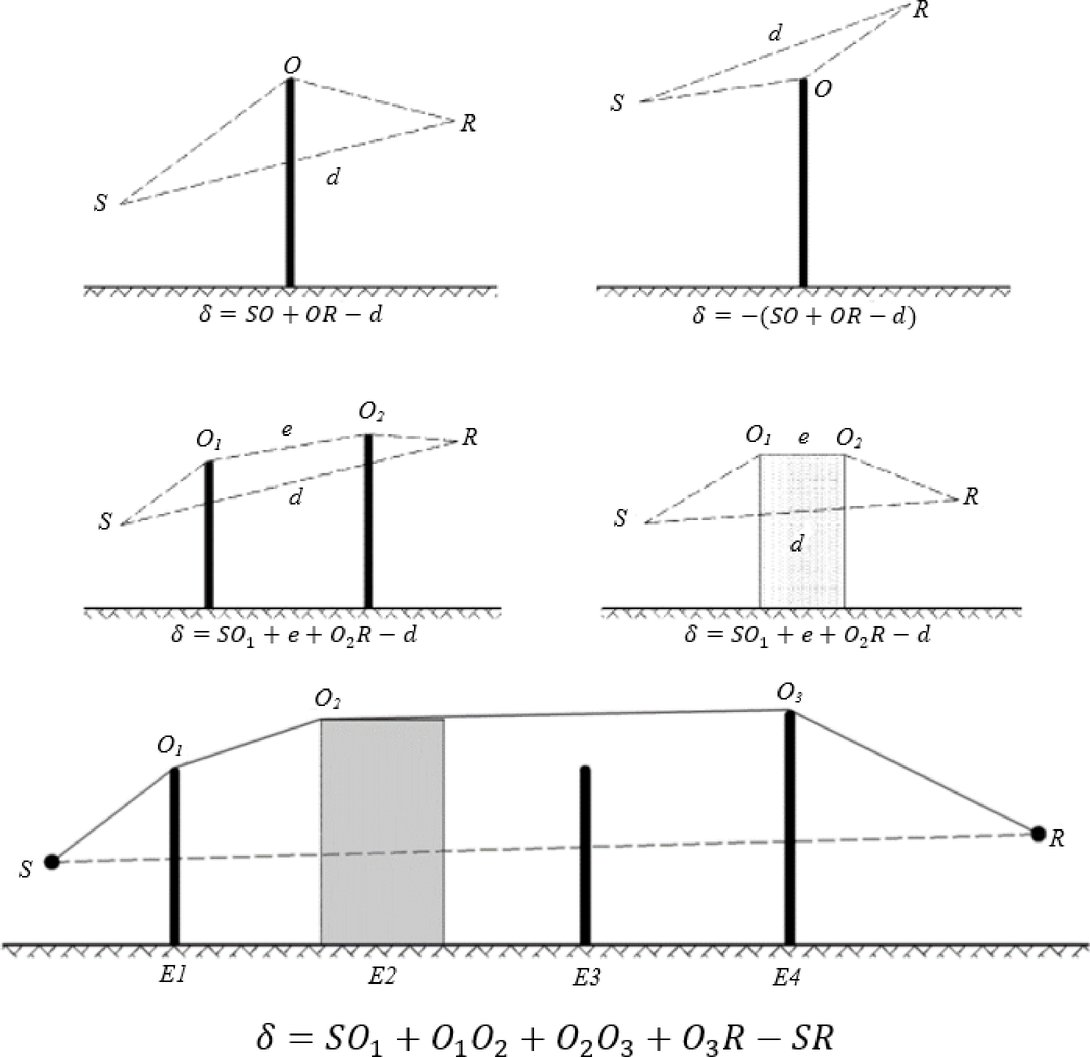 στην παράγραφο υπό τον τίτλο «Ευνοϊκές συνθήκες», το πρώτο εδάφιο κάτω από το σχήμα 2.5.ε αντικαθίσταται από το ακόλουθο κείμενο:«Υπό ευνοϊκές συνθήκες, οι τρεις καμπύλες ηχητικές ακτίνες , και έχουν την ίδια ακτίνα καμπυλότητας Γ, που ορίζεται από τον τύπο: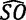 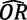 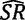 Όπου το d ορίζεται από την τρισδιάστατη απόσταση μεταξύ της πηγής και του δέκτη στη διαδρομή σε ευθεία γραμμή.»∙στην παράγραφο υπό τον τίτλο «Ευνοϊκές συνθήκες», το πρώτο εδάφιο κάτω από το σχήμα 2.5.ε αντικαθίσταται από το ακόλουθο κείμενο:«Υπό ευνοϊκές συνθήκες, οι τρεις καμπύλες ηχητικές ακτίνες , και έχουν την ίδια ακτίνα καμπυλότητας Γ, που ορίζεται από τον τύπο:Όπου το d ορίζεται από την τρισδιάστατη απόσταση μεταξύ της πηγής και του δέκτη στη διαδρομή σε ευθεία γραμμή.»∙στην παράγραφο υπό τον τίτλο «Ευνοϊκές συνθήκες», τα εδάφια ανάμεσα στον τύπο 2.5.28 και τον τύπο 2.5.29 (συμπεριλαμβανομένων των δύο τύπων) αντικαθίστανται από το ακόλουθο κείμενο:Υπό ευνοϊκές συνθήκες, η διαδρομή διάδοσης στο κατακόρυφο επίπεδο διάδοσης αποτελείται πάντοτε από τμήματα κύκλων, η ακτίνα των οποίων δίνεται από την τρισδιάστατη απόσταση μεταξύ της πηγής και του δέκτη, δηλαδή όλα τα τμήματα της διαδρομής διάδοσης έχουν την ίδια ακτίνα καμπυλότητας. Εάν στο απευθείας τόξο που συνδέει την πηγή και τον δέκτη παρεμβάλλονται εμπόδια, η διαδρομή διάδοσης ορίζεται ως ο μικρότερος κυρτός συνδυασμός των τόξων που περιβάλλουν όλα τα εμπόδια. «Κυρτός» σε αυτό το πλαίσιο σημαίνει ότι σε κάθε σημείο περίθλασης, το τμήμα της εξερχόμενης ακτίνας εκτρέπεται προς τα κάτω σε σχέση με το τμήμα της εισερχόμενης ακτίνας.Σχήμα 2.5.στΠαράδειγμα υπολογισμού της διαφοράς διαδρομής υπό ευνοϊκές συνθήκες, σε περίπτωση πολλαπλών περιθλάσεωνστην παράγραφο υπό τον τίτλο «Ευνοϊκές συνθήκες», τα εδάφια ανάμεσα στον τύπο 2.5.28 και τον τύπο 2.5.29 (συμπεριλαμβανομένων των δύο τύπων) αντικαθίστανται από το ακόλουθο κείμενο:Υπό ευνοϊκές συνθήκες, η διαδρομή διάδοσης στο κατακόρυφο επίπεδο διάδοσης αποτελείται πάντοτε από τμήματα κύκλων, η ακτίνα των οποίων δίνεται από την τρισδιάστατη απόσταση μεταξύ της πηγής και του δέκτη, δηλαδή όλα τα τμήματα της διαδρομής διάδοσης έχουν την ίδια ακτίνα καμπυλότητας. Εάν στο απευθείας τόξο που συνδέει την πηγή και τον δέκτη παρεμβάλλονται εμπόδια, η διαδρομή διάδοσης ορίζεται ως ο μικρότερος κυρτός συνδυασμός των τόξων που περιβάλλουν όλα τα εμπόδια. «Κυρτός» σε αυτό το πλαίσιο σημαίνει ότι σε κάθε σημείο περίθλασης, το τμήμα της εξερχόμενης ακτίνας εκτρέπεται προς τα κάτω σε σχέση με το τμήμα της εισερχόμενης ακτίνας.Σχήμα 2.5.στΠαράδειγμα υπολογισμού της διαφοράς διαδρομής υπό ευνοϊκές συνθήκες, σε περίπτωση πολλαπλών περιθλάσεων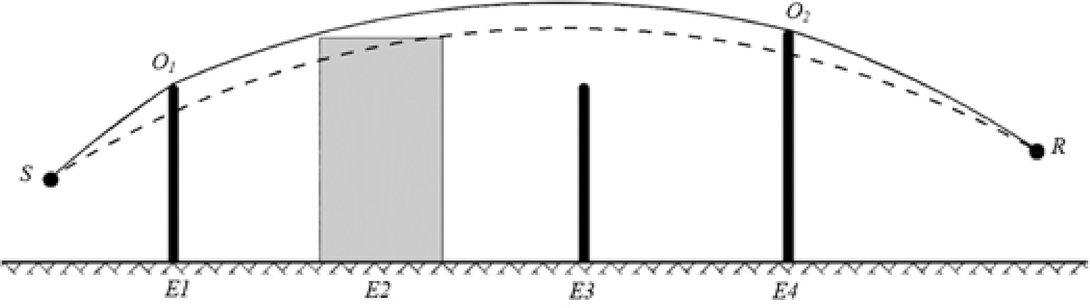 Στο σενάριο που παρουσιάζεται στο σχήμα 2.5.στ, η διαφορά διαδρομής είναι:Στο σενάριο που παρουσιάζεται στο σχήμα 2.5.στ, η διαφορά διαδρομής είναι:οι παράγραφοι υπό τους τίτλους «Υπολογισμός του όρου Δground(S,O)» και «Υπολογισμός του όρου Δground(O,R)» αντίστοιχα αντικαθίστανται από το ακόλουθο κείμενο:οι παράγραφοι υπό τους τίτλους «Υπολογισμός του όρου Δground(S,O)» και «Υπολογισμός του όρου Δground(O,R)» αντίστοιχα αντικαθίστανται από το ακόλουθο κείμενο:«Υπολογισμός του όρου Δground(S,O)«Υπολογισμός του όρου Δground(S,O)όπουόπουΣτην ειδική περίπτωση όπου ο δέκτης βρίσκεται κάτω από το μέσο επίπεδο του εδάφους: Δ dif(S,R’)= Δ dif(S,R) και Δ ground ( O,R ) = Aground ( O,R )»∙Στην ειδική περίπτωση όπου ο δέκτης βρίσκεται κάτω από το μέσο επίπεδο του εδάφους: Δ dif(S,R’)= Δ dif(S,R) και Δ ground ( O,R ) = Aground ( O,R )»∙στο τμήμα 2.5.6, η παράγραφος υπό τον τίτλο «Σενάρια κάθετων άκρων» αντικαθίσταται από το ακόλουθο κείμενο:στο τμήμα 2.5.6, η παράγραφος υπό τον τίτλο «Σενάρια κάθετων άκρων» αντικαθίσταται από το ακόλουθο κείμενο:«Σενάρια κάθετων άκρων Η εξίσωση 2.5.21 μπορεί να χρησιμοποιηθεί για τον υπολογισμό των περιθλάσεων στα κάθετα άκρα (πλευρικές περιθλάσεις) όταν πρόκειται για βιομηχανικό θόρυβο. Σε αυτή την περίπτωση, λαμβάνεται Adif = Δdif(S,R) και διατηρείται ο όρος Aground . Επιπροσθέτως, οι Aatm και Aground υπολογίζονται από το συνολικό μήκος της διαδρομής διάδοσης. Η Adiv εξακολουθεί να υπολογίζεται από την απευθείας απόσταση d. Οι εξισώσεις 2.5.8 και 2.5.6 καθίστανται αντίστοιχα:«Σενάρια κάθετων άκρων Η εξίσωση 2.5.21 μπορεί να χρησιμοποιηθεί για τον υπολογισμό των περιθλάσεων στα κάθετα άκρα (πλευρικές περιθλάσεις) όταν πρόκειται για βιομηχανικό θόρυβο. Σε αυτή την περίπτωση, λαμβάνεται Adif = Δdif(S,R) και διατηρείται ο όρος Aground . Επιπροσθέτως, οι Aatm και Aground υπολογίζονται από το συνολικό μήκος της διαδρομής διάδοσης. Η Adiv εξακολουθεί να υπολογίζεται από την απευθείας απόσταση d. Οι εξισώσεις 2.5.8 και 2.5.6 καθίστανται αντίστοιχα:Η Δdif χρησιμοποιείται όντως υπό ομοιογενείς συνθήκες στην εξίσωση 2.5.34.Η πλευρική περίθλαση εξετάζεται μόνο στις περιπτώσεις όπου πληρούνται οι ακόλουθες προϋποθέσεις:Η Δdif χρησιμοποιείται όντως υπό ομοιογενείς συνθήκες στην εξίσωση 2.5.34.Η πλευρική περίθλαση εξετάζεται μόνο στις περιπτώσεις όπου πληρούνται οι ακόλουθες προϋποθέσεις:Εάν πληρούνται όλες οι ανωτέρω προϋποθέσεις, λαμβάνονται υπόψη έως και δύο διαδρομές διάδοσης με πλευρική περίθλαση, επιπλέον της διαδρομής διάδοσης με περίθλαση στο κάθετο επίπεδο που περιέχει την πηγή και τον δέκτη. Το πλευρικό επίπεδο ορίζεται ως το επίπεδο που είναι κάθετο προς το κάθετο επίπεδο και περιέχει επίσης την πηγή και τον δέκτη. Τα σημεία τομής με αυτό το πλευρικό επίπεδο δημιουργούνται από όλα τα εμπόδια που διαπερνά η απευθείας ακτίνα από την πηγή στον δέκτη. Στο πλευρικό επίπεδο, η μικρότερη κυρτή σύνδεση μεταξύ πηγής και δέκτη, που αποτελείται από ευθύγραμμα τμήματα και περιλαμβάνει τα εν λόγω σημεία τομής, καθορίζει τα κάθετα άκρα που λαμβάνονται υπόψη κατά τη δημιουργία της διαδρομής διάδοσης με πλευρική περίθλαση.Για τον υπολογισμό της εξασθένησης εδάφους για μια διαδρομή διάδοσης με πλευρική περίθλαση, το μέσο επίπεδο του εδάφους μεταξύ της πηγής και του δέκτη υπολογίζεται λαμβανομένου υπόψη του προφίλ του εδάφους κάθετα κάτω από τη διαδρομή διάδοσης. Εάν, στην προβολή σε οριζόντιο επίπεδο, η διαδρομή πλευρικής διάδοσης τέμνει την προβολή ενός κτιρίου, αυτό λαμβάνεται υπόψη κατά τον υπολογισμό του path (συνήθως με = 0) και τον υπολογισμό του μέσου επιπέδου του εδάφους με το κατακόρυφο ύψος του κτιρίου.»∙Εάν πληρούνται όλες οι ανωτέρω προϋποθέσεις, λαμβάνονται υπόψη έως και δύο διαδρομές διάδοσης με πλευρική περίθλαση, επιπλέον της διαδρομής διάδοσης με περίθλαση στο κάθετο επίπεδο που περιέχει την πηγή και τον δέκτη. Το πλευρικό επίπεδο ορίζεται ως το επίπεδο που είναι κάθετο προς το κάθετο επίπεδο και περιέχει επίσης την πηγή και τον δέκτη. Τα σημεία τομής με αυτό το πλευρικό επίπεδο δημιουργούνται από όλα τα εμπόδια που διαπερνά η απευθείας ακτίνα από την πηγή στον δέκτη. Στο πλευρικό επίπεδο, η μικρότερη κυρτή σύνδεση μεταξύ πηγής και δέκτη, που αποτελείται από ευθύγραμμα τμήματα και περιλαμβάνει τα εν λόγω σημεία τομής, καθορίζει τα κάθετα άκρα που λαμβάνονται υπόψη κατά τη δημιουργία της διαδρομής διάδοσης με πλευρική περίθλαση.Για τον υπολογισμό της εξασθένησης εδάφους για μια διαδρομή διάδοσης με πλευρική περίθλαση, το μέσο επίπεδο του εδάφους μεταξύ της πηγής και του δέκτη υπολογίζεται λαμβανομένου υπόψη του προφίλ του εδάφους κάθετα κάτω από τη διαδρομή διάδοσης. Εάν, στην προβολή σε οριζόντιο επίπεδο, η διαδρομή πλευρικής διάδοσης τέμνει την προβολή ενός κτιρίου, αυτό λαμβάνεται υπόψη κατά τον υπολογισμό του path (συνήθως με = 0) και τον υπολογισμό του μέσου επιπέδου του εδάφους με το κατακόρυφο ύψος του κτιρίου.»∙στην παράγραφο υπό τον τίτλο «Ανακλάσεις σε κάθετα εμπόδια – Εξασθένηση μέσω απορρόφησης», το δεύτερο και το τρίτο εδάφιο αντικαθίστανται από το ακόλουθο κείμενο:«Οι επιφάνειες αντικειμένων θεωρούνται ανακλαστήρες μόνον εάν οι κλίσεις τους είναι μικρότερες από 15° σε σχέση με την κάθετο. Οι ανακλάσεις εξετάζονται μόνο για διαδρομές στο κάθετο επίπεδο διάδοσης, ήτοι όχι για διαδρομές με πλευρική περίθλαση. Για την προσπίπτουσα και την ανακλώμενη διαδρομή, και με την παραδοχή ότι η ανακλώσα επιφάνεια είναι κάθετη, το σημείο ανάκλασης (το οποίο βρίσκεται στο ανακλαστικό αντικείμενο) δημιουργείται με τη χρήση ευθείων γραμμών υπό ομοιογενείς συνθήκες διάδοσης και καμπύλων γραμμών υπό ευνοϊκές συνθήκες διάδοσης. Το ύψος του ανακλαστήρα, μετρούμενο μέσω του σημείου ανάκλασης και ιδωμένο από τη διεύθυνση της προσπίπτουσας ακτίνας, είναι τουλάχιστον 0,5 m. Μετά την προβολή σε οριζόντιο επίπεδο, το πλάτος του ανακλαστήρα, μετρούμενο μέσω του σημείου ανάκλασης και ιδωμένο από τη διεύθυνση της προσπίπτουσας ακτίνας, είναι τουλάχιστον 0,5 m.»∙ καιστην παράγραφο υπό τον τίτλο «Ανακλάσεις σε κάθετα εμπόδια – Εξασθένηση μέσω απορρόφησης», το δεύτερο και το τρίτο εδάφιο αντικαθίστανται από το ακόλουθο κείμενο:«Οι επιφάνειες αντικειμένων θεωρούνται ανακλαστήρες μόνον εάν οι κλίσεις τους είναι μικρότερες από 15° σε σχέση με την κάθετο. Οι ανακλάσεις εξετάζονται μόνο για διαδρομές στο κάθετο επίπεδο διάδοσης, ήτοι όχι για διαδρομές με πλευρική περίθλαση. Για την προσπίπτουσα και την ανακλώμενη διαδρομή, και με την παραδοχή ότι η ανακλώσα επιφάνεια είναι κάθετη, το σημείο ανάκλασης (το οποίο βρίσκεται στο ανακλαστικό αντικείμενο) δημιουργείται με τη χρήση ευθείων γραμμών υπό ομοιογενείς συνθήκες διάδοσης και καμπύλων γραμμών υπό ευνοϊκές συνθήκες διάδοσης. Το ύψος του ανακλαστήρα, μετρούμενο μέσω του σημείου ανάκλασης και ιδωμένο από τη διεύθυνση της προσπίπτουσας ακτίνας, είναι τουλάχιστον 0,5 m. Μετά την προβολή σε οριζόντιο επίπεδο, το πλάτος του ανακλαστήρα, μετρούμενο μέσω του σημείου ανάκλασης και ιδωμένο από τη διεύθυνση της προσπίπτουσας ακτίνας, είναι τουλάχιστον 0,5 m.»∙ καιστην παράγραφο υπό τον τίτλο «Εξασθένηση λόγω οπισθοπερίθλασης», στο τέλος του υφιστάμενου κειμένου προστίθεται το ακόλουθο κείμενο:«Όταν υπάρχει ανακλαστικός ηχητικός φραγμός ή εμπόδιο πλησίον της σιδηροδρομικής τροχιάς, οι ηχητικές ακτίνες από την πηγή ανακλώνται διαδοχικά από το εμπόδιο αυτό και από την πλευρική επιφάνεια του σιδηροδρομικού οχήματος. Υπό τις συνθήκες αυτές, οι ηχητικές ακτίνες διέρχονται μεταξύ του εμποδίου και του αμαξώματος του σιδηροδρομικού οχήματος πριν από την περίθλαση από το άνω άκρο του εμποδίου.Προκειμένου να ληφθούν υπόψη πολλαπλές ανακλάσεις μεταξύ του σιδηροδρομικού οχήματος και παρακείμενου εμποδίου, υπολογίζεται η ηχητική ισχύς μίας ισοδύναμης πηγής. Κατά τον υπολογισμό αυτό, δεν λαμβάνονται υπόψη οι επιδράσεις του εδάφους.στην παράγραφο υπό τον τίτλο «Εξασθένηση λόγω οπισθοπερίθλασης», στο τέλος του υφιστάμενου κειμένου προστίθεται το ακόλουθο κείμενο:«Όταν υπάρχει ανακλαστικός ηχητικός φραγμός ή εμπόδιο πλησίον της σιδηροδρομικής τροχιάς, οι ηχητικές ακτίνες από την πηγή ανακλώνται διαδοχικά από το εμπόδιο αυτό και από την πλευρική επιφάνεια του σιδηροδρομικού οχήματος. Υπό τις συνθήκες αυτές, οι ηχητικές ακτίνες διέρχονται μεταξύ του εμποδίου και του αμαξώματος του σιδηροδρομικού οχήματος πριν από την περίθλαση από το άνω άκρο του εμποδίου.Προκειμένου να ληφθούν υπόψη πολλαπλές ανακλάσεις μεταξύ του σιδηροδρομικού οχήματος και παρακείμενου εμποδίου, υπολογίζεται η ηχητική ισχύς μίας ισοδύναμης πηγής. Κατά τον υπολογισμό αυτό, δεν λαμβάνονται υπόψη οι επιδράσεις του εδάφους.Για τον καθορισμό της ηχητικής ισχύος της ισοδύναμης πηγής, ισχύουν οι ακόλουθοι ορισμοί:Η εσωτερική πλευρά του εμποδίου έχει συντελεστές απορρόφησης α(f) ανά οκταβική ζώνη. Το αμάξωμα του σιδηροδρομικού οχήματος έχει ισοδύναμο συντελεστή ανάκλασης Cref . Κανονικά, το Cref ισούται με 1. Μόνο στην περίπτωση ανοικτών, επίπεδων φορταμαξών μπορεί να χρησιμοποιηθεί τιμή 0. Εάν dB >5hB ή α(f)>0,8, δεν λαμβάνεται υπόψη αλληλεπίδραση αμαξοστοιχίας-φραγμού.Σε αυτή τη διάταξη, οι πολλαπλές ανακλάσεις μεταξύ του αμαξώματος του σιδηροδρομικού οχήματος και του εμποδίου μπορούν να υπολογιστούν με τη χρήση πηγών εικόνας τοποθετημένων σε Sn (dn = -2n. dB, hn = hs ), n=0,1,2,..N, όπως φαίνεται στο σχήμα 2.5.ια.Για τον καθορισμό της ηχητικής ισχύος της ισοδύναμης πηγής, ισχύουν οι ακόλουθοι ορισμοί:Η εσωτερική πλευρά του εμποδίου έχει συντελεστές απορρόφησης α(f) ανά οκταβική ζώνη. Το αμάξωμα του σιδηροδρομικού οχήματος έχει ισοδύναμο συντελεστή ανάκλασης Cref . Κανονικά, το Cref ισούται με 1. Μόνο στην περίπτωση ανοικτών, επίπεδων φορταμαξών μπορεί να χρησιμοποιηθεί τιμή 0. Εάν dB >5hB ή α(f)>0,8, δεν λαμβάνεται υπόψη αλληλεπίδραση αμαξοστοιχίας-φραγμού.Σε αυτή τη διάταξη, οι πολλαπλές ανακλάσεις μεταξύ του αμαξώματος του σιδηροδρομικού οχήματος και του εμποδίου μπορούν να υπολογιστούν με τη χρήση πηγών εικόνας τοποθετημένων σε Sn (dn = -2n. dB, hn = hs ), n=0,1,2,..N, όπως φαίνεται στο σχήμα 2.5.ια.Σχήμα 2.5.ιαΣχήμα 2.5.ια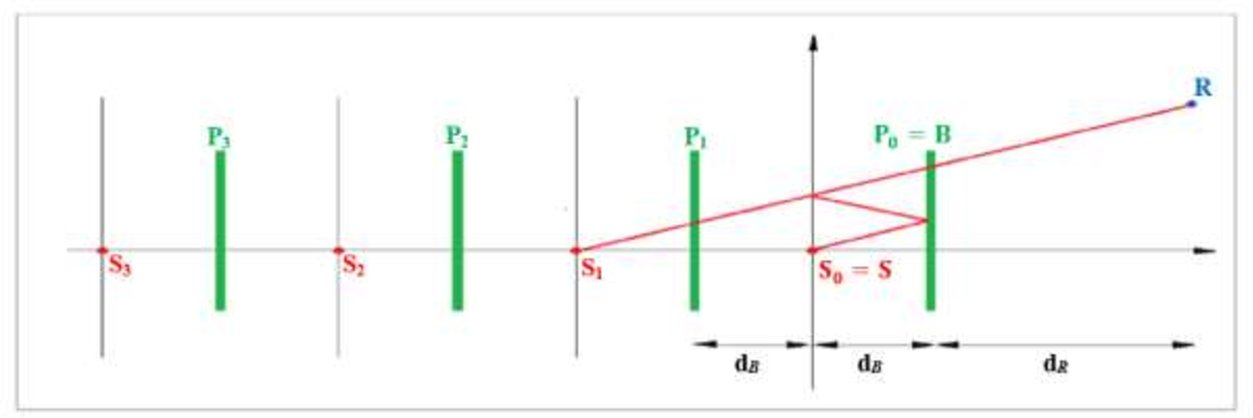 Η ηχητική ισχύς της ισοδύναμης πηγής εκφράζεται ως εξής:Η ηχητική ισχύς της ισοδύναμης πηγής εκφράζεται ως εξής:Όπου η ηχητική ισχύς των μερικών πηγών δίνεται από τον τύπο:LW,n = LW + ΔLn ΔLn = ΔLgeo,n + ΔLdif,n + ΔLabs,n + ΔLref,n + ΔLretrodif,n Όπου η ηχητική ισχύς των μερικών πηγών δίνεται από τον τύπο:LW,n = LW + ΔLn ΔLn = ΔLgeo,n + ΔLdif,n + ΔLabs,n + ΔLref,n + ΔLretrodif,n Όπου:Η διόρθωση για τη σφαιρική απόκλιση δίνεται από τον τύπο:Όπου:Η διόρθωση για τη σφαιρική απόκλιση δίνεται από τον τύπο:Η διόρθωση για την περίθλαση από την κορυφή του εμποδίου δίνεται από τον τύπο:(2.5.42)Η διόρθωση για την περίθλαση από την κορυφή του εμποδίου δίνεται από τον τύπο:(2.5.42)Όπου Dn είναι η εξασθένηση που οφείλεται στην περίθλαση, υπολογιζόμενη σύμφωνα με τον τύπο 2.5.21, όπου C'' = 1, για τη διαδρομή που συνδέει την πηγή Sn με τον δέκτη R, λαμβανομένης υπόψη της περίθλασης στην κορυφή του εμποδίου Β:Όπου Dn είναι η εξασθένηση που οφείλεται στην περίθλαση, υπολογιζόμενη σύμφωνα με τον τύπο 2.5.21, όπου C'' = 1, για τη διαδρομή που συνδέει την πηγή Sn με τον δέκτη R, λαμβανομένης υπόψη της περίθλασης στην κορυφή του εμποδίου Β:Η διόρθωση για την απορρόφηση στην εσωτερική πλευρά του εμποδίου δίνεται από τον τύπο:Η διόρθωση για την ανάκλαση από το αμάξωμα του σιδηροδρομικού οχήματος δίνεται από τον τύπο:Η διόρθωση για την απορρόφηση στην εσωτερική πλευρά του εμποδίου δίνεται από τον τύπο:Η διόρθωση για την ανάκλαση από το αμάξωμα του σιδηροδρομικού οχήματος δίνεται από τον τύπο:Η διόρθωση για το πεπερασμένο ύψος του ανακλώμενου εμποδίου λαμβάνεται υπόψη μέσω της οπισθοπερίθλασης. Η διαδρομή της ακτίνας που αντιστοιχεί σε εικόνα της τάξης N > 0 θα ανακλάται n φορές από το εμπόδιο. Στη διατομή, οι ανακλάσεις αυτές πραγματοποιούνται σε αποστάσειςdi = – (2i-q)db, i = 1,2,..n. Όπου Pi (d = di, h = hb ), i = 1,2,..n ως κορυφές αυτών των ανακλωσών επιφανειών. Σε καθένα από αυτά τα σημεία υπολογίζεται διόρθωση ως εξής:Η διόρθωση για το πεπερασμένο ύψος του ανακλώμενου εμποδίου λαμβάνεται υπόψη μέσω της οπισθοπερίθλασης. Η διαδρομή της ακτίνας που αντιστοιχεί σε εικόνα της τάξης N > 0 θα ανακλάται n φορές από το εμπόδιο. Στη διατομή, οι ανακλάσεις αυτές πραγματοποιούνται σε αποστάσειςdi = – (2i-q)db, i = 1,2,..n. Όπου Pi (d = di, h = hb ), i = 1,2,..n ως κορυφές αυτών των ανακλωσών επιφανειών. Σε καθένα από αυτά τα σημεία υπολογίζεται διόρθωση ως εξής:Όπου η Δ retrodif,n,i υπολογίζεται για πηγή σε θέση Sn , κορυφή εμποδίου Pi και δέκτη σε θέση R’. Η θέση του ισοδύναμου δέκτη R’ δίνεται από τον τύπο R’=R εάν ο δέκτης βρίσκεται πάνω από τη γραμμή οπτικής επαφής από το Sn στο Β· διαφορετικά, η θέση του ισοδύναμου δέκτη λαμβάνεται στη γραμμή οπτικής επαφής κάθετα πάνω από τον πραγματικό δέκτη, ήτοι:Όπου η Δ retrodif,n,i υπολογίζεται για πηγή σε θέση Sn , κορυφή εμποδίου Pi και δέκτη σε θέση R’. Η θέση του ισοδύναμου δέκτη R’ δίνεται από τον τύπο R’=R εάν ο δέκτης βρίσκεται πάνω από τη γραμμή οπτικής επαφής από το Sn στο Β· διαφορετικά, η θέση του ισοδύναμου δέκτη λαμβάνεται στη γραμμή οπτικής επαφής κάθετα πάνω από τον πραγματικό δέκτη, ήτοι:(ι)(ι)(ι)Το τμήμα 2.7.5 «Θόρυβος και επιδόσεις αεροσκαφών» αντικαθίσταται από το ακόλουθο κείμενο:«2.7.5    Θόρυβος και επιδόσεις αεροσκαφών Η βάση δεδομένων ΑΝΡ (Θορύβου και επιδόσεων αεροσκαφών) που περιλαμβάνεται στο προσάρτημα Θ περιλαμβάνει συντελεστές επιδόσεων αεροσκαφών και κινητήρων, προφίλ αναχώρησης και προσέγγισης, καθώς και σχέσεις θορύβου - απόστασης (NPD) για σημαντικό ποσοστό πολιτικών αεροσκαφών που εκτελούν πτήσεις από τα αεροδρόμια της Ευρωπαϊκής Ένωσης. Όταν πρόκειται για τύπους ή παραλλαγές αεροσκαφών για τα οποία επί του παρόντος δεν περιλαμβάνονται δεδομένα, αυτά δύνανται να αναπαρίστανται καλύτερα με δεδομένα που ισχύουν για άλλα, συνήθως παρόμοια, αεροσκάφη τα οποία περιλαμβάνονται στον κατάλογο.Τα δεδομένα αυτά ελήφθησαν για τον υπολογισμό των ισοθορυβικών καμπυλών για έναν μέσο ή αντιπροσωπευτικό στόλο και μέση ή αντιπροσωπευτική σύνθεση της κυκλοφορίας σε έναν αερολιμένα. Ενδέχεται να μην ενδείκνυνται για την πρόβλεψη των απόλυτων επιπέδων θορύβου ενός μεμονωμένου μοντέλου αεροσκάφους και δεν είναι κατάλληλα για τη σύγκριση των επιδόσεων και των χαρακτηριστικών θορύβου συγκεκριμένων τύπων αεροσκαφών, μοντέλων ή συγκεκριμένου στόλου αεροσκαφών. Αντ’ αυτού, για να προσδιοριστεί ποιοι τύποι αεροσκαφών, μοντέλα ή συγκεκριμένοι στόλοι αεροσκαφών συνεισφέρουν περισσότερο στον θόρυβο, εξετάζονται τα πιστοποιητικά θορύβου.Η βάση δεδομένων ANP περιλαμβάνει ένα ή περισσότερα προεπιλεγμένα προφίλ απογείωσης και προσγείωσης για κάθε τύπο αεροσκάφους που περιλαμβάνεται στον κατάλογο. Εξετάζεται η δυνατότητα εφαρμογής των εν λόγω προφίλ στον υπό εξέταση αερολιμένα και καθορίζονται τα σταθερά σημεία προφίλ ή τα διαδικαστικά βήματα που αντιπροσωπεύουν καλύτερα τις πτητικές λειτουργίες στον συγκεκριμένο αερολιμένα.»∙Το τμήμα 2.7.5 «Θόρυβος και επιδόσεις αεροσκαφών» αντικαθίσταται από το ακόλουθο κείμενο:«2.7.5    Θόρυβος και επιδόσεις αεροσκαφών Η βάση δεδομένων ΑΝΡ (Θορύβου και επιδόσεων αεροσκαφών) που περιλαμβάνεται στο προσάρτημα Θ περιλαμβάνει συντελεστές επιδόσεων αεροσκαφών και κινητήρων, προφίλ αναχώρησης και προσέγγισης, καθώς και σχέσεις θορύβου - απόστασης (NPD) για σημαντικό ποσοστό πολιτικών αεροσκαφών που εκτελούν πτήσεις από τα αεροδρόμια της Ευρωπαϊκής Ένωσης. Όταν πρόκειται για τύπους ή παραλλαγές αεροσκαφών για τα οποία επί του παρόντος δεν περιλαμβάνονται δεδομένα, αυτά δύνανται να αναπαρίστανται καλύτερα με δεδομένα που ισχύουν για άλλα, συνήθως παρόμοια, αεροσκάφη τα οποία περιλαμβάνονται στον κατάλογο.Τα δεδομένα αυτά ελήφθησαν για τον υπολογισμό των ισοθορυβικών καμπυλών για έναν μέσο ή αντιπροσωπευτικό στόλο και μέση ή αντιπροσωπευτική σύνθεση της κυκλοφορίας σε έναν αερολιμένα. Ενδέχεται να μην ενδείκνυνται για την πρόβλεψη των απόλυτων επιπέδων θορύβου ενός μεμονωμένου μοντέλου αεροσκάφους και δεν είναι κατάλληλα για τη σύγκριση των επιδόσεων και των χαρακτηριστικών θορύβου συγκεκριμένων τύπων αεροσκαφών, μοντέλων ή συγκεκριμένου στόλου αεροσκαφών. Αντ’ αυτού, για να προσδιοριστεί ποιοι τύποι αεροσκαφών, μοντέλα ή συγκεκριμένοι στόλοι αεροσκαφών συνεισφέρουν περισσότερο στον θόρυβο, εξετάζονται τα πιστοποιητικά θορύβου.Η βάση δεδομένων ANP περιλαμβάνει ένα ή περισσότερα προεπιλεγμένα προφίλ απογείωσης και προσγείωσης για κάθε τύπο αεροσκάφους που περιλαμβάνεται στον κατάλογο. Εξετάζεται η δυνατότητα εφαρμογής των εν λόγω προφίλ στον υπό εξέταση αερολιμένα και καθορίζονται τα σταθερά σημεία προφίλ ή τα διαδικαστικά βήματα που αντιπροσωπεύουν καλύτερα τις πτητικές λειτουργίες στον συγκεκριμένο αερολιμένα.»∙(ια)(ια)(ια)στο τμήμα 2.7.11, ο τίτλος της δεύτερης παραγράφου υπό τον τίτλο «Διασπορά ίχνους» αντικαθίσταται από το ακόλουθο κείμενο:«Πλευρική διασπορά ίχνους»∙στο τμήμα 2.7.11, ο τίτλος της δεύτερης παραγράφου υπό τον τίτλο «Διασπορά ίχνους» αντικαθίσταται από το ακόλουθο κείμενο:«Πλευρική διασπορά ίχνους»∙(ιβ)(ιβ)(ιβ)στο τμήμα 2.7.12, μετά το έκτο εδάφιο και πριν από το έβδομο και τελευταίο εδάφιο, παρεμβάλλεται το ακόλουθο εδάφιο:«Η πηγή αεροπορικού θορύβου θα πρέπει να καταχωρίζεται σε ελάχιστο ύψος 1,0 m (3,3 ft) πάνω από το επίπεδο του αεροδρομίου ή πάνω από τα υψομετρικά επίπεδα του διαδρόμου, ανάλογα με την περίπτωση.»∙στο τμήμα 2.7.12, μετά το έκτο εδάφιο και πριν από το έβδομο και τελευταίο εδάφιο, παρεμβάλλεται το ακόλουθο εδάφιο:«Η πηγή αεροπορικού θορύβου θα πρέπει να καταχωρίζεται σε ελάχιστο ύψος 1,0 m (3,3 ft) πάνω από το επίπεδο του αεροδρομίου ή πάνω από τα υψομετρικά επίπεδα του διαδρόμου, ανάλογα με την περίπτωση.»∙(ιγ)(ιγ)(ιγ)το τμήμα 2.7.13 «Δημιουργία τμημάτων ίχνους πτήσης» αντικαθίσταται από το ακόλουθο κείμενο:«2.7.13    Δημιουργία τμημάτων ίχνους πτήσηςΚάθε ίχνος πτήσης πρέπει να ορίζεται βάσει μιας δέσμης συντεταγμένων (κόμβων) και παραμέτρων πτήσης. Το σημείο εκκίνησης καθορίζει τις συντεταγμένες των τμημάτων του ίχνους τροχιάς επί του εδάφους. Στη συνέχεια υπολογίζεται το προφίλ πτήσης, με δεδομένο ότι, για ένα δεδομένο σύνολο διαδικαστικών βημάτων, το προφίλ εξαρτάται από το ίχνος επί του εδάφους. Για παράδειγμα, με την ίδια ώση και ταχύτητα, ο ρυθμός ανόδου του αεροσκάφους είναι μικρότερος στις στροφές απ’ ό,τι σε ευθύγραμμο ίχνος πτήσης. Στη συνέχεια, πραγματοποιείται περαιτέρω κατάτμηση σε υποτμήματα για το αεροσκάφος στον διάδρομο (κύλιση απογείωσης ή προσγείωσης) και για το αεροσκάφος πλησίον του διαδρόμου (αρχική άνοδος ή τελική προσέγγιση). Κατόπιν, τα εναέρια τμήματα με σημαντικά διαφορετικές ταχύτητες στο σημείο έναρξης και στο καταληκτικό σημείο τους θα πρέπει να υποδιαιρούνται σε υποτμήματα. Οι δισδιάστατες συντεταγμένες των τμημάτων του ίχνους τροχιάς επί του εδάφους (*) καθορίζονται και συγχωνεύονται με το δισδιάστατο προφίλ πτήσης για τη δημιουργία των τρισδιάστατων τμημάτων ίχνους πτήσης. Τέλος, αφαιρούνται οποιαδήποτε σημεία του ίχνους πτήσης που είναι πολύ κοντά μεταξύ τους.το τμήμα 2.7.13 «Δημιουργία τμημάτων ίχνους πτήσης» αντικαθίσταται από το ακόλουθο κείμενο:«2.7.13    Δημιουργία τμημάτων ίχνους πτήσηςΚάθε ίχνος πτήσης πρέπει να ορίζεται βάσει μιας δέσμης συντεταγμένων (κόμβων) και παραμέτρων πτήσης. Το σημείο εκκίνησης καθορίζει τις συντεταγμένες των τμημάτων του ίχνους τροχιάς επί του εδάφους. Στη συνέχεια υπολογίζεται το προφίλ πτήσης, με δεδομένο ότι, για ένα δεδομένο σύνολο διαδικαστικών βημάτων, το προφίλ εξαρτάται από το ίχνος επί του εδάφους. Για παράδειγμα, με την ίδια ώση και ταχύτητα, ο ρυθμός ανόδου του αεροσκάφους είναι μικρότερος στις στροφές απ’ ό,τι σε ευθύγραμμο ίχνος πτήσης. Στη συνέχεια, πραγματοποιείται περαιτέρω κατάτμηση σε υποτμήματα για το αεροσκάφος στον διάδρομο (κύλιση απογείωσης ή προσγείωσης) και για το αεροσκάφος πλησίον του διαδρόμου (αρχική άνοδος ή τελική προσέγγιση). Κατόπιν, τα εναέρια τμήματα με σημαντικά διαφορετικές ταχύτητες στο σημείο έναρξης και στο καταληκτικό σημείο τους θα πρέπει να υποδιαιρούνται σε υποτμήματα. Οι δισδιάστατες συντεταγμένες των τμημάτων του ίχνους τροχιάς επί του εδάφους (*) καθορίζονται και συγχωνεύονται με το δισδιάστατο προφίλ πτήσης για τη δημιουργία των τρισδιάστατων τμημάτων ίχνους πτήσης. Τέλος, αφαιρούνται οποιαδήποτε σημεία του ίχνους πτήσης που είναι πολύ κοντά μεταξύ τους.Προφίλ πτήσης Οι παράμετροι περιγραφής κάθε τμήματος του προφίλ πτήσης κατά την έναρξη (δείκτης 1) και κατά το πέρας (δείκτης 2) του τμήματος είναι οι εξής:Προφίλ πτήσης Οι παράμετροι περιγραφής κάθε τμήματος του προφίλ πτήσης κατά την έναρξη (δείκτης 1) και κατά το πέρας (δείκτης 2) του τμήματος είναι οι εξής:Για τη δημιουργία ενός προφίλ πτήσης βάσει μιας δέσμης διαδικαστικών βημάτων (σύνθεση ίχνους πτήσης), δημιουργούνται τμήματα εν σειρά ώστε να επιτευχθούν οι απαιτούμενες συνθήκες στα καταληκτικά σημεία. Οι παράμετροι του καταληκτικού σημείου για κάθε τμήμα αποτελούν τις παραμέτρους του σημείου έναρξης για το επόμενο τμήμα. Σε κάθε τμήμα οι παράμετροι υπολογισμού είναι γνωστές κατά την έναρξη, ενώ οι απαιτούμενες συνθήκες κατά το πέρας καθορίζονται βάσει του σχετικού διαδικαστικού βήματος. Τα βήματα αυτά καθαυτά ορίζονται είτε βάσει των πρότυπων οδηγιών της ΑΝΡ είτε από τον χρήστη (π.χ. βάσει των εγχειριδίων πτήσης αεροσκάφους). Οι καταληκτικές συνθήκες αφορούν συνήθως το ύψος και την ταχύτητα, ενώ η εργασία δημιουργίας του προφίλ συνίσταται στον καθορισμό της απόστασης ίχνους που καλύπτεται για την επίτευξη αυτών των συνθηκών. Οι μη καθορισμένες παράμετροι καθορίζονται μέσω υπολογισμών των επιδόσεων πτήσης που περιγράφονται στο προσάρτημα Β.Εάν το ίχνος επί του εδάφους είναι ευθύγραμμο, τα σημεία του προφίλ και οι σχετικές παράμετροι πτήσης δύνανται να καθοριστούν ανεξάρτητα από το ίχνος επί του εδάφους (η γωνία κλίσης είναι πάντα μηδενική). Ωστόσο, τα ίχνη επί του εδάφους σπανίως είναι ευθύγραμμα. Συνήθως εμπεριέχουν στροφές και, για να επιτευχθούν τα βέλτιστα αποτελέσματα, αυτές πρέπει να ληφθούν υπόψη κατά τον καθορισμό του δισδιάστατου προφίλ πτήσης, μέσω κατάτμησης, κατά περίπτωση, των τμημάτων του προφίλ στους κόμβους του ίχνους τροχιάς επί του εδάφους με σκοπό να εισαχθούν μεταβολές στη γωνία κλίσης. Κατά κανόνα, το μήκος του επόμενου τμήματος είναι αρχικά άγνωστο και υπολογίζεται προσωρινά θεωρώντας ότι δεν υπάρχει μεταβολή στη γωνία κλίσης. Εάν διαπιστωθεί στη συνέχεια ότι το προσωρινό τμήμα διατρέχει έναν ή περισσότερους κόμβους του ίχνους τροχιάς επί του εδάφους, ο πρώτος εκ των οποίων βρίσκεται στο σημείο s, ήτοι s1 < s < s2 , τότε το τμήμα περικόπτεται στο σημείο s και οι εκεί παράμετροι υπολογίζονται διά παρεμβολής (βλ. κάτωθι). Αυτές αποτελούν τις παραμέτρους του καταληκτικού σημείου του τρέχοντος τμήματος και τις παραμέτρους του σημείου έναρξης ενός νέου τμήματος, το οποίο εξακολουθεί να έχει τις ίδιες σκοπούμενες καταληκτικές συνθήκες. Εάν δεν υπάρχει κανένα ενδιάμεσο ίχνος επί του εδάφους, το προσωρινό τμήμα επιβεβαιώνεται.Εάν πρόκειται να αγνοηθούν οι επιδράσεις των στροφών στο προφίλ πτήσης, τότε ακολουθείται η λύση του ενιαίου τμήματος ευθύγραμμης πτήσης, μολονότι διατηρούνται οι σχετικές με τη γωνία κλίσης πληροφορίες για μεταγενέστερη χρήση.Είτε μοντελοποιούνται οι επιδράσεις των στροφών είτε όχι, το κάθε τρισδιάστατο ίχνος πτήσης δημιουργείται μέσω συγχώνευσης του δισδιάστατου προφίλ πτήσης με το δισδιάστατο ίχνος του επί του εδάφους. Το αποτέλεσμα είναι μια δέσμη συντεταγμένων (x,y,z) η καθεμιά από τις οποίες αποτελεί είτε κόμβο του κατατμημένου ίχνους επί του εδάφους είτε κόμβο του προφίλ πτήσης είτε συνδυασμό των δύο αυτών, ενώ τα σημεία του προφίλ συνοδεύονται από τις αντίστοιχες τιμές του ύψους z, της ταχύτητας εδάφους V, της γωνίας κλίσης ε και της ισχύος των κινητήρων P. Για σημείο ίχνους (x,y) που βρίσκεται μεταξύ των σημείων κατάληξης ενός τμήματος του προφίλ πτήσης, οι παράμετροι του προφίλ παρεμβάλλονται ως εξής:Για τη δημιουργία ενός προφίλ πτήσης βάσει μιας δέσμης διαδικαστικών βημάτων (σύνθεση ίχνους πτήσης), δημιουργούνται τμήματα εν σειρά ώστε να επιτευχθούν οι απαιτούμενες συνθήκες στα καταληκτικά σημεία. Οι παράμετροι του καταληκτικού σημείου για κάθε τμήμα αποτελούν τις παραμέτρους του σημείου έναρξης για το επόμενο τμήμα. Σε κάθε τμήμα οι παράμετροι υπολογισμού είναι γνωστές κατά την έναρξη, ενώ οι απαιτούμενες συνθήκες κατά το πέρας καθορίζονται βάσει του σχετικού διαδικαστικού βήματος. Τα βήματα αυτά καθαυτά ορίζονται είτε βάσει των πρότυπων οδηγιών της ΑΝΡ είτε από τον χρήστη (π.χ. βάσει των εγχειριδίων πτήσης αεροσκάφους). Οι καταληκτικές συνθήκες αφορούν συνήθως το ύψος και την ταχύτητα, ενώ η εργασία δημιουργίας του προφίλ συνίσταται στον καθορισμό της απόστασης ίχνους που καλύπτεται για την επίτευξη αυτών των συνθηκών. Οι μη καθορισμένες παράμετροι καθορίζονται μέσω υπολογισμών των επιδόσεων πτήσης που περιγράφονται στο προσάρτημα Β.Εάν το ίχνος επί του εδάφους είναι ευθύγραμμο, τα σημεία του προφίλ και οι σχετικές παράμετροι πτήσης δύνανται να καθοριστούν ανεξάρτητα από το ίχνος επί του εδάφους (η γωνία κλίσης είναι πάντα μηδενική). Ωστόσο, τα ίχνη επί του εδάφους σπανίως είναι ευθύγραμμα. Συνήθως εμπεριέχουν στροφές και, για να επιτευχθούν τα βέλτιστα αποτελέσματα, αυτές πρέπει να ληφθούν υπόψη κατά τον καθορισμό του δισδιάστατου προφίλ πτήσης, μέσω κατάτμησης, κατά περίπτωση, των τμημάτων του προφίλ στους κόμβους του ίχνους τροχιάς επί του εδάφους με σκοπό να εισαχθούν μεταβολές στη γωνία κλίσης. Κατά κανόνα, το μήκος του επόμενου τμήματος είναι αρχικά άγνωστο και υπολογίζεται προσωρινά θεωρώντας ότι δεν υπάρχει μεταβολή στη γωνία κλίσης. Εάν διαπιστωθεί στη συνέχεια ότι το προσωρινό τμήμα διατρέχει έναν ή περισσότερους κόμβους του ίχνους τροχιάς επί του εδάφους, ο πρώτος εκ των οποίων βρίσκεται στο σημείο s, ήτοι s1 < s < s2 , τότε το τμήμα περικόπτεται στο σημείο s και οι εκεί παράμετροι υπολογίζονται διά παρεμβολής (βλ. κάτωθι). Αυτές αποτελούν τις παραμέτρους του καταληκτικού σημείου του τρέχοντος τμήματος και τις παραμέτρους του σημείου έναρξης ενός νέου τμήματος, το οποίο εξακολουθεί να έχει τις ίδιες σκοπούμενες καταληκτικές συνθήκες. Εάν δεν υπάρχει κανένα ενδιάμεσο ίχνος επί του εδάφους, το προσωρινό τμήμα επιβεβαιώνεται.Εάν πρόκειται να αγνοηθούν οι επιδράσεις των στροφών στο προφίλ πτήσης, τότε ακολουθείται η λύση του ενιαίου τμήματος ευθύγραμμης πτήσης, μολονότι διατηρούνται οι σχετικές με τη γωνία κλίσης πληροφορίες για μεταγενέστερη χρήση.Είτε μοντελοποιούνται οι επιδράσεις των στροφών είτε όχι, το κάθε τρισδιάστατο ίχνος πτήσης δημιουργείται μέσω συγχώνευσης του δισδιάστατου προφίλ πτήσης με το δισδιάστατο ίχνος του επί του εδάφους. Το αποτέλεσμα είναι μια δέσμη συντεταγμένων (x,y,z) η καθεμιά από τις οποίες αποτελεί είτε κόμβο του κατατμημένου ίχνους επί του εδάφους είτε κόμβο του προφίλ πτήσης είτε συνδυασμό των δύο αυτών, ενώ τα σημεία του προφίλ συνοδεύονται από τις αντίστοιχες τιμές του ύψους z, της ταχύτητας εδάφους V, της γωνίας κλίσης ε και της ισχύος των κινητήρων P. Για σημείο ίχνους (x,y) που βρίσκεται μεταξύ των σημείων κατάληξης ενός τμήματος του προφίλ πτήσης, οι παράμετροι του προφίλ παρεμβάλλονται ως εξής:ΌπουΌπουΣημειώνεται ότι, ενώ οι τιμές των z και ε θεωρείται ότι μεταβάλλονται γραμμικά με την απόσταση, οι τιμές των V και P θεωρείται ότι μεταβάλλονται γραμμικά με τον χρόνο (ήτοι σταθερή επιτάχυνση (**)).Κατά τον συνδυασμό τμημάτων του προφίλ πτήσης με δεδομένα ραδιοεντοπισμού (ανάλυση ίχνους πτήσης), όλες οι αποστάσεις, τα ύψη, οι ταχύτητες και οι γωνίες κλίσης των σημείων κατάληξης καθορίζονται απευθείας βάσει των δεδομένων, και μόνο οι ρυθμίσεις ισχύος πρέπει να υπολογιστούν βάσει των εξισώσεων επιδόσεων. Εφόσον δύνανται επίσης να συνδυαστούν κατάλληλα οι συντεταγμένες του ίχνους επί του εδάφους και του προφίλ πτήσης, αυτό είναι συνήθως αρκετά απλό.Κύλιση απογείωσης Κατά την απογείωση, καθώς το αεροσκάφος επιταχύνει μεταξύ του σημείου απελευθέρωσης της πέδης [που ονομάζεται αλλιώς σημείο έναρξης κύλισης (SOR)] και του σημείου αποκόλλησης από το έδαφος (lift-off), η ταχύτητα αλλάζει ριζικά κατά μήκος μιας απόστασης 1 500 έως 2 500 m, από μηδενική περίπου έως 80 και 100 m/s.Συνεπώς, η κύλιση απογείωσης υποδιαιρείται σε τμήματα διαφόρων μηκών και στο καθένα από τα τμήματα αυτά η ταχύτητα του αεροσκάφους μεταβάλλεται κατά συγκεκριμένο βήμα αύξησης ΔV που δεν υπερβαίνει τα 10 m/s (περίπου 20 kt). Μολονότι η επιτάχυνση ποικίλλει όντως κατά τη διάρκεια της κύλισης απογείωσης, η παραδοχή ότι η επιτάχυνση είναι σταθερή επαρκεί για τον σκοπό αυτόν. Εν προκειμένω, για τη φάση της απογείωσης, V1 είναι η αρχική ταχύτητα, V2 είναι η ταχύτητα απογείωσης, nTO είναι ο αριθμός των τμημάτων απογείωσης και sTO είναι η ισοδύναμη απόσταση απογείωσης. Για ισοδύναμη απόσταση απογείωσης sTO (βλ. προσάρτημα Β) και ταχύτητα απογείωσης V1 και ταχύτητα απογείωσης VTO , ο αριθμός nTO των τμημάτων της κύλισης εδάφους ισούται μεκαι, ως εκ τούτου, η μεταβολή της ταχύτητας κατά μήκος ενός τμήματος ισούται μεκαι ο χρόνος Δt σε κάθε τμήμα ισούται (με παραδοχή σταθερής επιτάχυνσης) μεΣημειώνεται ότι, ενώ οι τιμές των z και ε θεωρείται ότι μεταβάλλονται γραμμικά με την απόσταση, οι τιμές των V και P θεωρείται ότι μεταβάλλονται γραμμικά με τον χρόνο (ήτοι σταθερή επιτάχυνση (**)).Κατά τον συνδυασμό τμημάτων του προφίλ πτήσης με δεδομένα ραδιοεντοπισμού (ανάλυση ίχνους πτήσης), όλες οι αποστάσεις, τα ύψη, οι ταχύτητες και οι γωνίες κλίσης των σημείων κατάληξης καθορίζονται απευθείας βάσει των δεδομένων, και μόνο οι ρυθμίσεις ισχύος πρέπει να υπολογιστούν βάσει των εξισώσεων επιδόσεων. Εφόσον δύνανται επίσης να συνδυαστούν κατάλληλα οι συντεταγμένες του ίχνους επί του εδάφους και του προφίλ πτήσης, αυτό είναι συνήθως αρκετά απλό.Κύλιση απογείωσης Κατά την απογείωση, καθώς το αεροσκάφος επιταχύνει μεταξύ του σημείου απελευθέρωσης της πέδης [που ονομάζεται αλλιώς σημείο έναρξης κύλισης (SOR)] και του σημείου αποκόλλησης από το έδαφος (lift-off), η ταχύτητα αλλάζει ριζικά κατά μήκος μιας απόστασης 1 500 έως 2 500 m, από μηδενική περίπου έως 80 και 100 m/s.Συνεπώς, η κύλιση απογείωσης υποδιαιρείται σε τμήματα διαφόρων μηκών και στο καθένα από τα τμήματα αυτά η ταχύτητα του αεροσκάφους μεταβάλλεται κατά συγκεκριμένο βήμα αύξησης ΔV που δεν υπερβαίνει τα 10 m/s (περίπου 20 kt). Μολονότι η επιτάχυνση ποικίλλει όντως κατά τη διάρκεια της κύλισης απογείωσης, η παραδοχή ότι η επιτάχυνση είναι σταθερή επαρκεί για τον σκοπό αυτόν. Εν προκειμένω, για τη φάση της απογείωσης, V1 είναι η αρχική ταχύτητα, V2 είναι η ταχύτητα απογείωσης, nTO είναι ο αριθμός των τμημάτων απογείωσης και sTO είναι η ισοδύναμη απόσταση απογείωσης. Για ισοδύναμη απόσταση απογείωσης sTO (βλ. προσάρτημα Β) και ταχύτητα απογείωσης V1 και ταχύτητα απογείωσης VTO , ο αριθμός nTO των τμημάτων της κύλισης εδάφους ισούται μεκαι, ως εκ τούτου, η μεταβολή της ταχύτητας κατά μήκος ενός τμήματος ισούται μεκαι ο χρόνος Δt σε κάθε τμήμα ισούται (με παραδοχή σταθερής επιτάχυνσης) μεΟπότε το μήκος sTO,k του τμήματος k (1 ≤ k ≤ nTO) της κύλισης απογείωσης ισούται με:Παράδειγμα: Για απόσταση απογείωσης sTO  = 1 600 m, V1 = 0 m/s και V2 = 75 m/s, ο τύπος αυτός δίνει nTO  = 8 τμήματα με μήκη που κυμαίνονται μεταξύ 25 και 375 μέτρων (βλ. σχήμα 2.7.ζ):Σχήμα 2.7.ζΚατάτμηση της κύλισης απογείωσης (παράδειγμα για 8 τμήματα)Οπότε το μήκος sTO,k του τμήματος k (1 ≤ k ≤ nTO) της κύλισης απογείωσης ισούται με:Παράδειγμα: Για απόσταση απογείωσης sTO  = 1 600 m, V1 = 0 m/s και V2 = 75 m/s, ο τύπος αυτός δίνει nTO  = 8 τμήματα με μήκη που κυμαίνονται μεταξύ 25 και 375 μέτρων (βλ. σχήμα 2.7.ζ):Σχήμα 2.7.ζΚατάτμηση της κύλισης απογείωσης (παράδειγμα για 8 τμήματα)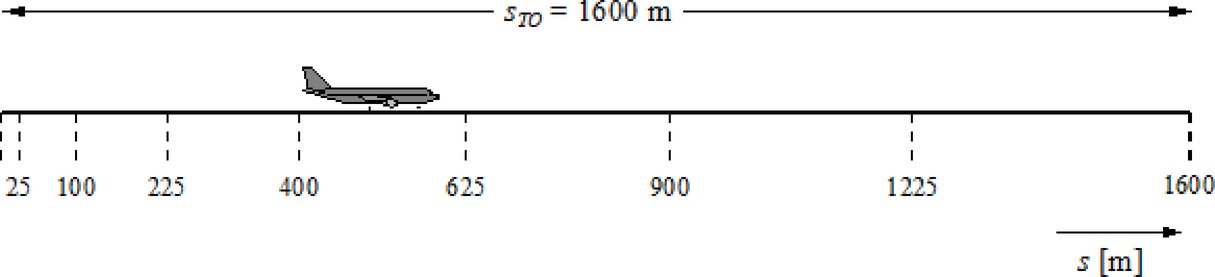 Παρόμοια με τις μεταβολές ταχύτητας, οι μεταβολές της ώσης του αεροσκάφους σε κάθε τμήμα κατά σταθερό βήμα αύξησης υπολογίζονται ως εξής:όπου PTO και P init προσδιορίζουν αντίστοιχα την ώση του αεροσκάφους στο σημείο αποκόλλησης από το έδαφος (lift-off) και την ώση του αεροσκάφους κατά την έναρξη της κύλισης απογείωσης.Το εν λόγω σταθερό βήμα αύξησης της ώσης (αντί της χρήσης της δευτεροβάθμιας εξίσωσης 2.7.6) χρησιμοποιείται προκειμένου να διασφαλιστεί η συνοχή με τη γραμμική σχέση μεταξύ ώσης και ταχύτητας όταν πρόκειται για αεριωθούμενα αεροσκάφη.Παρόμοια με τις μεταβολές ταχύτητας, οι μεταβολές της ώσης του αεροσκάφους σε κάθε τμήμα κατά σταθερό βήμα αύξησης υπολογίζονται ως εξής:όπου PTO και P init προσδιορίζουν αντίστοιχα την ώση του αεροσκάφους στο σημείο αποκόλλησης από το έδαφος (lift-off) και την ώση του αεροσκάφους κατά την έναρξη της κύλισης απογείωσης.Το εν λόγω σταθερό βήμα αύξησης της ώσης (αντί της χρήσης της δευτεροβάθμιας εξίσωσης 2.7.6) χρησιμοποιείται προκειμένου να διασφαλιστεί η συνοχή με τη γραμμική σχέση μεταξύ ώσης και ταχύτητας όταν πρόκειται για αεριωθούμενα αεροσκάφη.Σημαντική σημείωση: Στις ανωτέρω εξισώσεις και το παράδειγμα θεωρείται εμμέσως ότι η αρχική ταχύτητα του αεροσκάφους κατά την έναρξη της φάσης απογείωσης είναι μηδενική. Αυτό αντιστοιχεί στη συνήθη περίπτωση κατά την οποία το αεροσκάφος αρχίζει την κύλιση και επιταχύνει από το σημείο απελευθέρωσης της πέδης. Ωστόσο, υπάρχουν επίσης περιπτώσεις κατά τις οποίες το αεροσκάφος μπορεί να αρχίσει να επιταχύνει από την ταχύτητα τροχοδρόμησης, χωρίς στάση στο κατώφλι του διαδρόμου. Σε αυτή την περίπτωση της μη μηδενικής αρχικής ταχύτητας Vinit, θα πρέπει να χρησιμοποιούνται οι ακόλουθες “γενικευμένες” εξισώσεις αντί των εξισώσεων 2.7.8, 2.7.9, 2.7.10 και 2.7.11.Σημαντική σημείωση: Στις ανωτέρω εξισώσεις και το παράδειγμα θεωρείται εμμέσως ότι η αρχική ταχύτητα του αεροσκάφους κατά την έναρξη της φάσης απογείωσης είναι μηδενική. Αυτό αντιστοιχεί στη συνήθη περίπτωση κατά την οποία το αεροσκάφος αρχίζει την κύλιση και επιταχύνει από το σημείο απελευθέρωσης της πέδης. Ωστόσο, υπάρχουν επίσης περιπτώσεις κατά τις οποίες το αεροσκάφος μπορεί να αρχίσει να επιταχύνει από την ταχύτητα τροχοδρόμησης, χωρίς στάση στο κατώφλι του διαδρόμου. Σε αυτή την περίπτωση της μη μηδενικής αρχικής ταχύτητας Vinit, θα πρέπει να χρησιμοποιούνται οι ακόλουθες “γενικευμένες” εξισώσεις αντί των εξισώσεων 2.7.8, 2.7.9, 2.7.10 και 2.7.11.Εν προκειμένω, για τη φάση της απογείωσης, V1  είναι η αρχική ταχύτητα Vinit , V2  είναι η ταχύτητα απογείωσης VTO, n είναι ο αριθμός των τμημάτων απογείωσης nTO , s είναι η ισοδύναμη απόσταση απογείωσης sTO  και sk  είναι το μήκος sTO,k  του τμήματος k (1 [σύμβολο] k [σύμβολο] n).Η κύλιση προσγείωσης Μολονότι η κύλιση προσγείωσης αποτελεί ουσιαστικά αντιστροφή της κύλισης απογείωσης, πρέπει να ληφθούν υπόψη συγκεκριμένα τα εξής:Σε αντίθεση με την απόσταση κύλισης απογείωσης, που λαμβάνεται βάσει των παραμέτρων επιδόσεων του αεροσκάφους, η απόσταση ακινητοποίησης sstop (ήτοι η απόσταση από το σημείο επαφής με τον αεροδιάδρομο έως το σημείο όπου το αεροσκάφος αναχωρεί από τον διάδρομο) δεν είναι αμιγώς συγκεκριμένη για κάθε αεροσκάφος. Μολονότι η ελάχιστη απόσταση ακινητοποίησης δύναται να υπολογιστεί βάσει της μάζας και των επιδόσεων του αεροσκάφους (και της διαθέσιμης αντιστροφής ώσης), η πραγματική απόσταση ακινητοποίησης εξαρτάται επίσης από τη θέση των διαδρόμων τροχοδρόμησης, την κατάσταση της κυκλοφορίας και τις ειδικές διατάξεις του αερολιμένα περί χρήσης της αντιστροφής ώσης.Η χρήση της αντιστροφής ώσης δεν αποτελεί τυποποιημένη διαδικασία, αλλά εφαρμόζεται μόνο σε περίπτωση που η απαιτούμενη επιβράδυνση δεν δύναται να επιτευχθεί με τη χρήση της πέδης των τροχών. (Η αντιστροφή ώσης δύναται να προκαλέσει μεγάλη ενόχληση, εφόσον η ταχεία μεταβολή της ισχύος των κινητήρων από ταχύτητα βραδυπορίας σε ρυθμίσεις αντιστροφής παράγει μια ξαφνική ριπή θορύβου.)Ωστόσο, οι περισσότεροι διάδρομοι προσγείωσης-απογείωσης χρησιμοποιούνται τόσο για απογειώσεις όσο και για προσγειώσεις και, ως εκ τούτου, η αντιστροφή ώσης έχει πολύ μικρή επίδραση στις ισοθορυβικές καμπύλες, δεδομένου ότι η συνολική ηχητική ενέργεια στην περιοχή του διαδρόμου οφείλεται κατά κύριο λόγο στον θόρυβο που παράγουν οι απογειώσεις. Η συμβολή της αντιστροφής ώσης στις ισοθορυβικές καμπύλες μπορεί να είναι σημαντική μόνον όταν η χρήση του διαδρόμου προσγείωσης-απογείωσης περιορίζεται σε προσγειώσεις.Φυσικά, ο θόρυβος από την αντιστροφή ώσης αποτελεί εξαιρετικά περίπλοκη διαδικασία. Ωστόσο, λόγω της σχετικά μικρής σημασίας που έχει για τις ισοθορυβικές καμπύλες στην ατμόσφαιρα, είναι δυνατή η μοντελοποίησή του με απλουστευμένο τρόπο, λαμβανομένης υπόψη της ταχείας μεταβολής της ισχύος των κινητήρων μέσω της δέουσας κατάτμησης.Είναι σαφές ότι η μοντελοποίηση που αφορά την κύλιση προσγείωσης είναι λιγότερο ευχερής σε σύγκριση με τον θόρυβο της κύλισης απογείωσης. Συστήνονται οι ακόλουθες απλουστευμένες παραδοχές μοντελοποίησης για γενική χρήση, όταν δεν υπάρχουν διαθέσιμες λεπτομερείς πληροφορίες (βλέπε σχήμα 2.7.η.1).Εν προκειμένω, για τη φάση της απογείωσης, V1  είναι η αρχική ταχύτητα Vinit , V2  είναι η ταχύτητα απογείωσης VTO, n είναι ο αριθμός των τμημάτων απογείωσης nTO , s είναι η ισοδύναμη απόσταση απογείωσης sTO  και sk  είναι το μήκος sTO,k  του τμήματος k (1 [σύμβολο] k [σύμβολο] n).Η κύλιση προσγείωσης Μολονότι η κύλιση προσγείωσης αποτελεί ουσιαστικά αντιστροφή της κύλισης απογείωσης, πρέπει να ληφθούν υπόψη συγκεκριμένα τα εξής:Σε αντίθεση με την απόσταση κύλισης απογείωσης, που λαμβάνεται βάσει των παραμέτρων επιδόσεων του αεροσκάφους, η απόσταση ακινητοποίησης sstop (ήτοι η απόσταση από το σημείο επαφής με τον αεροδιάδρομο έως το σημείο όπου το αεροσκάφος αναχωρεί από τον διάδρομο) δεν είναι αμιγώς συγκεκριμένη για κάθε αεροσκάφος. Μολονότι η ελάχιστη απόσταση ακινητοποίησης δύναται να υπολογιστεί βάσει της μάζας και των επιδόσεων του αεροσκάφους (και της διαθέσιμης αντιστροφής ώσης), η πραγματική απόσταση ακινητοποίησης εξαρτάται επίσης από τη θέση των διαδρόμων τροχοδρόμησης, την κατάσταση της κυκλοφορίας και τις ειδικές διατάξεις του αερολιμένα περί χρήσης της αντιστροφής ώσης.Η χρήση της αντιστροφής ώσης δεν αποτελεί τυποποιημένη διαδικασία, αλλά εφαρμόζεται μόνο σε περίπτωση που η απαιτούμενη επιβράδυνση δεν δύναται να επιτευχθεί με τη χρήση της πέδης των τροχών. (Η αντιστροφή ώσης δύναται να προκαλέσει μεγάλη ενόχληση, εφόσον η ταχεία μεταβολή της ισχύος των κινητήρων από ταχύτητα βραδυπορίας σε ρυθμίσεις αντιστροφής παράγει μια ξαφνική ριπή θορύβου.)Ωστόσο, οι περισσότεροι διάδρομοι προσγείωσης-απογείωσης χρησιμοποιούνται τόσο για απογειώσεις όσο και για προσγειώσεις και, ως εκ τούτου, η αντιστροφή ώσης έχει πολύ μικρή επίδραση στις ισοθορυβικές καμπύλες, δεδομένου ότι η συνολική ηχητική ενέργεια στην περιοχή του διαδρόμου οφείλεται κατά κύριο λόγο στον θόρυβο που παράγουν οι απογειώσεις. Η συμβολή της αντιστροφής ώσης στις ισοθορυβικές καμπύλες μπορεί να είναι σημαντική μόνον όταν η χρήση του διαδρόμου προσγείωσης-απογείωσης περιορίζεται σε προσγειώσεις.Φυσικά, ο θόρυβος από την αντιστροφή ώσης αποτελεί εξαιρετικά περίπλοκη διαδικασία. Ωστόσο, λόγω της σχετικά μικρής σημασίας που έχει για τις ισοθορυβικές καμπύλες στην ατμόσφαιρα, είναι δυνατή η μοντελοποίησή του με απλουστευμένο τρόπο, λαμβανομένης υπόψη της ταχείας μεταβολής της ισχύος των κινητήρων μέσω της δέουσας κατάτμησης.Είναι σαφές ότι η μοντελοποίηση που αφορά την κύλιση προσγείωσης είναι λιγότερο ευχερής σε σύγκριση με τον θόρυβο της κύλισης απογείωσης. Συστήνονται οι ακόλουθες απλουστευμένες παραδοχές μοντελοποίησης για γενική χρήση, όταν δεν υπάρχουν διαθέσιμες λεπτομερείς πληροφορίες (βλέπε σχήμα 2.7.η.1).Σχήμα 2.7.η.1Μοντελοποίηση της κύλισης προσγείωσηςΣχήμα 2.7.η.1Μοντελοποίηση της κύλισης προσγείωσης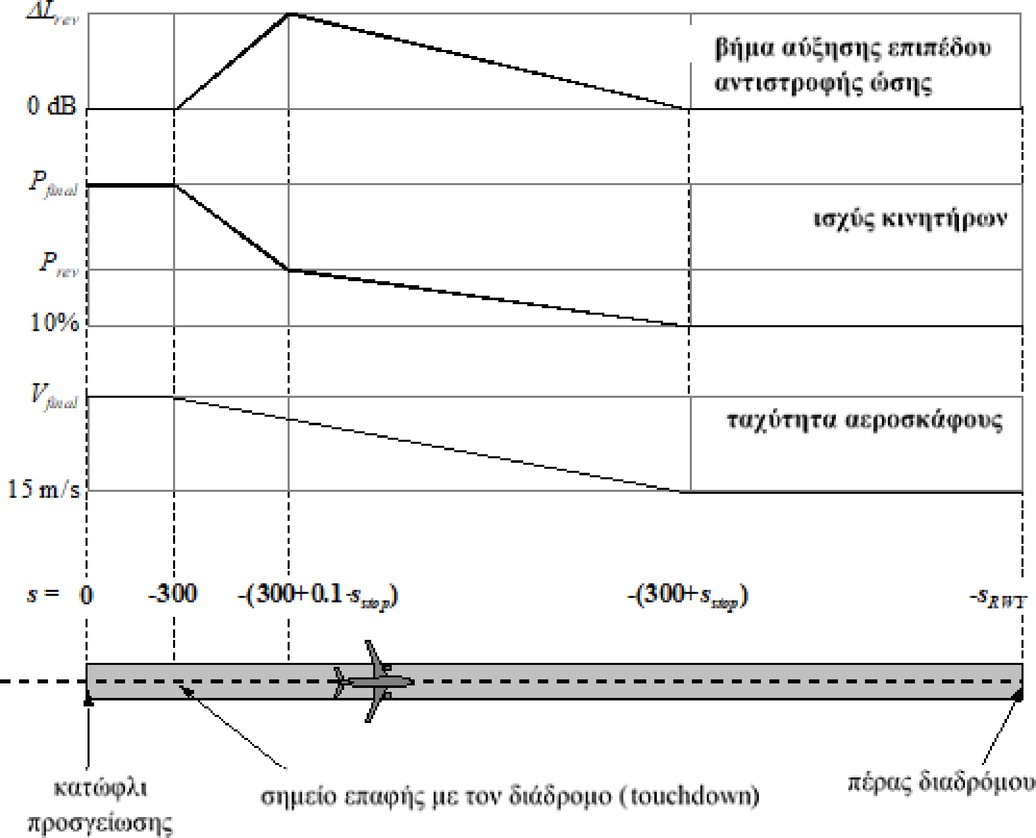 Το αεροσκάφος περνά το κατώφλι προσγείωσης (το οποίο έχει συντεταγμένη s = 0 κατά μήκος του ίχνους προσέγγισης επί του εδάφους) σε υψόμετρο 50 ft και, κατόπιν, συνεχίζει την κάθοδο κατολίσθησης μέχρι το σημείο επαφής με τον διάδρομο. Για γωνία κατολίσθησης 3°, το σημείο επαφής με τον διάδρομο είναι 291 m πέραν του κατωφλίου προσγείωσης (όπως απεικονίζεται στο σχήμα 2.7.η.1). Το αεροσκάφος επιβραδύνει στη συνέχεια κατά μήκος μιας απόστασης ακινητοποίησης sstop —οι τιμές της οποίας δίνονται για κάθε συγκεκριμένο αεροσκάφος στη βάση δεδομένων ANP— από την τελική ταχύτητα προσέγγισης Vfinal στα 15 m/s. Λόγω των ταχειών μεταβολών ταχύτητας κατά τη διάρκεια αυτού του τμήματος, το τμήμα αυτό θα πρέπει να υποδιαιρείται σε υποτμήματα με τον ίδιο τρόπο που εφαρμόζεται και για την κύλιση απογείωσης (ή εναέρια τμήματα με ταχείες μεταβολές ταχύτητας), με τη χρήση της γενικευμένης εξίσωσης 2.7.13 (δεδομένου ότι η ταχύτητα τροχοδρόμησης δεν είναι μηδενική). Η ισχύς των κινητήρων μεταβάλλεται από την τελική ισχύ προσέγγισης στο σημείο επαφής με τον αεροδιάδρομο έως τη ρύθμιση αντιστροφής ώσης Prev σε απόσταση 0,1 •sstop , και στη συνέχεια μειώνεται στο 10 % της μέγιστης διαθέσιμης ισχύος κατά τη διάρκεια του υπολοίπου 90 % της απόστασης ακινητοποίησης. Μέχρι το τέρμα του διαδρόμου προσγείωσης-απογείωσης (σε s = -s RWY) η ταχύτητα του αεροσκάφους παραμένει σταθερή.Η βάση δεδομένων ANP δεν περιλαμβάνει επί του παρόντος καμπύλες NPD για την αντιστροφή ώσης και, ως εκ τούτου, είναι αναγκαίο να χρησιμοποιηθούν ως βάση οι συμβατικές καμπύλες για τη μοντελοποίηση αυτής της επίδρασης. Κατά κανόνα, η ισχύς αντιστροφής ώσης Prev αντιστοιχεί περίπου στο 20 % της ρύθμισης πλήρους ισχύος και η τιμή αυτή συστήνεται όταν δεν υπάρχουν διαθέσιμες λειτουργικές πληροφορίες. Ωστόσο, υπό δεδομένη ρύθμιση ισχύος, η αντιστροφή ώσης τείνει να δημιουργεί σημαντικά μεγαλύτερο θόρυβο απ’ ό,τι η προς τα εμπρός ώση, οπότε και εφαρμόζεται βήμα αύξησης ΔL στο επίπεδο που λαμβάνεται από τα δεδομένα NPD, για την αύξηση από μηδενική τιμή σε ΔLrev (συστήνεται προσωρινά η τιμή των 5dB (***)) κατά μήκος απόστασης 0,1 •sstop , ακολουθούμενη στη συνέχεια από γραμμική μείωση ωσότου φτάσει σε μηδενική τιμή κατά μήκος του υπολοίπου της απόστασης ακινητοποίησης.Το αεροσκάφος περνά το κατώφλι προσγείωσης (το οποίο έχει συντεταγμένη s = 0 κατά μήκος του ίχνους προσέγγισης επί του εδάφους) σε υψόμετρο 50 ft και, κατόπιν, συνεχίζει την κάθοδο κατολίσθησης μέχρι το σημείο επαφής με τον διάδρομο. Για γωνία κατολίσθησης 3°, το σημείο επαφής με τον διάδρομο είναι 291 m πέραν του κατωφλίου προσγείωσης (όπως απεικονίζεται στο σχήμα 2.7.η.1). Το αεροσκάφος επιβραδύνει στη συνέχεια κατά μήκος μιας απόστασης ακινητοποίησης sstop —οι τιμές της οποίας δίνονται για κάθε συγκεκριμένο αεροσκάφος στη βάση δεδομένων ANP— από την τελική ταχύτητα προσέγγισης Vfinal στα 15 m/s. Λόγω των ταχειών μεταβολών ταχύτητας κατά τη διάρκεια αυτού του τμήματος, το τμήμα αυτό θα πρέπει να υποδιαιρείται σε υποτμήματα με τον ίδιο τρόπο που εφαρμόζεται και για την κύλιση απογείωσης (ή εναέρια τμήματα με ταχείες μεταβολές ταχύτητας), με τη χρήση της γενικευμένης εξίσωσης 2.7.13 (δεδομένου ότι η ταχύτητα τροχοδρόμησης δεν είναι μηδενική). Η ισχύς των κινητήρων μεταβάλλεται από την τελική ισχύ προσέγγισης στο σημείο επαφής με τον αεροδιάδρομο έως τη ρύθμιση αντιστροφής ώσης Prev σε απόσταση 0,1 •sstop , και στη συνέχεια μειώνεται στο 10 % της μέγιστης διαθέσιμης ισχύος κατά τη διάρκεια του υπολοίπου 90 % της απόστασης ακινητοποίησης. Μέχρι το τέρμα του διαδρόμου προσγείωσης-απογείωσης (σε s = -s RWY) η ταχύτητα του αεροσκάφους παραμένει σταθερή.Η βάση δεδομένων ANP δεν περιλαμβάνει επί του παρόντος καμπύλες NPD για την αντιστροφή ώσης και, ως εκ τούτου, είναι αναγκαίο να χρησιμοποιηθούν ως βάση οι συμβατικές καμπύλες για τη μοντελοποίηση αυτής της επίδρασης. Κατά κανόνα, η ισχύς αντιστροφής ώσης Prev αντιστοιχεί περίπου στο 20 % της ρύθμισης πλήρους ισχύος και η τιμή αυτή συστήνεται όταν δεν υπάρχουν διαθέσιμες λειτουργικές πληροφορίες. Ωστόσο, υπό δεδομένη ρύθμιση ισχύος, η αντιστροφή ώσης τείνει να δημιουργεί σημαντικά μεγαλύτερο θόρυβο απ’ ό,τι η προς τα εμπρός ώση, οπότε και εφαρμόζεται βήμα αύξησης ΔL στο επίπεδο που λαμβάνεται από τα δεδομένα NPD, για την αύξηση από μηδενική τιμή σε ΔLrev (συστήνεται προσωρινά η τιμή των 5dB (***)) κατά μήκος απόστασης 0,1 •sstop , ακολουθούμενη στη συνέχεια από γραμμική μείωση ωσότου φτάσει σε μηδενική τιμή κατά μήκος του υπολοίπου της απόστασης ακινητοποίησης.Κατάτμηση του αρχικού τμήματος ανόδου και του τμήματος τελικής προσέγγισης Η γεωμετρία τμήματος-δέκτη μεταβάλλεται ταχύτατα κατά μήκος του αρχικού εναέριου τμήματος ανόδου και του εναέριου τμήματος τελικής προσέγγισης, ιδίως όσον αφορά τις θέσεις των παρατηρητών πλευρικώς του ίχνους πτήσης, όπου η γωνία ανύψωσης (γωνία βήτα) μεταβάλλεται επίσης ταχύτατα καθώς το αεροσκάφος ανέρχεται ή κατέρχεται κατά μήκος αυτών των αρχικών/τελικών τμημάτων. Συγκρίσεις με υπολογισμούς πολύ μικρού τμήματος καταδεικνύουν ότι η χρήση ενιαίου εναέριου τμήματος (ή περιορισμένου αριθμού τμημάτων) ανόδου ή προσέγγισης κάτω από ένα συγκεκριμένο ύψος (σε σχέση με τον διάδρομο) καταλήγει σε ανακριβή προσέγγιση του επιπέδου του θορύβου πλευρικώς του ίχνους πτήσης για ολοκληρωμένες μετρήσεις. Αυτό οφείλεται στην εφαρμογή μίας ενιαίας προσαρμογής πλευρικής εξασθένησης σε κάθε τμήμα, η οποία αντιστοιχεί σε μία ειδική για το τμήμα τιμή της γωνίας ανύψωσης, η δε ταχεία μεταβολή αυτής της παραμέτρου έχει ως αποτέλεσμα σημαντικές διακυμάνσεις της επίδρασης της πλευρικής εξασθένησης κατά μήκος κάθε τμήματος. Η ακρίβεια του υπολογισμού βελτιώνεται με την κατάτμηση του αρχικού εναέριου τμήματος ανόδου και του εναέριου τμήματος τελικής προσέγγισης σε υποτμήματα. Ο αριθμός των υποτμημάτων και το μήκος κάθε υποτμήματος καθορίζουν την “κοκκιότητα” της μεταβολής της πλευρικής εξασθένησης που θα ληφθεί υπόψη. Επισημαίνοντας την έκφραση της συνολικής πλευρικής εξασθένησης για αεροσκάφος με κινητήρες προσαρμοσμένους στην άτρακτο, μπορούμε να καταδείξουμε ότι, για περιορισμένη μεταβολή της πλευρικής εξασθένησης των 1,5 dB ανά υποτμήμα, τα εναέρια τμήματα ανόδου και προσέγγισης που βρίσκονται σε ύψος κάτω των 1 289,6 m (4 231 ft) πάνω από τον διάδρομο προσγείωσης-απογείωσης θα πρέπει να υποδιαιρούνται σε υποτμήματα βάσει της εξής δέσμης τιμών ύψους:Κατάτμηση του αρχικού τμήματος ανόδου και του τμήματος τελικής προσέγγισης Η γεωμετρία τμήματος-δέκτη μεταβάλλεται ταχύτατα κατά μήκος του αρχικού εναέριου τμήματος ανόδου και του εναέριου τμήματος τελικής προσέγγισης, ιδίως όσον αφορά τις θέσεις των παρατηρητών πλευρικώς του ίχνους πτήσης, όπου η γωνία ανύψωσης (γωνία βήτα) μεταβάλλεται επίσης ταχύτατα καθώς το αεροσκάφος ανέρχεται ή κατέρχεται κατά μήκος αυτών των αρχικών/τελικών τμημάτων. Συγκρίσεις με υπολογισμούς πολύ μικρού τμήματος καταδεικνύουν ότι η χρήση ενιαίου εναέριου τμήματος (ή περιορισμένου αριθμού τμημάτων) ανόδου ή προσέγγισης κάτω από ένα συγκεκριμένο ύψος (σε σχέση με τον διάδρομο) καταλήγει σε ανακριβή προσέγγιση του επιπέδου του θορύβου πλευρικώς του ίχνους πτήσης για ολοκληρωμένες μετρήσεις. Αυτό οφείλεται στην εφαρμογή μίας ενιαίας προσαρμογής πλευρικής εξασθένησης σε κάθε τμήμα, η οποία αντιστοιχεί σε μία ειδική για το τμήμα τιμή της γωνίας ανύψωσης, η δε ταχεία μεταβολή αυτής της παραμέτρου έχει ως αποτέλεσμα σημαντικές διακυμάνσεις της επίδρασης της πλευρικής εξασθένησης κατά μήκος κάθε τμήματος. Η ακρίβεια του υπολογισμού βελτιώνεται με την κατάτμηση του αρχικού εναέριου τμήματος ανόδου και του εναέριου τμήματος τελικής προσέγγισης σε υποτμήματα. Ο αριθμός των υποτμημάτων και το μήκος κάθε υποτμήματος καθορίζουν την “κοκκιότητα” της μεταβολής της πλευρικής εξασθένησης που θα ληφθεί υπόψη. Επισημαίνοντας την έκφραση της συνολικής πλευρικής εξασθένησης για αεροσκάφος με κινητήρες προσαρμοσμένους στην άτρακτο, μπορούμε να καταδείξουμε ότι, για περιορισμένη μεταβολή της πλευρικής εξασθένησης των 1,5 dB ανά υποτμήμα, τα εναέρια τμήματα ανόδου και προσέγγισης που βρίσκονται σε ύψος κάτω των 1 289,6 m (4 231 ft) πάνω από τον διάδρομο προσγείωσης-απογείωσης θα πρέπει να υποδιαιρούνται σε υποτμήματα βάσει της εξής δέσμης τιμών ύψους:Για κάθε αρχικό τμήμα κάτω των 1 289,6 m (4 231 ft), τα ανωτέρω ύψη υλοποιούνται προσδιορίζοντας ποιο ύψος από την ως άνω δέσμη είναι το πλησιέστερο προς το ύψος του καταληκτικού σημείου του αρχικού τμήματος (για τμήματα ανόδου) ή το ύψος του σημείου έναρξης (για τμήματα προσέγγισης). Τα πραγματικά ύψη του υποτμήματος, zi, θα υπολογίζονταν στην περίπτωση αυτή ως εξής:Για κάθε αρχικό τμήμα κάτω των 1 289,6 m (4 231 ft), τα ανωτέρω ύψη υλοποιούνται προσδιορίζοντας ποιο ύψος από την ως άνω δέσμη είναι το πλησιέστερο προς το ύψος του καταληκτικού σημείου του αρχικού τμήματος (για τμήματα ανόδου) ή το ύψος του σημείου έναρξης (για τμήματα προσέγγισης). Τα πραγματικά ύψη του υποτμήματος, zi, θα υπολογίζονταν στην περίπτωση αυτή ως εξής:Παράδειγμα για αρχικό τμήμα ανόδου: Εάν το ύψος του καταληκτικού σημείου του αρχικού τμήματος είναι ze = 304,8 m, τότε από τη δέσμη τιμών ύψους, 214,9 m < ze < 334,9 m και το πλησιέστερο ύψος από τη δέσμη προς το ze είναι z’7 = 334,9 m. Τα ύψη των καταληκτικών σημείων των υποτμημάτων υπολογίζονται τότε ως εξής:(σημειωτέον ότι στην προκειμένη περίπτωση k = 1, δεδομένου ότι πρόκειται για αρχικό τμήμα ανόδου)Συνεπώς, το z1 θα ήταν 17,2 m και το z2 θα ήταν 37,8 m κ.λπ.Παράδειγμα για αρχικό τμήμα ανόδου: Εάν το ύψος του καταληκτικού σημείου του αρχικού τμήματος είναι ze = 304,8 m, τότε από τη δέσμη τιμών ύψους, 214,9 m < ze < 334,9 m και το πλησιέστερο ύψος από τη δέσμη προς το ze είναι z’7 = 334,9 m. Τα ύψη των καταληκτικών σημείων των υποτμημάτων υπολογίζονται τότε ως εξής:(σημειωτέον ότι στην προκειμένη περίπτωση k = 1, δεδομένου ότι πρόκειται για αρχικό τμήμα ανόδου)Συνεπώς, το z1 θα ήταν 17,2 m και το z2 θα ήταν 37,8 m κ.λπ.Κατάτμηση εναέριων τμημάτων Για εναέρια τμήματα όπου υπάρχει σημαντική μεταβολή ταχύτητας σε κάποιο τμήμα, αυτό υποδιαιρείται όπως γίνεται και στην περίπτωση της κύλισης εδάφους, ήτοι βάσει του τύπουόπου V1 και V2 είναι οι ταχύτητες αρχής και κατάληξης του τμήματος, αντίστοιχα. Οι αντίστοιχες παράμετροι του υποτμήματος υπολογίζονται με τρόπο παρόμοιο με εκείνον που εφαρμόζεται για την κύλιση απογείωσης, με τη χρήση των εξισώσεων 2.7.9 έως 2.7.11.Κατάτμηση εναέριων τμημάτων Για εναέρια τμήματα όπου υπάρχει σημαντική μεταβολή ταχύτητας σε κάποιο τμήμα, αυτό υποδιαιρείται όπως γίνεται και στην περίπτωση της κύλισης εδάφους, ήτοι βάσει του τύπουόπου V1 και V2 είναι οι ταχύτητες αρχής και κατάληξης του τμήματος, αντίστοιχα. Οι αντίστοιχες παράμετροι του υποτμήματος υπολογίζονται με τρόπο παρόμοιο με εκείνον που εφαρμόζεται για την κύλιση απογείωσης, με τη χρήση των εξισώσεων 2.7.9 έως 2.7.11.Ίχνος τροχιάς επί του εδάφους Το ίχνος τροχιάς επί του εδάφους, είτε πρόκειται για ίχνος κορμού είτε για διάσπαρτο ίχνος, ορίζεται βάσει μιας σειράς συντεταγμένων (x,y) στο επίπεδο του εδάφους (π.χ. βάσει πληροφοριών ραδιοεντοπισμού) ή βάσει μιας αλληλουχίας διανυσματικών εντολών που περιγράφουν ευθύγραμμα τμήματα και κυκλικά τόξα (στροφές καθορισμένης ακτίνας r και αλλαγής κατεύθυνσης Δξ).Για τη δημιουργία μοντέλων με κατάτμηση, το τόξο αναπαριστάται βάσει μιας αλληλουχίας ευθύγραμμων τμημάτων τοποθετημένων σε υποτόξα. Μολονότι αυτά δεν εμφανίζονται σαφώς στα τμήματα του ίχνους επί του εδάφους, η κλίση του αεροσκάφους κατά τις στροφές επηρεάζει τον ορισμό τους. Το προσάρτημα B4 εξηγεί τον τρόπο υπολογισμού των γωνιών κλίσης κατά τη διάρκεια σταθερής στροφής, αλλά φυσικά οι γωνίες αυτές δεν εφαρμόζονται ούτε αφαιρούνται πάραυτα. Δεν περιγράφεται ο τρόπος χειρισμού των μεταβάσεων μεταξύ ευθύγραμμης πτήσης και πτήσης που περιλαμβάνει στροφές, ή μεταξύ της μιας στροφής και της επόμενης. Κατά κανόνα, οι λεπτομέρειες, οι οποίες επαφίενται στον χρήστη (βλ. ενότητα 2.7.11), ενδέχεται να έχουν αμελητέα επίδραση στις τελικές ισοθορυβικές καμπύλες. Η απαίτηση αυτή αποσκοπεί κυρίως στην αποφυγή των απότομων ασυνεχειών στα άκρα της στροφής και αυτό μπορεί να επιτευχθεί απλά, για παράδειγμα με την προσθήκη μικρών μεταβατικών τμημάτων στα οποία η γωνία κλίσης μεταβάλλεται γραμμικά με την απόσταση. Μόνο στην ειδική περίπτωση όπου μια συγκεκριμένη στροφή ενδέχεται να έχει πολύ μεγάλη επίδραση στις τελικές ισοθορυβικές καμπύλες θα ήταν απαραίτητη η ρεαλιστικότερη μοντελοποίηση των δυνάμεων της μετάβασης, προκειμένου να συσχετιστεί η γωνία κλίσης με συγκεκριμένους τύπους αεροσκαφών και να θεσπιστούν κατάλληλοι ρυθμοί κύλισης. Εν προκειμένω, αρκεί να δηλωθεί ότι τα ακραία υποτόξα Δξtrans με οποιαδήποτε σειρά υπαγορεύονται από τις απαιτήσεις μεταβολής της γωνίας κλίσης. Ίχνος τροχιάς επί του εδάφους Το ίχνος τροχιάς επί του εδάφους, είτε πρόκειται για ίχνος κορμού είτε για διάσπαρτο ίχνος, ορίζεται βάσει μιας σειράς συντεταγμένων (x,y) στο επίπεδο του εδάφους (π.χ. βάσει πληροφοριών ραδιοεντοπισμού) ή βάσει μιας αλληλουχίας διανυσματικών εντολών που περιγράφουν ευθύγραμμα τμήματα και κυκλικά τόξα (στροφές καθορισμένης ακτίνας r και αλλαγής κατεύθυνσης Δξ).Για τη δημιουργία μοντέλων με κατάτμηση, το τόξο αναπαριστάται βάσει μιας αλληλουχίας ευθύγραμμων τμημάτων τοποθετημένων σε υποτόξα. Μολονότι αυτά δεν εμφανίζονται σαφώς στα τμήματα του ίχνους επί του εδάφους, η κλίση του αεροσκάφους κατά τις στροφές επηρεάζει τον ορισμό τους. Το προσάρτημα B4 εξηγεί τον τρόπο υπολογισμού των γωνιών κλίσης κατά τη διάρκεια σταθερής στροφής, αλλά φυσικά οι γωνίες αυτές δεν εφαρμόζονται ούτε αφαιρούνται πάραυτα. Δεν περιγράφεται ο τρόπος χειρισμού των μεταβάσεων μεταξύ ευθύγραμμης πτήσης και πτήσης που περιλαμβάνει στροφές, ή μεταξύ της μιας στροφής και της επόμενης. Κατά κανόνα, οι λεπτομέρειες, οι οποίες επαφίενται στον χρήστη (βλ. ενότητα 2.7.11), ενδέχεται να έχουν αμελητέα επίδραση στις τελικές ισοθορυβικές καμπύλες. Η απαίτηση αυτή αποσκοπεί κυρίως στην αποφυγή των απότομων ασυνεχειών στα άκρα της στροφής και αυτό μπορεί να επιτευχθεί απλά, για παράδειγμα με την προσθήκη μικρών μεταβατικών τμημάτων στα οποία η γωνία κλίσης μεταβάλλεται γραμμικά με την απόσταση. Μόνο στην ειδική περίπτωση όπου μια συγκεκριμένη στροφή ενδέχεται να έχει πολύ μεγάλη επίδραση στις τελικές ισοθορυβικές καμπύλες θα ήταν απαραίτητη η ρεαλιστικότερη μοντελοποίηση των δυνάμεων της μετάβασης, προκειμένου να συσχετιστεί η γωνία κλίσης με συγκεκριμένους τύπους αεροσκαφών και να θεσπιστούν κατάλληλοι ρυθμοί κύλισης. Εν προκειμένω, αρκεί να δηλωθεί ότι τα ακραία υποτόξα Δξtrans με οποιαδήποτε σειρά υπαγορεύονται από τις απαιτήσεις μεταβολής της γωνίας κλίσης. Το υπόλοιπο του τόξου με μεταβολή κατεύθυνσης Δξ – 2·Δξtrans μοιρών διαιρείται σε nsub υποτόξα βάσει της κάτωθι εξίσωσης:όπου το int(x) αποτελεί συνάρτηση που δίνει το ακέραιο τμήμα του x. Κατόπιν η μεταβολή κατεύθυνσης Δξ sub κάθε υποτόξου υπολογίζεται ως εξής:όπου η τιμή του nsub πρέπει να είναι αρκετά υψηλή προκειμένου να διασφαλιστεί Δξ sub  ≤ 10 μοιρών. Η κατάτμηση ενός τόξου (εκτός από τα καταληκτικά υποτμήματα μετάβασης) απεικονίζεται στο σχήμα 2.7.η.2  (****).Το υπόλοιπο του τόξου με μεταβολή κατεύθυνσης Δξ – 2·Δξtrans μοιρών διαιρείται σε nsub υποτόξα βάσει της κάτωθι εξίσωσης:όπου το int(x) αποτελεί συνάρτηση που δίνει το ακέραιο τμήμα του x. Κατόπιν η μεταβολή κατεύθυνσης Δξ sub κάθε υποτόξου υπολογίζεται ως εξής:όπου η τιμή του nsub πρέπει να είναι αρκετά υψηλή προκειμένου να διασφαλιστεί Δξ sub  ≤ 10 μοιρών. Η κατάτμηση ενός τόξου (εκτός από τα καταληκτικά υποτμήματα μετάβασης) απεικονίζεται στο σχήμα 2.7.η.2  (****).Σχήμα 2.7.η.2Δημιουργία τμημάτων ίχνους πτήσης που υποδιαιρούν μια στροφή σε τμήματα μήκους Δs (πάνω σχήμα: σε οριζόντιο επίπεδο∙ κάτω σχήμα: σε κάθετο επίπεδο)Σχήμα 2.7.η.2Δημιουργία τμημάτων ίχνους πτήσης που υποδιαιρούν μια στροφή σε τμήματα μήκους Δs (πάνω σχήμα: σε οριζόντιο επίπεδο∙ κάτω σχήμα: σε κάθετο επίπεδο)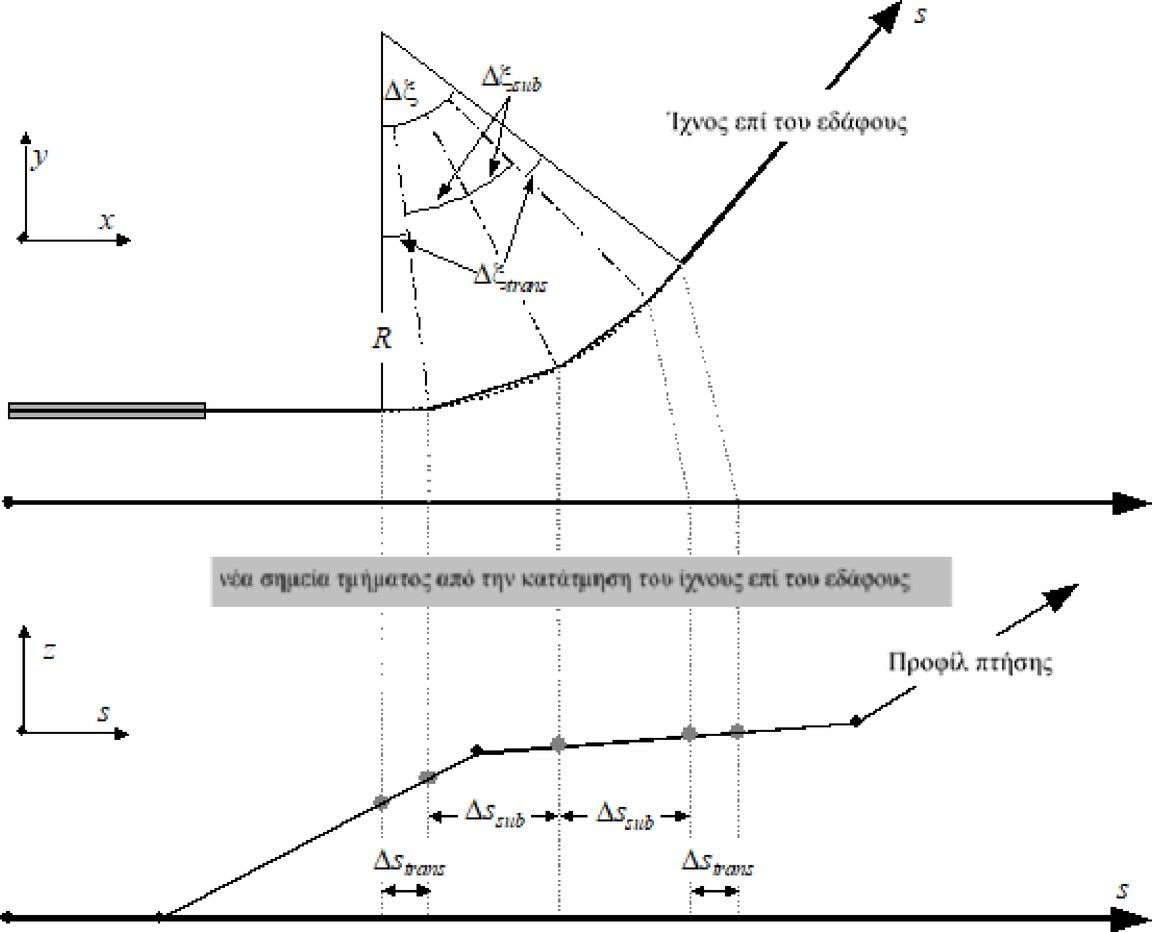 Αφού καθοριστούν τα τμήματα του ίχνους τροχιάς επί του εδάφους στο επίπεδο x-y, τα τμήματα του προφίλ πτήσης (στο επίπεδο s-z) υπερτίθενται για να σχηματίσουν τα τρισδιάστατα (x, y, z) τμήματα του ίχνους.Το ίχνος επί του εδάφους θα πρέπει πάντα να εκτείνεται από τον διάδρομο πέραν της έκτασης του πλέγματος υπολογισμού. Αυτό δύναται να επιτευχθεί, κατά περίπτωση, προσθέτοντας ένα ευθύγραμμο τμήμα κατάλληλου μήκους στο τελευταίο τμήμα του ίχνους επί του εδάφους.Το συνολικό μήκος του προφίλ πτήσης, μετά τη συγχώνευση με το ίχνος επί του εδάφους, πρέπει επίσης να εκτείνεται από τον διάδρομο πέραν της έκτασης του πλέγματος υπολογισμού. Αυτό δύναται να επιτευχθεί, κατά περίπτωση, με την προσθήκη ενός επιπλέον σημείου προφίλ:Αφού καθοριστούν τα τμήματα του ίχνους τροχιάς επί του εδάφους στο επίπεδο x-y, τα τμήματα του προφίλ πτήσης (στο επίπεδο s-z) υπερτίθενται για να σχηματίσουν τα τρισδιάστατα (x, y, z) τμήματα του ίχνους.Το ίχνος επί του εδάφους θα πρέπει πάντα να εκτείνεται από τον διάδρομο πέραν της έκτασης του πλέγματος υπολογισμού. Αυτό δύναται να επιτευχθεί, κατά περίπτωση, προσθέτοντας ένα ευθύγραμμο τμήμα κατάλληλου μήκους στο τελευταίο τμήμα του ίχνους επί του εδάφους.Το συνολικό μήκος του προφίλ πτήσης, μετά τη συγχώνευση με το ίχνος επί του εδάφους, πρέπει επίσης να εκτείνεται από τον διάδρομο πέραν της έκτασης του πλέγματος υπολογισμού. Αυτό δύναται να επιτευχθεί, κατά περίπτωση, με την προσθήκη ενός επιπλέον σημείου προφίλ:Προσαρμογές κατάτμησης εναέριων τμημάτων Αφού ληφθούν τα 3D τμήματα ίχνους πτήσης βάσει της διαδικασίας που περιγράφεται στην ενότητα 2.7.13, ίσως απαιτηθούν πρόσθετες προσαρμογές κατάτμησης για την αφαίρεση των σημείων του ίχνους πτήσης που είναι πολύ κοντά μεταξύ τους.Όταν παρακείμενα σημεία βρίσκονται σε απόσταση μικρότερη των 10 μέτρων μεταξύ τους και όταν οι σχετικές ταχύτητες και ώσεις είναι ίδιες, ένα από τα σημεία αυτά θα πρέπει να διαγραφεί.(*)  Για τον σκοπό αυτόν, το συνολικό μήκος του ίχνους επί του εδάφους πρέπει πάντα να υπερβαίνει το μήκος του προφίλ πτήσης. Αυτό δύναται να επιτευχθεί, κατά περίπτωση, προσθέτοντας ευθύγραμμα τμήματα κατάλληλου μήκους στο τελευταίο τμήμα του ίχνους επί του εδάφους." (**)  Ακόμη και αν οι ρυθμίσεις ισχύος των κινητήρων παραμένουν σταθερές κατά μήκος ενός τμήματος, η προωθητική ισχύς και η επιτάχυνση δύνανται να μεταβάλλονται λόγω της διακύμανσης της πυκνότητας του αέρα ανάλογα με το ύψος. Ωστόσο, κατά κανόνα οι μεταβολές αυτές είναι αμελητέες για τη μοντελοποίηση του θορύβου." (***)  Αυτή η σύσταση έγινε στην προηγούμενη έκδοση του εγγράφου Doc 29 της ECAC, αλλά εξακολουθεί να θεωρείται προσωρινή ωσότου αποκτηθούν περαιτέρω επιβεβαιωτικά πειραματικά δεδομένα." (****)  Οριζόμενο κατ’ αυτόν τον απλό τρόπο, το συνολικό μήκος της κατατμηθείσας διαδρομής είναι λίγο μικρότερο από το μήκος της κυκλικής διαδρομής. Ωστόσο, το συνακόλουθο σφάλμα τις ισοθορυβικής καμπύλης είναι αμελητέο εάν τα γωνιακά βήματα αύξησης είναι κάτω των 30°."»∙Προσαρμογές κατάτμησης εναέριων τμημάτων Αφού ληφθούν τα 3D τμήματα ίχνους πτήσης βάσει της διαδικασίας που περιγράφεται στην ενότητα 2.7.13, ίσως απαιτηθούν πρόσθετες προσαρμογές κατάτμησης για την αφαίρεση των σημείων του ίχνους πτήσης που είναι πολύ κοντά μεταξύ τους.Όταν παρακείμενα σημεία βρίσκονται σε απόσταση μικρότερη των 10 μέτρων μεταξύ τους και όταν οι σχετικές ταχύτητες και ώσεις είναι ίδιες, ένα από τα σημεία αυτά θα πρέπει να διαγραφεί.(*)  Για τον σκοπό αυτόν, το συνολικό μήκος του ίχνους επί του εδάφους πρέπει πάντα να υπερβαίνει το μήκος του προφίλ πτήσης. Αυτό δύναται να επιτευχθεί, κατά περίπτωση, προσθέτοντας ευθύγραμμα τμήματα κατάλληλου μήκους στο τελευταίο τμήμα του ίχνους επί του εδάφους." (**)  Ακόμη και αν οι ρυθμίσεις ισχύος των κινητήρων παραμένουν σταθερές κατά μήκος ενός τμήματος, η προωθητική ισχύς και η επιτάχυνση δύνανται να μεταβάλλονται λόγω της διακύμανσης της πυκνότητας του αέρα ανάλογα με το ύψος. Ωστόσο, κατά κανόνα οι μεταβολές αυτές είναι αμελητέες για τη μοντελοποίηση του θορύβου." (***)  Αυτή η σύσταση έγινε στην προηγούμενη έκδοση του εγγράφου Doc 29 της ECAC, αλλά εξακολουθεί να θεωρείται προσωρινή ωσότου αποκτηθούν περαιτέρω επιβεβαιωτικά πειραματικά δεδομένα." (****)  Οριζόμενο κατ’ αυτόν τον απλό τρόπο, το συνολικό μήκος της κατατμηθείσας διαδρομής είναι λίγο μικρότερο από το μήκος της κυκλικής διαδρομής. Ωστόσο, το συνακόλουθο σφάλμα τις ισοθορυβικής καμπύλης είναι αμελητέο εάν τα γωνιακά βήματα αύξησης είναι κάτω των 30°."»∙(ιδ)(ιδ)(ιδ)το τμήμα 2.7.16 «Καθορισμός των επιπέδων γεγονότος βάσει δεδομένων NPD» αντικαθίσταται από το ακόλουθο κείμενο:το τμήμα 2.7.16 «Καθορισμός των επιπέδων γεγονότος βάσει δεδομένων NPD» αντικαθίσταται από το ακόλουθο κείμενο:«2.7.16    Καθορισμός των επιπέδων γεγονότος βάσει δεδομένων NPD Η κύρια πηγή δεδομένων θορύβου αεροσκαφών είναι η διεθνής βάση δεδομένων θορύβου και επιδόσεων αεροσκαφών (ANP). Η εν λόγω βάση δεδομένων πινακοποιεί τις τιμές Lmax και LE ως συναρτήσεις της απόστασης διάδοσης d —για συγκεκριμένους τύπους και παραλλαγές αεροσκαφών, διαμορφώσεις πτήσης (προσέγγιση, αναχώρηση, ρυθμίσεις των πτερυγίων καμπυλότητας) και ρυθμίσεις ισχύος P. Αφορούν σταθερή πτήση με συγκεκριμένες ταχύτητες αναφοράς Vref κατά μήκος μιας ιδεατώς άπειρης, ευθύγραμμης τροχιάς πτήσης (*).Το πώς ορίζονται οι τιμές των ανεξάρτητων μεταβλητών P και d περιγράφεται κατωτέρω. Σε ενιαία αναζήτηση, με τιμές εισόδου τις P και d, οι απαιτούμενες τιμές εξόδου είναι τα βασικά επίπεδα Lmax(P,d) και/ή LE ∞(P,d) (εφαρμοστέα σε άπειρη τροχιά πτήσης). Εκτός εάν οι τιμές τυχαίνει να είναι πινακοποιημένες ακριβώς για P και/ή d, σε γενικές γραμμές είναι απαραίτητος ο προσδιορισμός του (των) απαιτούμενου(-ων) επιπέδου(-ων) θορύβου απλού γεγονότος μέσω παρεμβολής. Χρησιμοποιείται γραμμική παρεμβολή μεταξύ πινακοποιημένων ρυθμίσεων ισχύος και λογαριθμική παρεμβολή μεταξύ πινακοποιημένων αποστάσεων (βλ. σχήμα 2.7.θ).«2.7.16    Καθορισμός των επιπέδων γεγονότος βάσει δεδομένων NPD Η κύρια πηγή δεδομένων θορύβου αεροσκαφών είναι η διεθνής βάση δεδομένων θορύβου και επιδόσεων αεροσκαφών (ANP). Η εν λόγω βάση δεδομένων πινακοποιεί τις τιμές Lmax και LE ως συναρτήσεις της απόστασης διάδοσης d —για συγκεκριμένους τύπους και παραλλαγές αεροσκαφών, διαμορφώσεις πτήσης (προσέγγιση, αναχώρηση, ρυθμίσεις των πτερυγίων καμπυλότητας) και ρυθμίσεις ισχύος P. Αφορούν σταθερή πτήση με συγκεκριμένες ταχύτητες αναφοράς Vref κατά μήκος μιας ιδεατώς άπειρης, ευθύγραμμης τροχιάς πτήσης (*).Το πώς ορίζονται οι τιμές των ανεξάρτητων μεταβλητών P και d περιγράφεται κατωτέρω. Σε ενιαία αναζήτηση, με τιμές εισόδου τις P και d, οι απαιτούμενες τιμές εξόδου είναι τα βασικά επίπεδα Lmax(P,d) και/ή LE ∞(P,d) (εφαρμοστέα σε άπειρη τροχιά πτήσης). Εκτός εάν οι τιμές τυχαίνει να είναι πινακοποιημένες ακριβώς για P και/ή d, σε γενικές γραμμές είναι απαραίτητος ο προσδιορισμός του (των) απαιτούμενου(-ων) επιπέδου(-ων) θορύβου απλού γεγονότος μέσω παρεμβολής. Χρησιμοποιείται γραμμική παρεμβολή μεταξύ πινακοποιημένων ρυθμίσεων ισχύος και λογαριθμική παρεμβολή μεταξύ πινακοποιημένων αποστάσεων (βλ. σχήμα 2.7.θ).Σχήμα 2.7.θΠαρεμβολή στις καμπύλες θορύβου – ισχύος απόστασηςΣχήμα 2.7.θΠαρεμβολή στις καμπύλες θορύβου – ισχύος απόστασης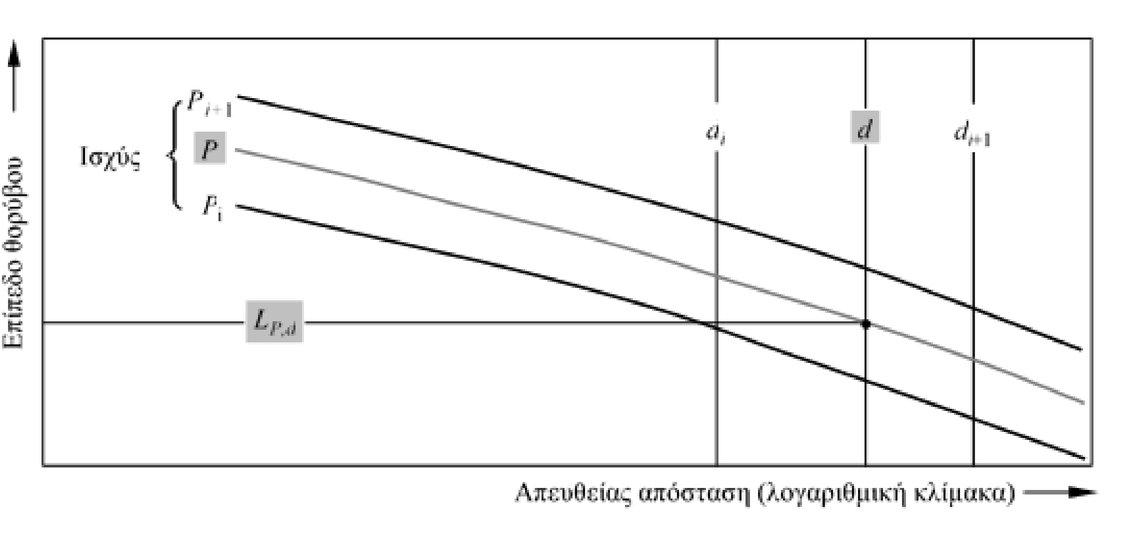 Εάν τα Pi και Pi+ 1 είναι τιμές ισχύος κινητήρων για τις οποίες πινακοποιείται το επίπεδο θορύβου σε συνάρτηση με τα δεδομένα απόστασης, το επίπεδο θορύβου L(P) σε δεδομένη απόσταση για ενδιάμεση ισχύ P, μεταξύ των Pi και Pi+ 1, δίνεται από τον τύπο:Εάν, υπό οποιαδήποτε ρύθμιση ισχύος, τα di και di+ 1 είναι αποστάσεις για τις οποίες πινακοποιούνται τα δεδομένα θορύβου, το επίπεδο θορύβου L(d) για ενδιάμεση απόσταση d, μεταξύ των di και di+ 1, δίνεται από τον τύπο:Με τη χρήση των εξισώσεων 2.7.19 και 2.7.20, δύναται να ληφθεί επίπεδο θορύβου L(P,d) για οποιαδήποτε ρύθμιση ισχύος P και οποιαδήποτε απόσταση d που βρίσκεται εντός του εύρους της βάσης δεδομένων NPD.Για αποστάσεις d που βρίσκονται εκτός του εύρους της βάσης δεδομένων NPD, χρησιμοποιείται η εξίσωση 2.7.20 για την παρέκταση από τις δύο τελευταίες τιμές, ήτοι προς τα μέσα από τις τιμές L(d1) και L(d2) ή προς τα έξω από τις τιμές L(dI-1) και L(dI), όπου I είναι ο συνολικός αριθμός σημείων NPD επί της καμπύλης. Κατά συνέπεια,Προς τα μέσα:Προς τα έξω:Εφόσον σε μικρές αποστάσεις d τα επίπεδα θορύβου αυξάνουν ταχύτατα με τη μείωση της απόστασης διάδοσης, συνιστάται η επιβολή του χαμηλότερου ορίου των 30 m στην απόσταση d, ήτοι d = max(d, 30 m).Προσαρμογή αντίστασης των πρότυπων δεδομένων NPDΤα δεδομένα NPD που περιλαμβάνονται στη βάση δεδομένων ANP κανονικοποιούνται βάσει ατμοσφαιρικών συνθηκών αναφοράς (θερμοκρασία 25°C και πίεση 101,325 kPa). Πριν από την εφαρμογή της μεθόδου παρεμβολής/παρέκτασης, εφαρμόζεται προσαρμογή αντίστασης στα εν λόγω πρότυπα δεδομένα NPD.Η ακουστική αντίσταση συνδέεται με τη διάδοση των ηχητικών κυμάτων στο ακουστικό μέσο και ορίζεται ως το γινόμενο της πυκνότητας του αέρα επί την ταχύτητα του ήχου. Για δεδομένη ηχητική ένταση (ισχύς ανά μονάδα επιφάνειας) που γίνεται αντιληπτή σε συγκεκριμένη απόσταση από την πηγή, η σχετική ηχητική πίεση (που χρησιμοποιείται για τον καθορισμό των μεγεθών SEL και LAmax) εξαρτάται από την ακουστική αντίσταση του αέρα στη θέση μέτρησης. Αποτελεί συνάρτηση της θερμοκρασίας και της ατμοσφαιρικής πίεσης (και εμμέσως του υψομέτρου). Πρέπει λοιπόν να προσαρμοστούν τα πρότυπα δεδομένα NPD της βάσης δεδομένων ANP προκειμένου να ληφθούν υπόψη οι πραγματικές συνθήκες θερμοκρασίας και πίεσης στο σημείο του δέκτη, οι οποίες διαφέρουν σε γενικές γραμμές από τις κανονικοποιημένες συνθήκες δεδομένων ΑΝΡ.Εάν τα Pi και Pi+ 1 είναι τιμές ισχύος κινητήρων για τις οποίες πινακοποιείται το επίπεδο θορύβου σε συνάρτηση με τα δεδομένα απόστασης, το επίπεδο θορύβου L(P) σε δεδομένη απόσταση για ενδιάμεση ισχύ P, μεταξύ των Pi και Pi+ 1, δίνεται από τον τύπο:Εάν, υπό οποιαδήποτε ρύθμιση ισχύος, τα di και di+ 1 είναι αποστάσεις για τις οποίες πινακοποιούνται τα δεδομένα θορύβου, το επίπεδο θορύβου L(d) για ενδιάμεση απόσταση d, μεταξύ των di και di+ 1, δίνεται από τον τύπο:Με τη χρήση των εξισώσεων 2.7.19 και 2.7.20, δύναται να ληφθεί επίπεδο θορύβου L(P,d) για οποιαδήποτε ρύθμιση ισχύος P και οποιαδήποτε απόσταση d που βρίσκεται εντός του εύρους της βάσης δεδομένων NPD.Για αποστάσεις d που βρίσκονται εκτός του εύρους της βάσης δεδομένων NPD, χρησιμοποιείται η εξίσωση 2.7.20 για την παρέκταση από τις δύο τελευταίες τιμές, ήτοι προς τα μέσα από τις τιμές L(d1) και L(d2) ή προς τα έξω από τις τιμές L(dI-1) και L(dI), όπου I είναι ο συνολικός αριθμός σημείων NPD επί της καμπύλης. Κατά συνέπεια,Προς τα μέσα:Προς τα έξω:Εφόσον σε μικρές αποστάσεις d τα επίπεδα θορύβου αυξάνουν ταχύτατα με τη μείωση της απόστασης διάδοσης, συνιστάται η επιβολή του χαμηλότερου ορίου των 30 m στην απόσταση d, ήτοι d = max(d, 30 m).Προσαρμογή αντίστασης των πρότυπων δεδομένων NPDΤα δεδομένα NPD που περιλαμβάνονται στη βάση δεδομένων ANP κανονικοποιούνται βάσει ατμοσφαιρικών συνθηκών αναφοράς (θερμοκρασία 25°C και πίεση 101,325 kPa). Πριν από την εφαρμογή της μεθόδου παρεμβολής/παρέκτασης, εφαρμόζεται προσαρμογή αντίστασης στα εν λόγω πρότυπα δεδομένα NPD.Η ακουστική αντίσταση συνδέεται με τη διάδοση των ηχητικών κυμάτων στο ακουστικό μέσο και ορίζεται ως το γινόμενο της πυκνότητας του αέρα επί την ταχύτητα του ήχου. Για δεδομένη ηχητική ένταση (ισχύς ανά μονάδα επιφάνειας) που γίνεται αντιληπτή σε συγκεκριμένη απόσταση από την πηγή, η σχετική ηχητική πίεση (που χρησιμοποιείται για τον καθορισμό των μεγεθών SEL και LAmax) εξαρτάται από την ακουστική αντίσταση του αέρα στη θέση μέτρησης. Αποτελεί συνάρτηση της θερμοκρασίας και της ατμοσφαιρικής πίεσης (και εμμέσως του υψομέτρου). Πρέπει λοιπόν να προσαρμοστούν τα πρότυπα δεδομένα NPD της βάσης δεδομένων ANP προκειμένου να ληφθούν υπόψη οι πραγματικές συνθήκες θερμοκρασίας και πίεσης στο σημείο του δέκτη, οι οποίες διαφέρουν σε γενικές γραμμές από τις κανονικοποιημένες συνθήκες δεδομένων ΑΝΡ.Η προσαρμογή αντίστασης που εφαρμόζεται στα πρότυπα επίπεδα NPD εκφράζεται ως εξής:όπου:Η αντίσταση ρ·c υπολογίζεται ως εξής:Η προσαρμογή αντίστασης που εφαρμόζεται στα πρότυπα επίπεδα NPD εκφράζεται ως εξής:όπου:Η αντίσταση ρ·c υπολογίζεται ως εξής:Η προσαρμογή της ακουστικής αντίστασης είναι συνήθως μικρότερη από μερικά δέκατα του ενός dB. Ειδικότερα, θα πρέπει να σημειωθεί ότι υπό πρότυπες ατμοσφαιρικές συνθήκες (p0  = 101,325 kPa και T0  = 15,0 °C), η προσαρμογή αντίστασης είναι μικρότερη από 0,1 dB (0,074 dB). Ωστόσο, όταν υπάρχει σημαντική διακύμανση της θερμοκρασίας και της ατμοσφαιρικής πίεσης σε σχέση με τις ατμοσφαιρικές συνθήκες αναφοράς των δεδομένων NPD, η προσαρμογή ίσως είναι σημαντικότερη.(*)  Μολονότι η έννοια του ίχνους πτήσης άπειρου μήκους είναι σημαντική για τον ορισμό του επιπέδου έκθεσης σε θόρυβο απλού γεγονότος LE , παρουσιάζει μειωμένη συνάφεια όταν πρόκειται για το μέγιστο επίπεδο γεγονότος Lmax , το οποίο διέπεται από τον θόρυβο που εκπέμπει το αεροσκάφος όταν βρίσκεται σε συγκεκριμένη θέση ακριβώς πάνω στο πλησιέστερο σημείο προσέγγισης προς τον παρατηρητή ή πλησίον αυτού. Για τη μοντελοποίηση, η παράμετρος NPD της απόστασης θεωρείται ότι ισούται με την ελάχιστη απόσταση μεταξύ του παρατηρητή και του τμήματος.»∙Η προσαρμογή της ακουστικής αντίστασης είναι συνήθως μικρότερη από μερικά δέκατα του ενός dB. Ειδικότερα, θα πρέπει να σημειωθεί ότι υπό πρότυπες ατμοσφαιρικές συνθήκες (p0  = 101,325 kPa και T0  = 15,0 °C), η προσαρμογή αντίστασης είναι μικρότερη από 0,1 dB (0,074 dB). Ωστόσο, όταν υπάρχει σημαντική διακύμανση της θερμοκρασίας και της ατμοσφαιρικής πίεσης σε σχέση με τις ατμοσφαιρικές συνθήκες αναφοράς των δεδομένων NPD, η προσαρμογή ίσως είναι σημαντικότερη.(*)  Μολονότι η έννοια του ίχνους πτήσης άπειρου μήκους είναι σημαντική για τον ορισμό του επιπέδου έκθεσης σε θόρυβο απλού γεγονότος LE , παρουσιάζει μειωμένη συνάφεια όταν πρόκειται για το μέγιστο επίπεδο γεγονότος Lmax , το οποίο διέπεται από τον θόρυβο που εκπέμπει το αεροσκάφος όταν βρίσκεται σε συγκεκριμένη θέση ακριβώς πάνω στο πλησιέστερο σημείο προσέγγισης προς τον παρατηρητή ή πλησίον αυτού. Για τη μοντελοποίηση, η παράμετρος NPD της απόστασης θεωρείται ότι ισούται με την ελάχιστη απόσταση μεταξύ του παρατηρητή και του τμήματος.»∙(ιε)(ιε)(ιε)στο τμήμα 2.7.18 «Παράμετροι τμήματος του ίχνους πτήσης», η παράγραφος υπό τον τίτλο «Ισχύς τμήματος P» αντικαθίσταται από το ακόλουθο κείμενο:στο τμήμα 2.7.18 «Παράμετροι τμήματος του ίχνους πτήσης», η παράγραφος υπό τον τίτλο «Ισχύς τμήματος P» αντικαθίσταται από το ακόλουθο κείμενο:«Ισχύς τμήματος P Τα πινακοποιημένα δεδομένα NPD περιγράφουν τον θόρυβο ενός αεροσκάφους που κινείται σε σταθερή ευθύγραμμη πτήση επί άπειρης τροχιάς πτήσης, ήτοι με σταθερή ισχύ κινητήρων P. Η συνιστώμενη μεθοδολογία υποδιαιρεί τα πραγματικά ίχνη πτήσης, κατά μήκος των οποίων ποικίλλουν η ταχύτητα και η κατεύθυνση, σε αρκετά πεπερασμένα τμήματα, το καθένα εκ των οποίων θεωρείται στη συνέχεια ότι αποτελεί μέρος μιας ενιαίας, άπειρης τροχιάς πτήσης για την οποία ισχύουν τα δεδομένα NPD. Αλλά η μεθοδολογία προβλέπει μεταβολές ισχύος κατά μήκος του τμήματος. Η ισχύς θεωρείται ότι μεταβάλλεται τετραγωνικά με την απόσταση από P1 στο σημείο έναρξης σε P2 στο σημείο πέρατος του τμήματος. Ως εκ τούτου, είναι αναγκαίος ο ορισμός μιας ισοδύναμης σταθερής τιμής τμήματος P. Αυτή θεωρείται ότι είναι η τιμή στο σημείο του τμήματος που βρίσκεται πλησιέστερα στον παρατηρητή. Εάν ο παρατηρητής βρίσκεται παραπλεύρως του τμήματος (σχήμα 2.7.ια), η τιμή αυτή λαμβάνεται μέσω παρεμβολής που δίνεται από την εξίσωση 2.7.8 μεταξύ των τιμών κατάληξης, ήτοιΕάν ο παρατηρητής βρίσκεται όπισθεν ή έμπροσθεν του τμήματος, πρόκειται για την τιμή του πλησιέστερου σημείου κατάληξης, P1 ή P2 .»∙«Ισχύς τμήματος P Τα πινακοποιημένα δεδομένα NPD περιγράφουν τον θόρυβο ενός αεροσκάφους που κινείται σε σταθερή ευθύγραμμη πτήση επί άπειρης τροχιάς πτήσης, ήτοι με σταθερή ισχύ κινητήρων P. Η συνιστώμενη μεθοδολογία υποδιαιρεί τα πραγματικά ίχνη πτήσης, κατά μήκος των οποίων ποικίλλουν η ταχύτητα και η κατεύθυνση, σε αρκετά πεπερασμένα τμήματα, το καθένα εκ των οποίων θεωρείται στη συνέχεια ότι αποτελεί μέρος μιας ενιαίας, άπειρης τροχιάς πτήσης για την οποία ισχύουν τα δεδομένα NPD. Αλλά η μεθοδολογία προβλέπει μεταβολές ισχύος κατά μήκος του τμήματος. Η ισχύς θεωρείται ότι μεταβάλλεται τετραγωνικά με την απόσταση από P1 στο σημείο έναρξης σε P2 στο σημείο πέρατος του τμήματος. Ως εκ τούτου, είναι αναγκαίος ο ορισμός μιας ισοδύναμης σταθερής τιμής τμήματος P. Αυτή θεωρείται ότι είναι η τιμή στο σημείο του τμήματος που βρίσκεται πλησιέστερα στον παρατηρητή. Εάν ο παρατηρητής βρίσκεται παραπλεύρως του τμήματος (σχήμα 2.7.ια), η τιμή αυτή λαμβάνεται μέσω παρεμβολής που δίνεται από την εξίσωση 2.7.8 μεταξύ των τιμών κατάληξης, ήτοιΕάν ο παρατηρητής βρίσκεται όπισθεν ή έμπροσθεν του τμήματος, πρόκειται για την τιμή του πλησιέστερου σημείου κατάληξης, P1 ή P2 .»∙(ιστ)(ιστ)(ιστ)το τμήμα 2.7.19 τροποποιείται ως εξής:το τμήμα 2.7.19 τροποποιείται ως εξής:η παράγραφος υπό τον τίτλο «Η διόρθωση διάρκειας ΔV (μόνο επίπεδα έκθεσης LE)» έως και τον τύπο 2.7.34 αντικαθίσταται από τον ακόλουθο κείμενο:«Η διόρθωση διάρκειας ΔV (μόνο επίπεδα έκθεσης LE) Η διόρθωση (*) αυτή λαμβάνει υπόψη μια μεταβολή των επιπέδων έκθεσης εάν η πραγματική ταχύτητα εδάφους του τμήματος διαφέρει από την ταχύτητα αναφοράς του αεροσκάφους Vref με την οποία σχετίζονται τα βασικά δεδομένα NPD.Όπως και η ισχύς των κινητήρων, η ταχύτητα μεταβάλλεται κατά μήκος του τμήματος ίχνους πτήσης (από VT1 σε VT2, που είναι οι ταχύτητες εξόδου από το προσάρτημα Β ή από προηγούμενο προϋπολογισμένο προφίλ πτήσης).Όταν πρόκειται για εναέρια τμήματα, η Vseg είναι η ταχύτητα του τμήματος στο πλησιέστερο σημείο προσέγγισης, S, παρεμβαλλόμενη μεταξύ των τιμών των σημείων κατάληξης του τμήματος, θεωρώντας ότι μεταβάλλεται τετραγωνικά με τον χρόνο, ήτοι εάν ο παρατηρητής βρίσκεται παραπλεύρως του τμήματος:(*)  Αυτό είναι γνωστό ως διόρθωση διάρκειας εφόσον λαμβάνει υπόψη τις επιδράσεις της ταχύτητας του αεροσκάφους στη διάρκεια του ηχητικού γεγονότος, υλοποιώντας την απλή παραδοχή ότι, τηρουμένων των αναλογιών, η διάρκεια, και ως εκ τούτου η λαμβανόμενη ηχητική ενέργεια του γεγονότος, είναι αντιστρόφως ανάλογη προς την ταχύτητα της πηγής.»∙η παράγραφος υπό τον τίτλο «Η διόρθωση διάρκειας ΔV (μόνο επίπεδα έκθεσης LE)» έως και τον τύπο 2.7.34 αντικαθίσταται από τον ακόλουθο κείμενο:«Η διόρθωση διάρκειας ΔV (μόνο επίπεδα έκθεσης LE) Η διόρθωση (*) αυτή λαμβάνει υπόψη μια μεταβολή των επιπέδων έκθεσης εάν η πραγματική ταχύτητα εδάφους του τμήματος διαφέρει από την ταχύτητα αναφοράς του αεροσκάφους Vref με την οποία σχετίζονται τα βασικά δεδομένα NPD.Όπως και η ισχύς των κινητήρων, η ταχύτητα μεταβάλλεται κατά μήκος του τμήματος ίχνους πτήσης (από VT1 σε VT2, που είναι οι ταχύτητες εξόδου από το προσάρτημα Β ή από προηγούμενο προϋπολογισμένο προφίλ πτήσης).Όταν πρόκειται για εναέρια τμήματα, η Vseg είναι η ταχύτητα του τμήματος στο πλησιέστερο σημείο προσέγγισης, S, παρεμβαλλόμενη μεταξύ των τιμών των σημείων κατάληξης του τμήματος, θεωρώντας ότι μεταβάλλεται τετραγωνικά με τον χρόνο, ήτοι εάν ο παρατηρητής βρίσκεται παραπλεύρως του τμήματος:(*)  Αυτό είναι γνωστό ως διόρθωση διάρκειας εφόσον λαμβάνει υπόψη τις επιδράσεις της ταχύτητας του αεροσκάφους στη διάρκεια του ηχητικού γεγονότος, υλοποιώντας την απλή παραδοχή ότι, τηρουμένων των αναλογιών, η διάρκεια, και ως εκ τούτου η λαμβανόμενη ηχητική ενέργεια του γεγονότος, είναι αντιστρόφως ανάλογη προς την ταχύτητα της πηγής.»∙οι αριθμοί των τύπων «(2.7.35)», «(2.7.36)» και «(2.7.37)» αντικαθίστανται αντίστοιχα από τους ακόλουθους αριθμούς:«(2.7.33)», «(2.7.34)» και «(2.7.35)»∙οι αριθμοί των τύπων «(2.7.35)», «(2.7.36)» και «(2.7.37)» αντικαθίστανται αντίστοιχα από τους ακόλουθους αριθμούς:«(2.7.33)», «(2.7.34)» και «(2.7.35)»∙οι ακόλουθες τρεις πρώτες λέξεις της παραγράφου υπό τον τίτλο «Γεωμετρία διάδοσης του ήχου» αντικαθίστανται από το ακόλουθο κείμενο:«Το σχήμα 2.7.ιγ»∙οι ακόλουθες τρεις πρώτες λέξεις της παραγράφου υπό τον τίτλο «Γεωμετρία διάδοσης του ήχου» αντικαθίστανται από το ακόλουθο κείμενο:«Το σχήμα 2.7.ιγ»∙ο πίνακας στο δεύτερο εδάφιο αντικαθίσταται από το ακόλουθο κείμενο: ∙ καιο πίνακας στο δεύτερο εδάφιο αντικαθίσταται από το ακόλουθο κείμενο: ∙ καιτο κείμενο κάτω από το σχήμα 2.7.ιστ αντικαθίσταται από το ακόλουθο κείμενο:«Για τον υπολογισμό της πλευρικής εξασθένησης με τη χρήση της εξίσωσης 2.7.40 (όταν η β μετριέται σε κάθετο επίπεδο), συνιστάται προεκταθέν οριζόντιο ίχνος πτήσης. Ορίζεται προεκταθέν οριζόντιο ίχνος πτήσης στο κάθετο επίπεδο που διέρχεται από το τμήμα S1S2 και με την ίδια κάθετη απευθείας απόσταση dp από τον παρατηρητή. Αυτή απεικονίζεται με την περιστροφή του τριγώνου ORS και του συνδεόμενου ίχνους πτήσης του γύρω Ή (βλ. σχήμα 2.7.ιστ) διαμέσου της γωνίας γ, σχηματίζοντας έτσι το τρίγωνο ORS′. Η γωνία ανύψωσης της εν λόγω ισοδύναμης οριζόντιας διαδρομής (πλέον σε κάθετο επίπεδο) είναι β = tan-1(h/ ℓ) (ℓ παραμένει αμετάβλητη). Στην περίπτωση αυτή, όταν ο παρατηρητής βρίσκεται παραπλεύρως, η γωνία β και η συνακόλουθη πλευρική εξασθένηση Λ(β, ℓ) είναι οι ίδιες για τις μετρήσεις LE και Lmax .Το σχήμα 2.7.ιη απεικονίζει την κατάσταση όταν το σημείο του παρατηρητή Ο βρίσκεται όπισθεν του πεπερασμένου τμήματος και όχι παραπλεύρως αυτού. Στην περίπτωση αυτή, το υπό εξέταση τμήμα παρατηρείται ως πιο απομακρυσμένο μέρος μιας άπειρης τροχιάς, και δύναται να χαραχθεί κάθετος μόνο στο σημείο Sp επί της προέκτασής του. Το τρίγωνο OS1S2 συνάδει με το σχήμα 2.7.ι, που ορίζει τη διόρθωση του τμήματος Δ F . Στην προκειμένη, όμως, περίπτωση, οι παράμετροι για την πλευρική κατευθυντικότητα και εξασθένηση μετριασμού είναι λιγότερο εμφανείς.Σχήμα 2.7.ιηΠαρατηρητής όπισθεν του τμήματοςτο κείμενο κάτω από το σχήμα 2.7.ιστ αντικαθίσταται από το ακόλουθο κείμενο:«Για τον υπολογισμό της πλευρικής εξασθένησης με τη χρήση της εξίσωσης 2.7.40 (όταν η β μετριέται σε κάθετο επίπεδο), συνιστάται προεκταθέν οριζόντιο ίχνος πτήσης. Ορίζεται προεκταθέν οριζόντιο ίχνος πτήσης στο κάθετο επίπεδο που διέρχεται από το τμήμα S1S2 και με την ίδια κάθετη απευθείας απόσταση dp από τον παρατηρητή. Αυτή απεικονίζεται με την περιστροφή του τριγώνου ORS και του συνδεόμενου ίχνους πτήσης του γύρω Ή (βλ. σχήμα 2.7.ιστ) διαμέσου της γωνίας γ, σχηματίζοντας έτσι το τρίγωνο ORS′. Η γωνία ανύψωσης της εν λόγω ισοδύναμης οριζόντιας διαδρομής (πλέον σε κάθετο επίπεδο) είναι β = tan-1(h/ ℓ) (ℓ παραμένει αμετάβλητη). Στην περίπτωση αυτή, όταν ο παρατηρητής βρίσκεται παραπλεύρως, η γωνία β και η συνακόλουθη πλευρική εξασθένηση Λ(β, ℓ) είναι οι ίδιες για τις μετρήσεις LE και Lmax .Το σχήμα 2.7.ιη απεικονίζει την κατάσταση όταν το σημείο του παρατηρητή Ο βρίσκεται όπισθεν του πεπερασμένου τμήματος και όχι παραπλεύρως αυτού. Στην περίπτωση αυτή, το υπό εξέταση τμήμα παρατηρείται ως πιο απομακρυσμένο μέρος μιας άπειρης τροχιάς, και δύναται να χαραχθεί κάθετος μόνο στο σημείο Sp επί της προέκτασής του. Το τρίγωνο OS1S2 συνάδει με το σχήμα 2.7.ι, που ορίζει τη διόρθωση του τμήματος Δ F . Στην προκειμένη, όμως, περίπτωση, οι παράμετροι για την πλευρική κατευθυντικότητα και εξασθένηση μετριασμού είναι λιγότερο εμφανείς.Σχήμα 2.7.ιηΠαρατηρητής όπισθεν του τμήματος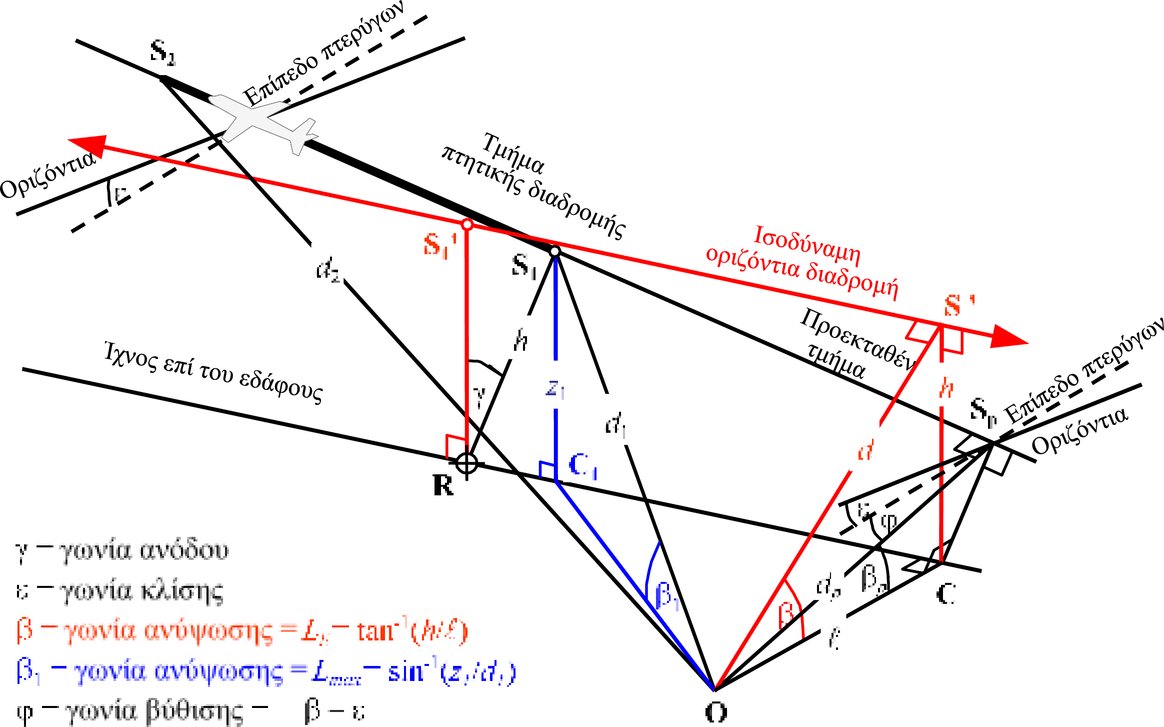 Για τη μέτρηση του μέγιστου επιπέδου, η παράμετρος NPD της απόστασης λαμβάνεται ως η μικρότερη απόσταση έως το τμήμα, ήτοι d = d 1. Για τη μέτρηση του επιπέδου έκθεσης, αυτή είναι η μικρότερη απόσταση dp από το σημείο O έως το σημείο Sp επί της προεκταθείσας τροχιάς πτήσης, ήτοι το επίπεδο που παρεμβάλλεται από τον πίνακα NPD είναι LE ∞ (P 1, dp ).Οι γεωμετρικές παράμετροι για την πλευρική εξασθένηση διαφέρουν επίσης για τον υπολογισμό του μέγιστου επιπέδου και του επιπέδου έκθεσης. Για τη μέτρηση του μέγιστου επιπέδου, η προσαρμογή Λ(β, ℓ) δίνεται από την εξίσωση 2.7.40, με β = β1 = sin-1 (z 1 /d 1) και   όπου τα β1 και d1 ορίζονται βάσει του τριγώνου OC1S1 στο κάθετο επίπεδο διαμέσου των σημείων O και S1.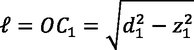 Κατά τον υπολογισμό της πλευρικής εξασθένησης μόνο για εναέρια τμήματα και για τη μέτρηση του επιπέδου έκθεσης, η ℓ παραμένει η μικρότερη πλευρική μετατόπιση από την προέκταση του τμήματος (OC). Ωστόσο, για τον ορισμό της κατάλληλης τιμής της β, είναι και πάλι αναγκαία η οπτική απεικόνιση μιας (άπειρης) ισοδύναμης οριζόντιας τροχιάς πτήσης της οποίας μέρος δύναται να θεωρηθεί το υπό εξέταση τμήμα. Αυτή χαράσσεται διαμέσου του σημείου S1', σε ύψος h πάνω από την επιφάνεια, όπου το h ισούται με το μήκος της RS1 , της καθέτου από το ίχνος επί του εδάφους έως το τμήμα. Αυτό ισοδυναμεί με την περιστροφή της πραγματικής προεκταθείσας τροχιάς πτήσης διαμέσου της γωνίας γ γύρω από το σημείο R (βλ. σχήμα 2.7.ιζ). Δεδομένου ότι το σημείο R βρίσκεται στην κάθετο προς το σημείο S1 , το σημείο επί του τμήματος που είναι το πλησιέστερο προς τον παρατηρητή O, η δημιουργία της ισοδύναμης οριζόντιας διαδρομής είναι η ίδια όπως και στην περίπτωση που ο παρατηρητής O βρίσκεται παραπλεύρως του τμήματος.Το πλησιέστερο σημείο προσέγγισης της ισοδύναμης οριζόντιας διαδρομής προς τον παρατηρητή O είναι το S′, με απευθείας απόσταση d, έτσι ώστε το τρίγωνο OCS′ που σχηματίζεται κατ’ αυτόν τον τρόπο στο κάθετο επίπεδο να ορίζει τότε τη γωνία ανύψωσης β = cos -1(ℓ/d). Μολονότι αυτός ο μετασχηματισμός ίσως φαίνεται μάλλον σπειροειδής, θα πρέπει να σημειωθεί ότι η βασική γεωμετρία της πηγής (οριζόμενη από τα d1 , d2 και φ) παραμένει αμετάβλητη, ενώ ο ήχος που ταξιδεύει από το υπό εξέταση τμήμα προς τον παρατηρητή είναι απλώς αυτός που θα ήταν στην περίπτωση που ολόκληρη η πτήση κατά μήκος του απείρως προεκταθέντος κεκλιμένου τμήματος (του οποίου αποτελεί μέρος το υπό εξέταση τμήμα σε ό,τι αφορά τη μοντελοποίηση) γινόταν με σταθερή ταχύτητα V και ισχύ P1 . Από την άλλη πλευρά, η πλευρική εξασθένηση του ήχου από το υπό εξέταση τμήμα που λαμβάνεται από τον παρατηρητή συνδέεται όχι με την β p , δηλαδή τη γωνία ανύψωσης της προεκταθείσας τροχιάς, αλλά με τη β, δηλαδή τη γωνία ανύψωσης της ισοδύναμης οριζόντιας τροχιάς.Για τη μέτρηση του μέγιστου επιπέδου, η παράμετρος NPD της απόστασης λαμβάνεται ως η μικρότερη απόσταση έως το τμήμα, ήτοι d = d 1. Για τη μέτρηση του επιπέδου έκθεσης, αυτή είναι η μικρότερη απόσταση dp από το σημείο O έως το σημείο Sp επί της προεκταθείσας τροχιάς πτήσης, ήτοι το επίπεδο που παρεμβάλλεται από τον πίνακα NPD είναι LE ∞ (P 1, dp ).Οι γεωμετρικές παράμετροι για την πλευρική εξασθένηση διαφέρουν επίσης για τον υπολογισμό του μέγιστου επιπέδου και του επιπέδου έκθεσης. Για τη μέτρηση του μέγιστου επιπέδου, η προσαρμογή Λ(β, ℓ) δίνεται από την εξίσωση 2.7.40, με β = β1 = sin-1 (z 1 /d 1) και   όπου τα β1 και d1 ορίζονται βάσει του τριγώνου OC1S1 στο κάθετο επίπεδο διαμέσου των σημείων O και S1.Κατά τον υπολογισμό της πλευρικής εξασθένησης μόνο για εναέρια τμήματα και για τη μέτρηση του επιπέδου έκθεσης, η ℓ παραμένει η μικρότερη πλευρική μετατόπιση από την προέκταση του τμήματος (OC). Ωστόσο, για τον ορισμό της κατάλληλης τιμής της β, είναι και πάλι αναγκαία η οπτική απεικόνιση μιας (άπειρης) ισοδύναμης οριζόντιας τροχιάς πτήσης της οποίας μέρος δύναται να θεωρηθεί το υπό εξέταση τμήμα. Αυτή χαράσσεται διαμέσου του σημείου S1', σε ύψος h πάνω από την επιφάνεια, όπου το h ισούται με το μήκος της RS1 , της καθέτου από το ίχνος επί του εδάφους έως το τμήμα. Αυτό ισοδυναμεί με την περιστροφή της πραγματικής προεκταθείσας τροχιάς πτήσης διαμέσου της γωνίας γ γύρω από το σημείο R (βλ. σχήμα 2.7.ιζ). Δεδομένου ότι το σημείο R βρίσκεται στην κάθετο προς το σημείο S1 , το σημείο επί του τμήματος που είναι το πλησιέστερο προς τον παρατηρητή O, η δημιουργία της ισοδύναμης οριζόντιας διαδρομής είναι η ίδια όπως και στην περίπτωση που ο παρατηρητής O βρίσκεται παραπλεύρως του τμήματος.Το πλησιέστερο σημείο προσέγγισης της ισοδύναμης οριζόντιας διαδρομής προς τον παρατηρητή O είναι το S′, με απευθείας απόσταση d, έτσι ώστε το τρίγωνο OCS′ που σχηματίζεται κατ’ αυτόν τον τρόπο στο κάθετο επίπεδο να ορίζει τότε τη γωνία ανύψωσης β = cos -1(ℓ/d). Μολονότι αυτός ο μετασχηματισμός ίσως φαίνεται μάλλον σπειροειδής, θα πρέπει να σημειωθεί ότι η βασική γεωμετρία της πηγής (οριζόμενη από τα d1 , d2 και φ) παραμένει αμετάβλητη, ενώ ο ήχος που ταξιδεύει από το υπό εξέταση τμήμα προς τον παρατηρητή είναι απλώς αυτός που θα ήταν στην περίπτωση που ολόκληρη η πτήση κατά μήκος του απείρως προεκταθέντος κεκλιμένου τμήματος (του οποίου αποτελεί μέρος το υπό εξέταση τμήμα σε ό,τι αφορά τη μοντελοποίηση) γινόταν με σταθερή ταχύτητα V και ισχύ P1 . Από την άλλη πλευρά, η πλευρική εξασθένηση του ήχου από το υπό εξέταση τμήμα που λαμβάνεται από τον παρατηρητή συνδέεται όχι με την β p , δηλαδή τη γωνία ανύψωσης της προεκταθείσας τροχιάς, αλλά με τη β, δηλαδή τη γωνία ανύψωσης της ισοδύναμης οριζόντιας τροχιάς.Λαμβανομένου υπόψη ότι η επίδραση της εγκατάστασης των κινητήρων Δ I , όπως γίνεται αντιληπτή για τη μοντελοποίηση, είναι δισδιάστατη, η ορίζουσα γωνία βύθισης φ μετριέται και πάλι πλευρικώς από το επίπεδο των φτερών του αεροσκάφους (το βασικό επίπεδο γεγονότος είναι και πάλι το επίπεδο που δημιουργείται όταν το αεροσκάφος διασχίζει την άπειρη τροχιά πτήσης που αναπαριστά το προεκταθέν τμήμα). Συνεπώς, η γωνία βύθισης καθορίζεται στο πλησιέστερο σημείο προσέγγισης, ήτοι φ = β p  – ε, όπου β p είναι η γωνία SpOC.Η περίπτωση στην οποία ο παρατηρητής βρίσκεται έμπροσθεν του τμήματος δεν περιγράφεται ξεχωριστά, αλλά είναι προφανές ότι ταυτίζεται ουσιαστικά με την περίπτωση στην οποία ο παρατηρητής βρίσκεται όπισθεν αυτού.Ωστόσο, για τη μέτρηση του επιπέδου έκθεσης για θέσεις παρατηρητή όπισθεν των τμημάτων επί του εδάφους κατά την κύλιση απογείωσης και έμπροσθεν των τμημάτων επί του εδάφους κατά την κύλιση προσγείωσης, η τιμή της β ταυτίζεται με την τιμή που δίνει η μέτρηση του μέγιστου επιπέδου.Για θέσεις όπισθεν των τμημάτων κύλισης απογείωσης: Για θέσεις έμπροσθεν των τμημάτων κύλισης προσγείωσης:Το σκεπτικό για τη χρήση αυτών των ειδικών εκφράσεων σχετίζεται με την εφαρμογή της συνάρτησης κατευθυντικότητας του σημείου έναρξης κύλισης όπισθεν των τμημάτων κύλισης απογείωσης και με την παραδοχή ημικυκλικής κατευθυντικότητας έμπροσθεν των τμημάτων κύλισης προσγείωσης.Λαμβανομένου υπόψη ότι η επίδραση της εγκατάστασης των κινητήρων Δ I , όπως γίνεται αντιληπτή για τη μοντελοποίηση, είναι δισδιάστατη, η ορίζουσα γωνία βύθισης φ μετριέται και πάλι πλευρικώς από το επίπεδο των φτερών του αεροσκάφους (το βασικό επίπεδο γεγονότος είναι και πάλι το επίπεδο που δημιουργείται όταν το αεροσκάφος διασχίζει την άπειρη τροχιά πτήσης που αναπαριστά το προεκταθέν τμήμα). Συνεπώς, η γωνία βύθισης καθορίζεται στο πλησιέστερο σημείο προσέγγισης, ήτοι φ = β p  – ε, όπου β p είναι η γωνία SpOC.Η περίπτωση στην οποία ο παρατηρητής βρίσκεται έμπροσθεν του τμήματος δεν περιγράφεται ξεχωριστά, αλλά είναι προφανές ότι ταυτίζεται ουσιαστικά με την περίπτωση στην οποία ο παρατηρητής βρίσκεται όπισθεν αυτού.Ωστόσο, για τη μέτρηση του επιπέδου έκθεσης για θέσεις παρατηρητή όπισθεν των τμημάτων επί του εδάφους κατά την κύλιση απογείωσης και έμπροσθεν των τμημάτων επί του εδάφους κατά την κύλιση προσγείωσης, η τιμή της β ταυτίζεται με την τιμή που δίνει η μέτρηση του μέγιστου επιπέδου.Για θέσεις όπισθεν των τμημάτων κύλισης απογείωσης: Για θέσεις έμπροσθεν των τμημάτων κύλισης προσγείωσης:Το σκεπτικό για τη χρήση αυτών των ειδικών εκφράσεων σχετίζεται με την εφαρμογή της συνάρτησης κατευθυντικότητας του σημείου έναρξης κύλισης όπισθεν των τμημάτων κύλισης απογείωσης και με την παραδοχή ημικυκλικής κατευθυντικότητας έμπροσθεν των τμημάτων κύλισης προσγείωσης.Η διόρθωση του πεπερασμένου τμήματος Δ F (μόνο επίπεδα έκθεσης LE)Το προσαρμοσμένο βασικό επίπεδο έκθεσης σε θόρυβο συνδέεται με αεροσκάφος που κινείται σε συνεχή, ευθύγραμμη, σταθερή τροχιά πτήσης (αν και υπό γωνία κλίσης ε που δεν συνάδει με ευθύγραμμη πτήση). Με την εφαρμογή (αρνητικής) διόρθωσης πεπερασμένου τμήματος Δ F = 10•lg(F), όπου F είναι το κλάσμα ενέργειας, διορθώνεται περαιτέρω το επίπεδο προκειμένου να φτάσει στην τιμή που θα ίσχυε εάν το αεροσκάφος διέσχιζε μόνο το πεπερασμένο τμήμα (ή εάν δεν εξέπεμπε κανέναν απολύτως ήχο κατά τη διάρκεια του υπολοίπου της άπειρης τροχιάς πτήσης).Ο όρος του κλάσματος ενέργειας λαμβάνει υπόψη την έντονη επιμήκη κατευθυντικότητα του θορύβου αεροσκαφών και τη γωνία που τέμνεται από το τμήμα στη θέση του παρατηρητή. Μολονότι οι διαδικασίες που προκαλούν την κατευθυντικότητα είναι εξαιρετικά περίπλοκες, μελέτες έχουν καταδείξει ότι οι ισοθορυβικές καμπύλες που προκύπτουν επηρεάζονται ελάχιστα από τα ακριβή κατευθυντικά χαρακτηριστικά που λαμβάνονται ως παραδοχές. Η έκφραση για την Δ F κατωτέρω βασίζεται σε ένα διπολικό μοντέλο 90° εις την τετάρτη δύναμη της ηχητικής ακτινοβολίας. Θεωρείται ότι δεν επηρεάζεται από την πλευρική κατευθυντικότητα και εξασθένηση. Το πώς προκύπτει η εν λόγω διόρθωση περιγράφεται λεπτομερώς στο προσάρτημα E.Το κλάσμα ενέργειας F αποτελεί συνάρτηση του τριγώνου “προβολής”OS1S2 που ορίζεται στα σχήματα 2.7.ι έως 2.7.ιβ ως εξής:Όπου; ; ; ∙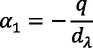 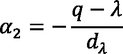 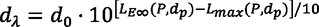 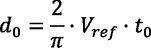 όπου η d λ είναι γνωστή ως η “κλιμακούμενη απόσταση” (βλέπε προσάρτημα Ε) και η Vref = 270,05 ft/s (για την ταχύτητα αναφοράς 160 kt). Σημειωτέον ότι Lmax(P, dp) είναι το μέγιστο επίπεδο βάσει δεδομένων NPD, για την κάθετη αντίσταση dp , ΟΧΙ το τμήμα Lmax . Συνιστάται η εφαρμογή κατώτερου ορίου -150 dB στην Δ F. Στη συγκεκριμένη περίπτωση, όπου οι θέσεις του παρατηρητή βρίσκονται όπισθεν κάθε τμήματος κύλισης απογείωσης, χρησιμοποιείται μειωμένη μορφή του κλάσματος θορύβου το οποίο εκφράζεται στην εξίσωση 2.7.45, που αντιστοιχεί στη συγκεκριμένη περίπτωση του q = 0.Αυτό δηλώνεται με το , όπου το “d” υποδηλώνει τη χρήση για λειτουργίες αναχώρησης, και υπολογίζεται ως εξής: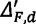 όπου α2 = λ / dλ.Αυτή η ιδιαίτερη μορφή του κλάσματος θορύβου χρησιμοποιείται σε συνδυασμό με τη συνάρτηση κατευθυντικότητας του σημείου έναρξης κύλισης, η μέθοδος εφαρμογής της οποίας εξηγείται περαιτέρω στην κάτωθι ενότητα.Στη συγκεκριμένη περίπτωση, όπου οι θέσεις του παρατηρητή βρίσκονται έμπροσθεν κάθε τμήματος κύλισης προσγείωσης, χρησιμοποιείται μειωμένη μορφή του κλάσματος θορύβου το οποίο εκφράζεται στην εξίσωση 2.7.45, που αντιστοιχεί στη συγκεκριμένη περίπτωση του q = λ. Αυτό δηλώνεται με το Δ’F,a, όπου το “a” υποδηλώνει τη χρήση για λειτουργίες άφιξης, και υπολογίζεται ως εξής:όπου α1 = -λ / dλ.Κατά τη χρήση αυτής της μορφής, χωρίς την εφαρμογή περαιτέρω προσαρμογής της οριζόντιας κατευθυντικότητας (σε αντίθεση με την περίπτωση των θέσεων που βρίσκονται όπισθεν των τμημάτων κύλισης απογείωσης —βλέπε ενότητα περί κατευθυντικότητας του σημείου έναρξης κύλισης), λαμβάνεται εμμέσως ως παραδοχή ημικυκλική οριζόντια κατευθυντικότητα έμπροσθεν των τμημάτων κύλισης προσγείωσης.Η συνάρτηση κατευθυντικότητας του σημείου έναρξης κύλισης Δ SOR Ο θόρυβος αεροσκαφών, ιδίως δε αεριωθούμενων αεροσκαφών που είναι εφοδιασμένα με κινητήρες διπλής ροής οι οποίοι έχουν χαμηλότερο λόγο διακλάδωσης της ροής, παρουσιάζει λοβοειδές πρότυπο ακτινοβολίας στο οπίσθιο τόξο, το οποίο είναι χαρακτηριστικό του ήχου των καυσαερίων της αεριοπροώθησης. Το πρότυπο αυτό οξύνεται ή αμβλύνεται με την αύξηση ή τη μείωση της ταχύτητας του αεριωθούμενου αεροσκάφους, αντίστοιχα. Αυτό έχει ιδιαίτερη σημασία για τις θέσεις παρατηρητή που βρίσκονται όπισθεν του σημείου έναρξης κύλισης, όταν πληρούνται και οι δύο προϋποθέσεις. Η επίδραση αυτή λαμβάνεται υπόψη βάσει της συνάρτησης κατευθυντικότητας Δ SOR .Η συνάρτηση Δ SOR έχει ληφθεί βάσει αρκετών εκστρατειών μέτρησης θορύβου με τη χρήση μικροφώνων κατάλληλα τοποθετημένων όπισθεν και πλευρικώς του σημείου SOR ενός αναχωρούντος αεριωθούμενου αεροσκάφους.Το σχήμα 2.7.ιη παρουσιάζει τη σχετική γεωμετρία. Η γωνία αζιμουθίου Ψ μεταξύ του διαμήκους άξονα του αεροσκάφους και του διανύσματος προς τον παρατηρητή ορίζεται ως εξήςΗ σχετική απόσταση q είναι αρνητική (βλ. σχήμα 2.7.ι), ώστε η Ψ κυμαίνεται μεταξύ 90° σε σχέση με το αεροσκάφος που κινείται με κατεύθυνση προς τα εμπρός και 180° όταν το αεροσκάφος κινείται με αντίστροφη κατεύθυνση.Σχήμα 2.7.ιηΓεωμετρία αεροσκάφους-παρατηρητή για την εκτίμηση της διόρθωσης κατευθυντικότηταςΗ διόρθωση του πεπερασμένου τμήματος Δ F (μόνο επίπεδα έκθεσης LE)Το προσαρμοσμένο βασικό επίπεδο έκθεσης σε θόρυβο συνδέεται με αεροσκάφος που κινείται σε συνεχή, ευθύγραμμη, σταθερή τροχιά πτήσης (αν και υπό γωνία κλίσης ε που δεν συνάδει με ευθύγραμμη πτήση). Με την εφαρμογή (αρνητικής) διόρθωσης πεπερασμένου τμήματος Δ F = 10•lg(F), όπου F είναι το κλάσμα ενέργειας, διορθώνεται περαιτέρω το επίπεδο προκειμένου να φτάσει στην τιμή που θα ίσχυε εάν το αεροσκάφος διέσχιζε μόνο το πεπερασμένο τμήμα (ή εάν δεν εξέπεμπε κανέναν απολύτως ήχο κατά τη διάρκεια του υπολοίπου της άπειρης τροχιάς πτήσης).Ο όρος του κλάσματος ενέργειας λαμβάνει υπόψη την έντονη επιμήκη κατευθυντικότητα του θορύβου αεροσκαφών και τη γωνία που τέμνεται από το τμήμα στη θέση του παρατηρητή. Μολονότι οι διαδικασίες που προκαλούν την κατευθυντικότητα είναι εξαιρετικά περίπλοκες, μελέτες έχουν καταδείξει ότι οι ισοθορυβικές καμπύλες που προκύπτουν επηρεάζονται ελάχιστα από τα ακριβή κατευθυντικά χαρακτηριστικά που λαμβάνονται ως παραδοχές. Η έκφραση για την Δ F κατωτέρω βασίζεται σε ένα διπολικό μοντέλο 90° εις την τετάρτη δύναμη της ηχητικής ακτινοβολίας. Θεωρείται ότι δεν επηρεάζεται από την πλευρική κατευθυντικότητα και εξασθένηση. Το πώς προκύπτει η εν λόγω διόρθωση περιγράφεται λεπτομερώς στο προσάρτημα E.Το κλάσμα ενέργειας F αποτελεί συνάρτηση του τριγώνου “προβολής”OS1S2 που ορίζεται στα σχήματα 2.7.ι έως 2.7.ιβ ως εξής:Όπου; ; ; ∙όπου η d λ είναι γνωστή ως η “κλιμακούμενη απόσταση” (βλέπε προσάρτημα Ε) και η Vref = 270,05 ft/s (για την ταχύτητα αναφοράς 160 kt). Σημειωτέον ότι Lmax(P, dp) είναι το μέγιστο επίπεδο βάσει δεδομένων NPD, για την κάθετη αντίσταση dp , ΟΧΙ το τμήμα Lmax . Συνιστάται η εφαρμογή κατώτερου ορίου -150 dB στην Δ F. Στη συγκεκριμένη περίπτωση, όπου οι θέσεις του παρατηρητή βρίσκονται όπισθεν κάθε τμήματος κύλισης απογείωσης, χρησιμοποιείται μειωμένη μορφή του κλάσματος θορύβου το οποίο εκφράζεται στην εξίσωση 2.7.45, που αντιστοιχεί στη συγκεκριμένη περίπτωση του q = 0.Αυτό δηλώνεται με το , όπου το “d” υποδηλώνει τη χρήση για λειτουργίες αναχώρησης, και υπολογίζεται ως εξής:όπου α2 = λ / dλ.Αυτή η ιδιαίτερη μορφή του κλάσματος θορύβου χρησιμοποιείται σε συνδυασμό με τη συνάρτηση κατευθυντικότητας του σημείου έναρξης κύλισης, η μέθοδος εφαρμογής της οποίας εξηγείται περαιτέρω στην κάτωθι ενότητα.Στη συγκεκριμένη περίπτωση, όπου οι θέσεις του παρατηρητή βρίσκονται έμπροσθεν κάθε τμήματος κύλισης προσγείωσης, χρησιμοποιείται μειωμένη μορφή του κλάσματος θορύβου το οποίο εκφράζεται στην εξίσωση 2.7.45, που αντιστοιχεί στη συγκεκριμένη περίπτωση του q = λ. Αυτό δηλώνεται με το Δ’F,a, όπου το “a” υποδηλώνει τη χρήση για λειτουργίες άφιξης, και υπολογίζεται ως εξής:όπου α1 = -λ / dλ.Κατά τη χρήση αυτής της μορφής, χωρίς την εφαρμογή περαιτέρω προσαρμογής της οριζόντιας κατευθυντικότητας (σε αντίθεση με την περίπτωση των θέσεων που βρίσκονται όπισθεν των τμημάτων κύλισης απογείωσης —βλέπε ενότητα περί κατευθυντικότητας του σημείου έναρξης κύλισης), λαμβάνεται εμμέσως ως παραδοχή ημικυκλική οριζόντια κατευθυντικότητα έμπροσθεν των τμημάτων κύλισης προσγείωσης.Η συνάρτηση κατευθυντικότητας του σημείου έναρξης κύλισης Δ SOR Ο θόρυβος αεροσκαφών, ιδίως δε αεριωθούμενων αεροσκαφών που είναι εφοδιασμένα με κινητήρες διπλής ροής οι οποίοι έχουν χαμηλότερο λόγο διακλάδωσης της ροής, παρουσιάζει λοβοειδές πρότυπο ακτινοβολίας στο οπίσθιο τόξο, το οποίο είναι χαρακτηριστικό του ήχου των καυσαερίων της αεριοπροώθησης. Το πρότυπο αυτό οξύνεται ή αμβλύνεται με την αύξηση ή τη μείωση της ταχύτητας του αεριωθούμενου αεροσκάφους, αντίστοιχα. Αυτό έχει ιδιαίτερη σημασία για τις θέσεις παρατηρητή που βρίσκονται όπισθεν του σημείου έναρξης κύλισης, όταν πληρούνται και οι δύο προϋποθέσεις. Η επίδραση αυτή λαμβάνεται υπόψη βάσει της συνάρτησης κατευθυντικότητας Δ SOR .Η συνάρτηση Δ SOR έχει ληφθεί βάσει αρκετών εκστρατειών μέτρησης θορύβου με τη χρήση μικροφώνων κατάλληλα τοποθετημένων όπισθεν και πλευρικώς του σημείου SOR ενός αναχωρούντος αεριωθούμενου αεροσκάφους.Το σχήμα 2.7.ιη παρουσιάζει τη σχετική γεωμετρία. Η γωνία αζιμουθίου Ψ μεταξύ του διαμήκους άξονα του αεροσκάφους και του διανύσματος προς τον παρατηρητή ορίζεται ως εξήςΗ σχετική απόσταση q είναι αρνητική (βλ. σχήμα 2.7.ι), ώστε η Ψ κυμαίνεται μεταξύ 90° σε σχέση με το αεροσκάφος που κινείται με κατεύθυνση προς τα εμπρός και 180° όταν το αεροσκάφος κινείται με αντίστροφη κατεύθυνση.Σχήμα 2.7.ιηΓεωμετρία αεροσκάφους-παρατηρητή για την εκτίμηση της διόρθωσης κατευθυντικότητας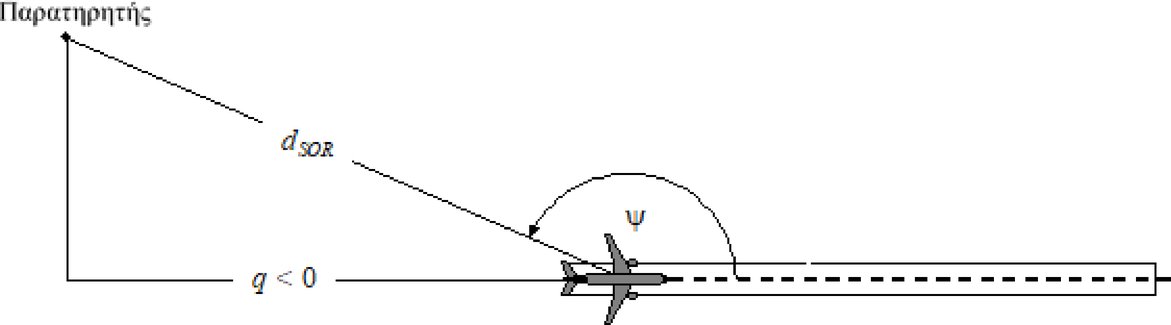 Η συνάρτηση Δ SOR αναπαριστά τη διαφορά του συνόλου του θορύβου που προέρχεται από την κύλιση απογείωσης όπισθεν του σημείου SOR, σε σχέση με το σύνολο του θορύβου της κύλισης απογείωσης που μετριέται πλευρικώς του σημείου SOR, στην ίδια απόσταση:LTGR (dSOR, ψ) = LTGR (dSOR,90°) + ΔSOR (dSOR,ψ) (2.7.48)όπου LTGR (dSOR ,90°) είναι το σύνολο του επιπέδου θορύβου από την κύλιση απογείωσης σε σημειακή απόσταση dSOR πλευρικώς του σημείου SOR. Η ΔSOR εφαρμόζεται ως προσαρμογή του επιπέδου θορύβου από ένα τμήμα του ίχνους πτήσης (π.χ. Lmax,seg ή LE,seg), όπως περιγράφεται στην εξίσωση 2.7.28.Η συνάρτηση κατευθυντικότητας του σημείου SOR, σε ντεσιμπέλ, για αεριωθούμενα αεροσκάφη με στροβιλοκινητήρες διπλής ροής δίνεται από την ακόλουθη εξίσωση:Για 90° ≤ Ψ < 180°, τότε:Η συνάρτηση Δ SOR αναπαριστά τη διαφορά του συνόλου του θορύβου που προέρχεται από την κύλιση απογείωσης όπισθεν του σημείου SOR, σε σχέση με το σύνολο του θορύβου της κύλισης απογείωσης που μετριέται πλευρικώς του σημείου SOR, στην ίδια απόσταση:LTGR (dSOR, ψ) = LTGR (dSOR,90°) + ΔSOR (dSOR,ψ) (2.7.48)όπου LTGR (dSOR ,90°) είναι το σύνολο του επιπέδου θορύβου από την κύλιση απογείωσης σε σημειακή απόσταση dSOR πλευρικώς του σημείου SOR. Η ΔSOR εφαρμόζεται ως προσαρμογή του επιπέδου θορύβου από ένα τμήμα του ίχνους πτήσης (π.χ. Lmax,seg ή LE,seg), όπως περιγράφεται στην εξίσωση 2.7.28.Η συνάρτηση κατευθυντικότητας του σημείου SOR, σε ντεσιμπέλ, για αεριωθούμενα αεροσκάφη με στροβιλοκινητήρες διπλής ροής δίνεται από την ακόλουθη εξίσωση:Για 90° ≤ Ψ < 180°, τότε:Η συνάρτηση κατευθυντικότητας του σημείου SOR, σε ντεσιμπέλ, για αεροσκάφη με ελικοστρόβιλο δίνεται από την ακόλουθη εξίσωση:Για 90° ≤ Ψ < 180°, τότε:Η συνάρτηση κατευθυντικότητας του σημείου SOR, σε ντεσιμπέλ, για αεροσκάφη με ελικοστρόβιλο δίνεται από την ακόλουθη εξίσωση:Για 90° ≤ Ψ < 180°, τότε:Εάν η απόσταση dSOR υπερβαίνει την απόσταση κανονικοποίησης dSOR,0, η διόρθωση κατευθυντικότητας πολλαπλασιάζεται με συντελεστή διόρθωσης προκειμένου να ληφθεί υπόψη το γεγονός ότι μειώνεται η ένταση κατευθυντικότητας όσο αυξάνεται η απόσταση από το αεροσκάφος, ήτοιΕάν η απόσταση dSOR υπερβαίνει την απόσταση κανονικοποίησης dSOR,0, η διόρθωση κατευθυντικότητας πολλαπλασιάζεται με συντελεστή διόρθωσης προκειμένου να ληφθεί υπόψη το γεγονός ότι μειώνεται η ένταση κατευθυντικότητας όσο αυξάνεται η απόσταση από το αεροσκάφος, ήτοιΗ απόσταση κανονικοποίησης dSOR,0 ισούται με 762 m (2 500 ft).Η ως άνω περιγραφόμενη συνάρτηση Δ SOR χρησιμοποιείται κυρίως για τον καθορισμό της επίδρασης της έντονης κατευθυντικότητας στο αρχικό τμήμα της κύλισης απογείωσης σε θέσεις όπισθεν του σημείου SOR (εφόσον βρίσκεται στο πλησιέστερο σημείο προς τους δέκτες, με τον υψηλότερο λόγο ταχύτητας αεριοπροώθησης προς ταχύτητα αεροσκάφους). Ωστόσο, η χρήση της ως άνω καθοριζόμενης Δ SOR καθίσταται “γενική” σε θέσεις που βρίσκονται όπισθεν κάθε επιμέρους τμήματος κύλισης απογείωσης, και συνεπώς όχι μόνο όπισθεν του σημείου SOR (όταν πρόκειται για απογείωση). Η ως άνω καθοριζόμενη Δ SOR δεν εφαρμόζεται σε θέσεις έμπροσθεν επιμέρους τμημάτων κύλισης απογείωσης ούτε σε θέσεις όπισθεν ή έμπροσθεν επιμέρους τμημάτων κύλισης προσγείωσης.Οι παράμετροι dSOR και Ψ υπολογίζονται σε σχέση με την έναρξη κάθε επιμέρους τμήματος κύλισης επί του εδάφους. Το επίπεδο γεγονότος LSEG για μια θέση όπισθεν δεδομένου τμήματος κύλισης απογείωσης υπολογίζεται έτσι ώστε να συνάδει με την τυποποίηση της συνάρτησης της Δ SOR : υπολογίζεται κατ’ ουσίαν για το σημείο αναφοράς που βρίσκεται στην πλευρά του σημείου έναρξης του τμήματος, στην ίδια απόσταση dSOR με το πραγματικό σημείο, και προσαρμόζεται περαιτέρω με την Δ SOR προκειμένου να προκύψει το επίπεδο γεγονότος στο πραγματικό σημείο.Σημείωση: Οι τύποι (2.7.53), (2.7.54) και (2.7.55) απαλείφθηκαν κατά την τελευταία τροποποίηση του παρόντος παραρτήματος.»∙Η απόσταση κανονικοποίησης dSOR,0 ισούται με 762 m (2 500 ft).Η ως άνω περιγραφόμενη συνάρτηση Δ SOR χρησιμοποιείται κυρίως για τον καθορισμό της επίδρασης της έντονης κατευθυντικότητας στο αρχικό τμήμα της κύλισης απογείωσης σε θέσεις όπισθεν του σημείου SOR (εφόσον βρίσκεται στο πλησιέστερο σημείο προς τους δέκτες, με τον υψηλότερο λόγο ταχύτητας αεριοπροώθησης προς ταχύτητα αεροσκάφους). Ωστόσο, η χρήση της ως άνω καθοριζόμενης Δ SOR καθίσταται “γενική” σε θέσεις που βρίσκονται όπισθεν κάθε επιμέρους τμήματος κύλισης απογείωσης, και συνεπώς όχι μόνο όπισθεν του σημείου SOR (όταν πρόκειται για απογείωση). Η ως άνω καθοριζόμενη Δ SOR δεν εφαρμόζεται σε θέσεις έμπροσθεν επιμέρους τμημάτων κύλισης απογείωσης ούτε σε θέσεις όπισθεν ή έμπροσθεν επιμέρους τμημάτων κύλισης προσγείωσης.Οι παράμετροι dSOR και Ψ υπολογίζονται σε σχέση με την έναρξη κάθε επιμέρους τμήματος κύλισης επί του εδάφους. Το επίπεδο γεγονότος LSEG για μια θέση όπισθεν δεδομένου τμήματος κύλισης απογείωσης υπολογίζεται έτσι ώστε να συνάδει με την τυποποίηση της συνάρτησης της Δ SOR : υπολογίζεται κατ’ ουσίαν για το σημείο αναφοράς που βρίσκεται στην πλευρά του σημείου έναρξης του τμήματος, στην ίδια απόσταση dSOR με το πραγματικό σημείο, και προσαρμόζεται περαιτέρω με την Δ SOR προκειμένου να προκύψει το επίπεδο γεγονότος στο πραγματικό σημείο.Σημείωση: Οι τύποι (2.7.53), (2.7.54) και (2.7.55) απαλείφθηκαν κατά την τελευταία τροποποίηση του παρόντος παραρτήματος.»∙(ιζ)(ιζ)(ιζ)το τμήμα 2.8 αντικαθίσταται από το ακόλουθο κείμενο:το τμήμα 2.8 αντικαθίσταται από το ακόλουθο κείμενο:«2.8   Έκθεση σε θόρυβο Προσδιορισμός της περιοχής που είναι εκτεθειμένη σε θόρυβοΗ εκτίμηση της περιοχής που είναι εκτεθειμένη σε θόρυβο βασίζεται σε σημεία αξιολόγησης του θορύβου σε ύψος 4 m ± 0,2 πάνω από το έδαφος, τα οποία αντιστοιχούν στα σημεία δεκτών, όπως ορίζονται στις ενότητες 2.5, 2.6 και 2.7, υπολογιζόμενα σε πλέγμα για μεμονωμένες πηγές.Τα σημεία πλέγματος που βρίσκονται εντός κτιρίων συσχετίζονται με αποτέλεσμα επιπέδου θορύβου, με τον ορισμό των πλέον ήσυχων παρακείμενων σημείων δέκτη θορύβου εκτός κτιρίων, εκτός από τον αεροπορικό θόρυβο, όπου ο υπολογισμός πραγματοποιείται χωρίς να λαμβάνεται υπόψη η παρουσία κτιρίων και στην οποία περίπτωση χρησιμοποιείται άμεσα το σημείο δέκτη θορύβου που βρίσκεται εντός του κτιρίου.Ανάλογα με την ανάλυση του πλέγματος, η αντίστοιχη περιοχή συσχετίζεται με κάθε σημείο υπολογισμού στο πλέγμα. Για παράδειγμα, με πλέγμα 10 m x 10 m, κάθε σημείο αξιολόγησης αντιπροσωπεύει περιοχή 100 τετραγωνικών μέτρων που είναι εκτεθειμένη στο υπολογιζόμενο επίπεδο θορύβου.Ορισμός σημείων αξιολόγησης του θορύβου σε κτίρια που δεν περιέχουν κατοικίες Η εκτίμηση της έκθεσης των κτιρίων που δεν περιέχουν κατοικίες, όπως σχολεία και νοσοκομεία, στον θόρυβο βασίζεται σε σημεία αξιολόγησης του θορύβου σε ύψος 4 ± 0,2 m πάνω από το έδαφος, τα οποία αντιστοιχούν στα σημεία δεκτών όπως ορίζονται στις ενότητες 2.5, 2.6 και 2.7.Για την εκτίμηση των κτιρίων που δεν περιέχουν κατοικίες και είναι εκτεθειμένα σε αεροπορικό θόρυβο, κάθε κτίριο συνδέεται με το πιο θορυβώδες σημείο δέκτη θορύβου που βρίσκεται εντός του ίδιου του κτιρίου ή, εάν δεν υπάρχει, στο πλέγμα γύρω από το κτίριο.Για την εκτίμηση των κτιρίων που δεν περιέχουν κατοικίες και είναι εκτεθειμένα σε πηγές θορύβου που βρίσκονται επί του εδάφους, τα σημεία δεκτών τοποθετούνται σε απόσταση περίπου 0,1 m μπροστά από τις προσόψεις των κτιρίων. Οι ανακλάσεις από την υπό εξέταση πρόσοψη εξαιρούνται από τον υπολογισμό. Στη συνέχεια, το κτίριο συνδέεται με το πιο θορυβώδες σημείο δέκτη στις προσόψεις του.Προσδιορισμός των κατοικιών και των ατόμων που ζουν σε κατοικίες εκτεθειμένες σε θόρυβο Για την εκτίμηση της έκθεσης των κατοικιών σε θόρυβο και της έκθεσης των ατόμων που ζουν σε κατοικίες, πρέπει να εξετάζονται μόνο κτίρια κατοικιών. Δεν πρέπει να συσχετίζονται κατοικίες ή άτομα με άλλα κτίρια, τα οποία δεν χρησιμοποιούνται για κατοικία, όπως κτίρια που χρησιμοποιούνται αποκλειστικά ως σχολεία, νοσοκομεία, κτίρια γραφείων και εργοστάσια. Ο συσχετισμός των κατοικιών και των ατόμων που ζουν σε κατοικίες με κτίρια κατοικιών βασίζεται στα πλέον πρόσφατα επίσημα στοιχεία (ανάλογα με τους σχετικούς κανονισμούς του κράτους μέλους).Ο αριθμός των κατοικιών και των ατόμων που ζουν σε κατοικίες, σε κτίρια κατοικιών, αποτελούν σημαντικές ενδιάμεσες παραμέτρους για την εκτίμηση της έκθεσης σε θόρυβο. Δυστυχώς, τα στοιχεία για τις παραμέτρους αυτές δεν είναι πάντα διαθέσιμα. Κάτωθι διευκρινίζεται πώς οι παράμετροι αυτές δύνανται να εξαχθούν βάσει δεδομένων που δύνανται να βρεθούν ευκολότερα.Τα σύμβολα που χρησιμοποιούνται κατωτέρω είναι:BA = base area of the building (βασική έκταση του κτιρίου)DFS = dwelling floor space (εμβαδόν κατοικίας)DUFS = dwelling unit floor space (εμβαδόν μονάδας κατοικίας)H = height of the building (ύψος του κτιρίου)FSI = dwelling floor space per person living in dwellings (εμβαδόν κατοικίας ανά άτομο που ζει σε κατοικίες)Dw = number of dwellings (αριθμός κατοικιών)Inh = number of people living in dwellings (αριθμός ατόμων που ζουν σε κατοικίες)NF = number of floors (αριθμός ορόφων)V = volume of residential buildings (όγκος κτιρίων κατοικιών)Για τον υπολογισμό του αριθμού των κατοικιών και των ατόμων που ζουν σε κατοικίες, χρησιμοποιείται η ακόλουθη διαδικασία της περίπτωσης 1 ή της περίπτωσης 2 ανάλογα με τη διαθεσιμότητα των δεδομένων.Περίπτωση 1: τα δεδομένα σχετικά με τον αριθμό των κατοικιών και των ατόμων που ζουν σε κατοικίες είναι διαθέσιμα1Α:Ο αριθμός των ατόμων που ζουν σε κατοικίες είναι γνωστός ή έχει εκτιμηθεί βάσει του αριθμού των μονάδων κατοικίας. Στην περίπτωση αυτή, ο αριθμός των ατόμων που ζουν σε κατοικίες για το κτίριο ισούται με το άθροισμα του αριθμού των ατόμων που ζουν σε όλες τις μονάδες κατοικίας του κτιρίου:1Β:Ο αριθμός των κατοικιών ή των ατόμων που ζουν σε κατοικίες είναι γνωστός μόνο για οντότητες μεγαλύτερες του ενός κτιρίου, π.χ. περιοχές απογραφής, συνοικίες ή έναν ολόκληρο δήμο. Στην περίπτωση αυτή, ο αριθμός των κατοικιών ή των ατόμων που ζουν σε κατοικίες για το κτίριο εκτιμάται βάσει του όγκου του:«2.8   Έκθεση σε θόρυβο Προσδιορισμός της περιοχής που είναι εκτεθειμένη σε θόρυβοΗ εκτίμηση της περιοχής που είναι εκτεθειμένη σε θόρυβο βασίζεται σε σημεία αξιολόγησης του θορύβου σε ύψος 4 m ± 0,2 πάνω από το έδαφος, τα οποία αντιστοιχούν στα σημεία δεκτών, όπως ορίζονται στις ενότητες 2.5, 2.6 και 2.7, υπολογιζόμενα σε πλέγμα για μεμονωμένες πηγές.Τα σημεία πλέγματος που βρίσκονται εντός κτιρίων συσχετίζονται με αποτέλεσμα επιπέδου θορύβου, με τον ορισμό των πλέον ήσυχων παρακείμενων σημείων δέκτη θορύβου εκτός κτιρίων, εκτός από τον αεροπορικό θόρυβο, όπου ο υπολογισμός πραγματοποιείται χωρίς να λαμβάνεται υπόψη η παρουσία κτιρίων και στην οποία περίπτωση χρησιμοποιείται άμεσα το σημείο δέκτη θορύβου που βρίσκεται εντός του κτιρίου.Ανάλογα με την ανάλυση του πλέγματος, η αντίστοιχη περιοχή συσχετίζεται με κάθε σημείο υπολογισμού στο πλέγμα. Για παράδειγμα, με πλέγμα 10 m x 10 m, κάθε σημείο αξιολόγησης αντιπροσωπεύει περιοχή 100 τετραγωνικών μέτρων που είναι εκτεθειμένη στο υπολογιζόμενο επίπεδο θορύβου.Ορισμός σημείων αξιολόγησης του θορύβου σε κτίρια που δεν περιέχουν κατοικίες Η εκτίμηση της έκθεσης των κτιρίων που δεν περιέχουν κατοικίες, όπως σχολεία και νοσοκομεία, στον θόρυβο βασίζεται σε σημεία αξιολόγησης του θορύβου σε ύψος 4 ± 0,2 m πάνω από το έδαφος, τα οποία αντιστοιχούν στα σημεία δεκτών όπως ορίζονται στις ενότητες 2.5, 2.6 και 2.7.Για την εκτίμηση των κτιρίων που δεν περιέχουν κατοικίες και είναι εκτεθειμένα σε αεροπορικό θόρυβο, κάθε κτίριο συνδέεται με το πιο θορυβώδες σημείο δέκτη θορύβου που βρίσκεται εντός του ίδιου του κτιρίου ή, εάν δεν υπάρχει, στο πλέγμα γύρω από το κτίριο.Για την εκτίμηση των κτιρίων που δεν περιέχουν κατοικίες και είναι εκτεθειμένα σε πηγές θορύβου που βρίσκονται επί του εδάφους, τα σημεία δεκτών τοποθετούνται σε απόσταση περίπου 0,1 m μπροστά από τις προσόψεις των κτιρίων. Οι ανακλάσεις από την υπό εξέταση πρόσοψη εξαιρούνται από τον υπολογισμό. Στη συνέχεια, το κτίριο συνδέεται με το πιο θορυβώδες σημείο δέκτη στις προσόψεις του.Προσδιορισμός των κατοικιών και των ατόμων που ζουν σε κατοικίες εκτεθειμένες σε θόρυβο Για την εκτίμηση της έκθεσης των κατοικιών σε θόρυβο και της έκθεσης των ατόμων που ζουν σε κατοικίες, πρέπει να εξετάζονται μόνο κτίρια κατοικιών. Δεν πρέπει να συσχετίζονται κατοικίες ή άτομα με άλλα κτίρια, τα οποία δεν χρησιμοποιούνται για κατοικία, όπως κτίρια που χρησιμοποιούνται αποκλειστικά ως σχολεία, νοσοκομεία, κτίρια γραφείων και εργοστάσια. Ο συσχετισμός των κατοικιών και των ατόμων που ζουν σε κατοικίες με κτίρια κατοικιών βασίζεται στα πλέον πρόσφατα επίσημα στοιχεία (ανάλογα με τους σχετικούς κανονισμούς του κράτους μέλους).Ο αριθμός των κατοικιών και των ατόμων που ζουν σε κατοικίες, σε κτίρια κατοικιών, αποτελούν σημαντικές ενδιάμεσες παραμέτρους για την εκτίμηση της έκθεσης σε θόρυβο. Δυστυχώς, τα στοιχεία για τις παραμέτρους αυτές δεν είναι πάντα διαθέσιμα. Κάτωθι διευκρινίζεται πώς οι παράμετροι αυτές δύνανται να εξαχθούν βάσει δεδομένων που δύνανται να βρεθούν ευκολότερα.Τα σύμβολα που χρησιμοποιούνται κατωτέρω είναι:BA = base area of the building (βασική έκταση του κτιρίου)DFS = dwelling floor space (εμβαδόν κατοικίας)DUFS = dwelling unit floor space (εμβαδόν μονάδας κατοικίας)H = height of the building (ύψος του κτιρίου)FSI = dwelling floor space per person living in dwellings (εμβαδόν κατοικίας ανά άτομο που ζει σε κατοικίες)Dw = number of dwellings (αριθμός κατοικιών)Inh = number of people living in dwellings (αριθμός ατόμων που ζουν σε κατοικίες)NF = number of floors (αριθμός ορόφων)V = volume of residential buildings (όγκος κτιρίων κατοικιών)Για τον υπολογισμό του αριθμού των κατοικιών και των ατόμων που ζουν σε κατοικίες, χρησιμοποιείται η ακόλουθη διαδικασία της περίπτωσης 1 ή της περίπτωσης 2 ανάλογα με τη διαθεσιμότητα των δεδομένων.Περίπτωση 1: τα δεδομένα σχετικά με τον αριθμό των κατοικιών και των ατόμων που ζουν σε κατοικίες είναι διαθέσιμα1Α:Ο αριθμός των ατόμων που ζουν σε κατοικίες είναι γνωστός ή έχει εκτιμηθεί βάσει του αριθμού των μονάδων κατοικίας. Στην περίπτωση αυτή, ο αριθμός των ατόμων που ζουν σε κατοικίες για το κτίριο ισούται με το άθροισμα του αριθμού των ατόμων που ζουν σε όλες τις μονάδες κατοικίας του κτιρίου:1Β:Ο αριθμός των κατοικιών ή των ατόμων που ζουν σε κατοικίες είναι γνωστός μόνο για οντότητες μεγαλύτερες του ενός κτιρίου, π.χ. περιοχές απογραφής, συνοικίες ή έναν ολόκληρο δήμο. Στην περίπτωση αυτή, ο αριθμός των κατοικιών ή των ατόμων που ζουν σε κατοικίες για το κτίριο εκτιμάται βάσει του όγκου του:Ο δείκτης “total” (σύνολο) αφορά εν προκειμένω την αντίστοιχη υπό εξέταση οντότητα. Ο όγκος του κτιρίου ισούται με το γινόμενο του εμβαδού βάσης του επί το ύψος του:Εάν δεν είναι γνωστό το ύψος του κτιρίου, εκτιμάται βάσει του αριθμού των ορόφων του NFbuilding , θεωρώντας ότι το μέσο ύψος ορόφου είναι 3 m:Εάν δεν είναι γνωστός ούτε ο αριθμός των ορόφων, χρησιμοποιείται μια προκαθορισμένη τιμή για τον αριθμό ορόφων, η οποία θεωρείται αντιπροσωπευτική για την περιοχή ή τον δήμο. Ο συνολικός όγκος των κτιρίων κατοικίας στην υπό εξέταση οντότητα Vtotal υπολογίζεται ως το άθροισμα των όγκων όλων των κτιρίων κατοικίας της οντότητας:(2.8.5)Ο δείκτης “total” (σύνολο) αφορά εν προκειμένω την αντίστοιχη υπό εξέταση οντότητα. Ο όγκος του κτιρίου ισούται με το γινόμενο του εμβαδού βάσης του επί το ύψος του:Εάν δεν είναι γνωστό το ύψος του κτιρίου, εκτιμάται βάσει του αριθμού των ορόφων του NFbuilding , θεωρώντας ότι το μέσο ύψος ορόφου είναι 3 m:Εάν δεν είναι γνωστός ούτε ο αριθμός των ορόφων, χρησιμοποιείται μια προκαθορισμένη τιμή για τον αριθμό ορόφων, η οποία θεωρείται αντιπροσωπευτική για την περιοχή ή τον δήμο. Ο συνολικός όγκος των κτιρίων κατοικίας στην υπό εξέταση οντότητα Vtotal υπολογίζεται ως το άθροισμα των όγκων όλων των κτιρίων κατοικίας της οντότητας:(2.8.5)Περίπτωση 2: δεν υπάρχουν διαθέσιμα δεδομένα σχετικά με τον αριθμό των ατόμων που ζουν σε κατοικίεςΣτην περίπτωση αυτή, ο αριθμός των ατόμων που ζουν σε κατοικίες υπολογίζεται βάσει του μέσου εμβαδού κατοικίας ανά άτομο που ζει σε κατοικίες FSI. Εάν δεν είναι γνωστή η παράμετρος αυτή, χρησιμοποιείται μια προεπιλεγμένη τιμή.2Α:Το εμβαδόν του χώρου κατοικίας είναι γνωστό βάσει των μονάδων κατοικίας.Στην περίπτωση αυτή, ο αριθμός των ατόμων που ζουν σε κάθε μονάδα κατοικίας υπολογίζεται ως εξής:Ο συνολικός αριθμός των ατόμων που ζουν σε κατοικίες για το κτίριο δύναται να εκτιμηθεί όπως και στην περίπτωση 1Α.2Β:Το εμβαδόν του χώρου κατοικίας είναι γνωστό για το σύνολο του κτιρίου, ήτοι είναι γνωστό το άθροισμα των εμβαδών χώρων κατοικίας όλων των μονάδων κατοικίας του κτιρίου.Στην περίπτωση αυτή, ο αριθμός των ατόμων που ζουν σε κατοικίες υπολογίζεται ως εξής:2Γ:Το εμβαδόν του χώρου κατοικίας είναι γνωστό μόνο για οντότητες μεγαλύτερες του ενός κτιρίου, π.χ. περιοχές απογραφής, συνοικίες ή έναν ολόκληρο δήμο.Στην περίπτωση αυτή, ο αριθμός των ατόμων που ζουν σε κατοικίες για το κτίριο εκτιμάται βάσει του όγκου του κτιρίου όπως περιγράφεται στην περίπτωση 1Β, ενώ ο συνολικός αριθμός των ατόμων που ζουν σε κατοικίες εκτιμάται ως εξής:2Δ:Το εμβαδόν χώρου κατοικίας είναι άγνωστο.Στην περίπτωση αυτή, ο αριθμός των ατόμων που ζουν σε κατοικίες για το κτίριο εκτιμάται όπως περιγράφεται στην περίπτωση 2Β, ενώ το εμβαδόν χώρου κατοικίας εκτιμάται ως εξής:(2.8.9)Ο συντελεστής 0,8 είναι ο συντελεστής μετατροπής μεικτού εμβαδού → εμβαδόν χώρου κατοικίας. Εάν είναι γνωστό ότι υπάρχει διαφορετικός συντελεστής που είναι αντιπροσωπευτικός για την περιοχή, τότε χρησιμοποιείται και τεκμηριώνεται σαφώς αυτός αντί του προαναφερθέντος συντελεστή. Εάν δεν είναι γνωστός ο αριθμός των ορόφων του κτιρίου, τότε υπολογίζεται βάσει του ύψους του κτιρίου, Hbuilding , με τον οποίο υπολογισμό προκύπτει συνήθως μη ακέραιος αριθμός ορόφων:Εάν δεν είναι γνωστό ούτε το ύψος του κτιρίου ούτε ο αριθμός ορόφων, τότε χρησιμοποιείται μια προεπιλεγμένη τιμή για τον αριθμό ορόφων αντιπροσωπευτική για την περιοχή ή το δήμο.Ορισμός σημείων αξιολόγησης του θορύβου σε κατοικίες και άτομα που ζουν σε κατοικίες Η εκτίμηση της έκθεσης των κατοικιών και των ατόμων που ζουν σε κατοικίες στον θόρυβο βασίζεται σε σημεία αξιολόγησης του θορύβου σε ύψος 4 ± 0,2 m πάνω από το έδαφος, τα οποία αντιστοιχούν στα σημεία δεκτών όπως ορίζονται στις ενότητες 2.5, 2.6 και 2.7.Για τον υπολογισμό του αριθμού των κατοικιών και των ατόμων που ζουν σε κατοικίες, όσον αφορά τον αεροπορικό θόρυβο, όλες οι κατοικίες και τα άτομα που ζουν σε κατοικίες ενός κτιρίου συνδέονται με το πιο θορυβώδες σημείο δέκτη θορύβου που βρίσκεται εντός του ίδιου του κτιρίου ή, εάν δεν υπάρχει, στο πλέγμα γύρω από το κτίριο.Για τον υπολογισμό του αριθμού των κατοικιών και των ατόμων που ζουν σε κατοικίες, όσον αφορά πηγές θορύβου που βρίσκονται επί του εδάφους, τα σημεία δεκτών τοποθετούνται σε απόσταση περίπου 0,1 m μπροστά από τις προσόψεις κτιρίων κατοικιών. Οι ανακλάσεις από την υπό εξέταση πρόσοψη εξαιρούνται από τον υπολογισμό. Για τον εντοπισμό των σημείων δεκτών, χρησιμοποιείται η ακόλουθη διαδικασία της περίπτωσης 1 ή της περίπτωσης 2.Περίπτωση 1: προσόψεις που υποδιαιρούνται σε τακτά διαστήματα σε κάθε πρόσοψηΠερίπτωση 2: δεν υπάρχουν διαθέσιμα δεδομένα σχετικά με τον αριθμό των ατόμων που ζουν σε κατοικίεςΣτην περίπτωση αυτή, ο αριθμός των ατόμων που ζουν σε κατοικίες υπολογίζεται βάσει του μέσου εμβαδού κατοικίας ανά άτομο που ζει σε κατοικίες FSI. Εάν δεν είναι γνωστή η παράμετρος αυτή, χρησιμοποιείται μια προεπιλεγμένη τιμή.2Α:Το εμβαδόν του χώρου κατοικίας είναι γνωστό βάσει των μονάδων κατοικίας.Στην περίπτωση αυτή, ο αριθμός των ατόμων που ζουν σε κάθε μονάδα κατοικίας υπολογίζεται ως εξής:Ο συνολικός αριθμός των ατόμων που ζουν σε κατοικίες για το κτίριο δύναται να εκτιμηθεί όπως και στην περίπτωση 1Α.2Β:Το εμβαδόν του χώρου κατοικίας είναι γνωστό για το σύνολο του κτιρίου, ήτοι είναι γνωστό το άθροισμα των εμβαδών χώρων κατοικίας όλων των μονάδων κατοικίας του κτιρίου.Στην περίπτωση αυτή, ο αριθμός των ατόμων που ζουν σε κατοικίες υπολογίζεται ως εξής:2Γ:Το εμβαδόν του χώρου κατοικίας είναι γνωστό μόνο για οντότητες μεγαλύτερες του ενός κτιρίου, π.χ. περιοχές απογραφής, συνοικίες ή έναν ολόκληρο δήμο.Στην περίπτωση αυτή, ο αριθμός των ατόμων που ζουν σε κατοικίες για το κτίριο εκτιμάται βάσει του όγκου του κτιρίου όπως περιγράφεται στην περίπτωση 1Β, ενώ ο συνολικός αριθμός των ατόμων που ζουν σε κατοικίες εκτιμάται ως εξής:2Δ:Το εμβαδόν χώρου κατοικίας είναι άγνωστο.Στην περίπτωση αυτή, ο αριθμός των ατόμων που ζουν σε κατοικίες για το κτίριο εκτιμάται όπως περιγράφεται στην περίπτωση 2Β, ενώ το εμβαδόν χώρου κατοικίας εκτιμάται ως εξής:(2.8.9)Ο συντελεστής 0,8 είναι ο συντελεστής μετατροπής μεικτού εμβαδού → εμβαδόν χώρου κατοικίας. Εάν είναι γνωστό ότι υπάρχει διαφορετικός συντελεστής που είναι αντιπροσωπευτικός για την περιοχή, τότε χρησιμοποιείται και τεκμηριώνεται σαφώς αυτός αντί του προαναφερθέντος συντελεστή. Εάν δεν είναι γνωστός ο αριθμός των ορόφων του κτιρίου, τότε υπολογίζεται βάσει του ύψους του κτιρίου, Hbuilding , με τον οποίο υπολογισμό προκύπτει συνήθως μη ακέραιος αριθμός ορόφων:Εάν δεν είναι γνωστό ούτε το ύψος του κτιρίου ούτε ο αριθμός ορόφων, τότε χρησιμοποιείται μια προεπιλεγμένη τιμή για τον αριθμό ορόφων αντιπροσωπευτική για την περιοχή ή το δήμο.Ορισμός σημείων αξιολόγησης του θορύβου σε κατοικίες και άτομα που ζουν σε κατοικίες Η εκτίμηση της έκθεσης των κατοικιών και των ατόμων που ζουν σε κατοικίες στον θόρυβο βασίζεται σε σημεία αξιολόγησης του θορύβου σε ύψος 4 ± 0,2 m πάνω από το έδαφος, τα οποία αντιστοιχούν στα σημεία δεκτών όπως ορίζονται στις ενότητες 2.5, 2.6 και 2.7.Για τον υπολογισμό του αριθμού των κατοικιών και των ατόμων που ζουν σε κατοικίες, όσον αφορά τον αεροπορικό θόρυβο, όλες οι κατοικίες και τα άτομα που ζουν σε κατοικίες ενός κτιρίου συνδέονται με το πιο θορυβώδες σημείο δέκτη θορύβου που βρίσκεται εντός του ίδιου του κτιρίου ή, εάν δεν υπάρχει, στο πλέγμα γύρω από το κτίριο.Για τον υπολογισμό του αριθμού των κατοικιών και των ατόμων που ζουν σε κατοικίες, όσον αφορά πηγές θορύβου που βρίσκονται επί του εδάφους, τα σημεία δεκτών τοποθετούνται σε απόσταση περίπου 0,1 m μπροστά από τις προσόψεις κτιρίων κατοικιών. Οι ανακλάσεις από την υπό εξέταση πρόσοψη εξαιρούνται από τον υπολογισμό. Για τον εντοπισμό των σημείων δεκτών, χρησιμοποιείται η ακόλουθη διαδικασία της περίπτωσης 1 ή της περίπτωσης 2.Περίπτωση 1: προσόψεις που υποδιαιρούνται σε τακτά διαστήματα σε κάθε πρόσοψηΣχήμα 2.8.αΠαράδειγμα θέσης σημείων δεκτών γύρω από ένα κτίριο με χρήση της διαδικασίας της περίπτωσης 1Σχήμα 2.8.αΠαράδειγμα θέσης σημείων δεκτών γύρω από ένα κτίριο με χρήση της διαδικασίας της περίπτωσης 1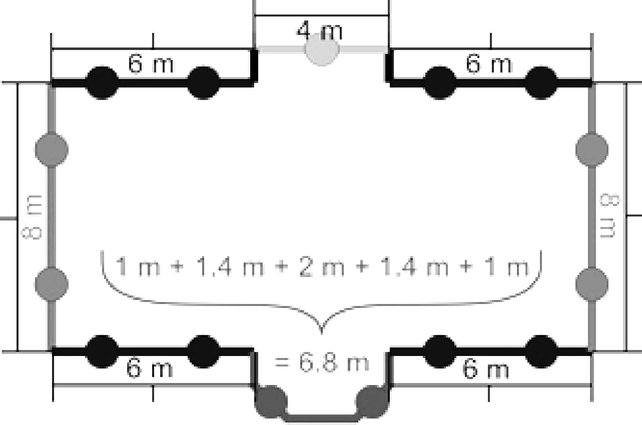 Περίπτωση 2: προσόψεις που υποδιαιρούνται σε καθορισμένη απόσταση από το αρχικό σημείο του πολυγώνουΠερίπτωση 2: προσόψεις που υποδιαιρούνται σε καθορισμένη απόσταση από το αρχικό σημείο του πολυγώνου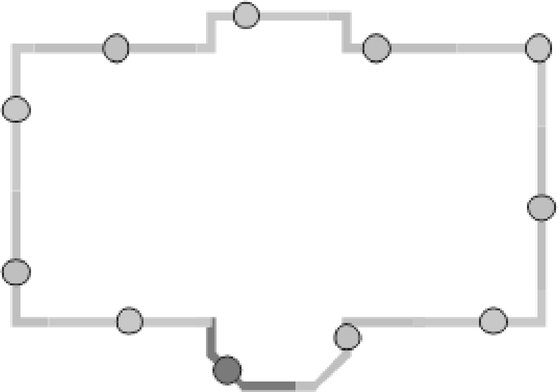 Ορισμός κατοικιών και ατόμων που ζουν σε κατοικίες σε σημεία δεκτών Όταν υπάρχουν διαθέσιμα στοιχεία σχετικά με τη θέση των κατοικιών στο περίγραμμα του κτιρίου, η εν λόγω κατοικία και τα άτομα που ζουν στην εν λόγω κατοικία συσχετίζονται με το σημείο δέκτη στην πιο εκτεθειμένη πρόσοψη της εν λόγω κατοικίας. Για παράδειγμα, για μονοκατοικίες πανταχόθεν ελεύθερες, ημιελεύθερα σπίτια και μεζονέτες, ή πολυκατοικίες, όπου είναι γνωστή η εσωτερική κατάτμηση του κτιρίου, ή για κτίρια που έχουν εμβαδό που καταδεικνύει την ύπαρξη μίας κατοικίας ανά όροφο ή για κτίρια που έχουν εμβαδό και ύψος που καταδεικνύουν την ύπαρξη μίας κατοικίας ανά κτίριο.Όταν δεν υπάρχουν διαθέσιμα στοιχεία σχετικά με τη θέση των κατοικιών στο περίγραμμα του κτιρίου, όπως εξηγείται ανωτέρω, χρησιμοποιείται μία από τις δύο ακόλουθες μεθόδους, κατά περίπτωση, για κάθε κτίριο χωριστά για την εκτίμηση της έκθεσης σε θόρυβο των κατοικιών και των ατόμων σε κατοικίες εντός των κτιρίων.Ορισμός κατοικιών και ατόμων που ζουν σε κατοικίες σε σημεία δεκτών Όταν υπάρχουν διαθέσιμα στοιχεία σχετικά με τη θέση των κατοικιών στο περίγραμμα του κτιρίου, η εν λόγω κατοικία και τα άτομα που ζουν στην εν λόγω κατοικία συσχετίζονται με το σημείο δέκτη στην πιο εκτεθειμένη πρόσοψη της εν λόγω κατοικίας. Για παράδειγμα, για μονοκατοικίες πανταχόθεν ελεύθερες, ημιελεύθερα σπίτια και μεζονέτες, ή πολυκατοικίες, όπου είναι γνωστή η εσωτερική κατάτμηση του κτιρίου, ή για κτίρια που έχουν εμβαδό που καταδεικνύει την ύπαρξη μίας κατοικίας ανά όροφο ή για κτίρια που έχουν εμβαδό και ύψος που καταδεικνύουν την ύπαρξη μίας κατοικίας ανά κτίριο.Όταν δεν υπάρχουν διαθέσιμα στοιχεία σχετικά με τη θέση των κατοικιών στο περίγραμμα του κτιρίου, όπως εξηγείται ανωτέρω, χρησιμοποιείται μία από τις δύο ακόλουθες μεθόδους, κατά περίπτωση, για κάθε κτίριο χωριστά για την εκτίμηση της έκθεσης σε θόρυβο των κατοικιών και των ατόμων σε κατοικίες εντός των κτιρίων.Στην περίπτωση αυτή, η σύνδεση του αριθμού των κατοικιών και των ατόμων που ζουν σε κατοικίες με τα σημεία δεκτών σταθμίζεται βάσει του μήκους της αναπαριστώμενης πρόσοψης, σύμφωνα με τη διαδικασία της περίπτωσης 1 ή της περίπτωσης 2, έτσι ώστε το άθροισμα όλων των σημείων δεκτών να αναπαριστά τον συνολικό αριθμό των κατοικιών και των ατόμων που ζουν σε κατοικίες που συσχετίζονται με το κτίριο.Στην περίπτωση αυτή, η σύνδεση του αριθμού των κατοικιών και των ατόμων που ζουν σε κατοικίες με τα σημεία δεκτών σταθμίζεται βάσει του μήκους της αναπαριστώμενης πρόσοψης, σύμφωνα με τη διαδικασία της περίπτωσης 1 ή της περίπτωσης 2, έτσι ώστε το άθροισμα όλων των σημείων δεκτών να αναπαριστά τον συνολικό αριθμό των κατοικιών και των ατόμων που ζουν σε κατοικίες που συσχετίζονται με το κτίριο.Στην περίπτωση αυτή, για κάθε κτίριο, το σύνολο των σχετικών θέσεων του δέκτη διαιρείται σε ένα κατώτερο και ένα ανώτερο ήμισυ με βάση τη διάμεση (*) τιμή των υπολογιζόμενων επιπέδων εκτίμησης για κάθε κτίριο. Σε περίπτωση περιττού αριθμού σημείων δεκτών, εφαρμόζεται η διαδικασία, εξαιρουμένης της θέσης του δέκτη με το χαμηλότερο επίπεδο θορύβου.Στην περίπτωση αυτή, για κάθε κτίριο, το σύνολο των σχετικών θέσεων του δέκτη διαιρείται σε ένα κατώτερο και ένα ανώτερο ήμισυ με βάση τη διάμεση (*) τιμή των υπολογιζόμενων επιπέδων εκτίμησης για κάθε κτίριο. Σε περίπτωση περιττού αριθμού σημείων δεκτών, εφαρμόζεται η διαδικασία, εξαιρουμένης της θέσης του δέκτη με το χαμηλότερο επίπεδο θορύβου.(*)  Η διάμεση τιμή είναι η τιμή που χωρίζει το ανώτερο ήμισυ (50 %) από το κατώτερο ήμισυ (50 %) ενός συνόλου δεδομένων." (**)  Το κατώτερο ήμισυ του συνόλου δεδομένων μπορεί να εξομοιωθεί με την παρουσία σχετικά ήσυχων προσόψεων. Σε περίπτωση που είναι γνωστό εκ των προτέρων, π.χ. βάσει της θέσης των κτιρίων σε σχέση με τις κυρίαρχες πηγές θορύβου, σε ποιες θέσεις δεκτών θα παρατηρηθούν τα υψηλότερα/χαμηλότερα επίπεδα θορύβου, δεν απαιτείται ο υπολογισμός του θορύβου για το κατώτερο ήμισυ.»∙(*)  Η διάμεση τιμή είναι η τιμή που χωρίζει το ανώτερο ήμισυ (50 %) από το κατώτερο ήμισυ (50 %) ενός συνόλου δεδομένων." (**)  Το κατώτερο ήμισυ του συνόλου δεδομένων μπορεί να εξομοιωθεί με την παρουσία σχετικά ήσυχων προσόψεων. Σε περίπτωση που είναι γνωστό εκ των προτέρων, π.χ. βάσει της θέσης των κτιρίων σε σχέση με τις κυρίαρχες πηγές θορύβου, σε ποιες θέσεις δεκτών θα παρατηρηθούν τα υψηλότερα/χαμηλότερα επίπεδα θορύβου, δεν απαιτείται ο υπολογισμός του θορύβου για το κατώτερο ήμισυ.»∙(ιη)(ιη)(ιη)το προσάρτημα Δ τροποποιείται ως εξής:το προσάρτημα Δ τροποποιείται ως εξής:το πρώτο εδάφιο κάτω από τον πίνακα Δ-1 αντικαθίσταται από το ακόλουθο κείμενο:«Οι συντελεστές εξασθένισης του πίνακα Δ-1 δύνανται θα θεωρηθούν έγκυροι για λογικά φάσματα θερμοκρασίας και υγρασίας. Ωστόσο, για να ελεγχθεί αν απαιτούνται προσαρμογές, θα πρέπει να χρησιμοποιηθεί το μοντέλο SAE ARP-5534 για να υπολογιστεί ο μέσος όρος των συντελεστών ατμοσφαιρικής απορρόφησης για μέση θερμοκρασία αερολιμένα T και σχετική υγρασία RH. Όταν κρίνεται, βάσει σύγκρισης αυτών των συντελεστών με εκείνους που δίνονται στον πίνακα Δ-1, ότι απαιτείται προσαρμογή, θα πρέπει να χρησιμοποιείται η ακόλουθη μεθοδολογία.»∙ καιτο πρώτο εδάφιο κάτω από τον πίνακα Δ-1 αντικαθίσταται από το ακόλουθο κείμενο:«Οι συντελεστές εξασθένισης του πίνακα Δ-1 δύνανται θα θεωρηθούν έγκυροι για λογικά φάσματα θερμοκρασίας και υγρασίας. Ωστόσο, για να ελεγχθεί αν απαιτούνται προσαρμογές, θα πρέπει να χρησιμοποιηθεί το μοντέλο SAE ARP-5534 για να υπολογιστεί ο μέσος όρος των συντελεστών ατμοσφαιρικής απορρόφησης για μέση θερμοκρασία αερολιμένα T και σχετική υγρασία RH. Όταν κρίνεται, βάσει σύγκρισης αυτών των συντελεστών με εκείνους που δίνονται στον πίνακα Δ-1, ότι απαιτείται προσαρμογή, θα πρέπει να χρησιμοποιείται η ακόλουθη μεθοδολογία.»∙ καιστο τρίτο εδάφιο κάτω από τον πίνακα Δ-1, τα σημεία 2 και 3 αντικαθίστανται από το ακόλουθο κείμενο:«2. Στη συνέχεια, το διορθωμένο φάσμα προσαρμόζεται σε καθεμία από τις δέκα πρότυπες αποστάσεις NPD di χρησιμοποιώντας ρυθμούς εξασθένισης τόσο i) για την ατμόσφαιρα του SAE AIR-1845 όσο και ii) για την ατμόσφαιρα που ορίζει ο χρήστης (βάσει του SAE ARP-5534).Για την ατμόσφαιρα του SAE AIR-1845:	Για την ατμόσφαιρα που ορίζει ο χρήστης:όπου α n,5534 είναι ο συντελεστής ατμοσφαιρικής απορροφητικότητας για τη ζώνη συχνοτήτων n (εκφραζόμενος σε dB/m) που υπολογίζεται με τη χρήση του SAE ARP-5534 υπό θερμοκρασία T και σχετική υγρασία RH.3. Σε κάθε απόσταση NPD di τα δύο φάσματα έχουν υποβληθεί σε A-στάθμιση και άθροιση των decibel για τον καθορισμό των συνακόλουθων Α-σταθμισμένων επιπέδων LA,5534 και LA,ref , τα οποία αφαιρούνται στη συνέχεια αυτόματα:στο τρίτο εδάφιο κάτω από τον πίνακα Δ-1, τα σημεία 2 και 3 αντικαθίστανται από το ακόλουθο κείμενο:«2. Στη συνέχεια, το διορθωμένο φάσμα προσαρμόζεται σε καθεμία από τις δέκα πρότυπες αποστάσεις NPD di χρησιμοποιώντας ρυθμούς εξασθένισης τόσο i) για την ατμόσφαιρα του SAE AIR-1845 όσο και ii) για την ατμόσφαιρα που ορίζει ο χρήστης (βάσει του SAE ARP-5534).Για την ατμόσφαιρα του SAE AIR-1845:	Για την ατμόσφαιρα που ορίζει ο χρήστης:όπου α n,5534 είναι ο συντελεστής ατμοσφαιρικής απορροφητικότητας για τη ζώνη συχνοτήτων n (εκφραζόμενος σε dB/m) που υπολογίζεται με τη χρήση του SAE ARP-5534 υπό θερμοκρασία T και σχετική υγρασία RH.3. Σε κάθε απόσταση NPD di τα δύο φάσματα έχουν υποβληθεί σε A-στάθμιση και άθροιση των decibel για τον καθορισμό των συνακόλουθων Α-σταθμισμένων επιπέδων LA,5534 και LA,ref , τα οποία αφαιρούνται στη συνέχεια αυτόματα:(ιθ)(ιθ)(ιθ)το προσάρτημα ΣΤ τροποποιείται ως εξής:το προσάρτημα ΣΤ τροποποιείται ως εξής:ο πίνακας ΣΤ-1 αντικαθίσταται από τον ακόλουθο πίνακα:ο πίνακας ΣΤ-1 αντικαθίσταται από τον ακόλουθο πίνακα:«ΚατηγορίαΣυντελεστής631252505001 000 2 000 4 000 8 000 1AR 83,189,287,793,1100,196,786,876,21BR 30,041,538,925,732,537,239,040,01AP 97,992,590,787,284,788,084,477,11BP -1,37,27,78,08,08,08,08,02AR 88,793,295,7100,9101,795,187,883,62BR 30,035,832,623,830,136,238,340,12AP 105,5100,2100,598,7101,097,891,285,02BP -1,94,76,46,56,56,56,56,53AR 91,796,298,2104,9105,198,591,185,63BR 30,033,531,325,431,837,138,640,63AP 108,8104,2103,5102,9102,698,593,887,53BP 0,03,04,65,05,05,05,05,04aAR 0,00,00,00,00,00,00,00,04aBR 0,00,00,00,00,00,00,00,04aAP 93,093,093,595,397,2100,495,890,94aBP 4,27,49,811,615,718,920,320,64bAR 0,00,00,00,00,00,00,00,04bBR 0,00,00,00,00,00,00,00,04bAP 99,9101,996,794,495,294,792,188,64bBP 3,25,911,911,611,512,611,112,05AR 5BR 5AP 5BP»∙ καιο πίνακας ΣΤ-4 αντικαθίσταται από τον ακόλουθο πίνακα:«Περιγρα-φήΕλάχι-στη ταχύ-τητα για την οποία ισχύει η τιμή [km/h]Μέγιστη ταχύτητα για την οποία ισχύει η τιμή [km/h]Κατη-γορίααm (63Hz)αm (125 Hz)αm (250 Hz)αm (500 Hz)αm (1 kHz)αm (2 kHz)αm (4 kHz)αm (8 kHz)βm Επιφάνεια (οδού) αναφοράς----10,0 0,0 0,0 0,0 0,0 0,0 0,0 0,0 0,0 Επιφάνεια (οδού) αναφοράς----20,0 0,0 0,0 0,0 0,0 0,0 0,0 0,0 0,0 Επιφάνεια (οδού) αναφοράς----30,0 0,0 0,0 0,0 0,0 0,0 0,0 0,0 0,0 Επιφάνεια (οδού) αναφοράς----4a/4b0,0 0,0 0,0 0,0 0,0 0,0 0,0 0,0 0,0 1 στρώση ZOAB (άσφαλτος που έχει βελτιστο-ποιηθεί για τη μείωση του θορύβου)5013010,0 5,4 4,3 4,2 -1,0 -3,2 -2,6 0,8 -6,5 1 στρώση ZOAB (άσφαλτος που έχει βελτιστο-ποιηθεί για τη μείωση του θορύβου)5013027,9 4,3 5,3 -0,4 -5,2 -4,6 -3,0 -1,4 0,2 1 στρώση ZOAB (άσφαλτος που έχει βελτιστο-ποιηθεί για τη μείωση του θορύβου)5013039,3 5,0 5,5 -0,4 -5,2 -4,6 -3,0 -1,4 0,2 1 στρώση ZOAB (άσφαλτος που έχει βελτιστο-ποιηθεί για τη μείωση του θορύβου)501304a/4b0,0 0,0 0,0 0,0 0,0 0,0 0,0 0,0 0,0 2 στρώσεις ZOAB5013011,6 4,0 0,3 -3,0 -4,0 -6,2 -4,8 -2,0 -3,0 2 στρώσεις ZOAB5013027,3 2,0 -0,3 -5,2 -6,1 -6,0 -4,4 -3,5 4,7 2 στρώσεις ZOAB5013038,3 2,2 -0,4 -5,2 -6,2 -6,1 -4,5 -3,5 4,7 2 στρώσεις ZOAB501304a/4b0,0 0,0 0,0 0,0 0,0 0,0 0,0 0,0 0,0 2 στρώσεις ZOAB (λεπτή)801301-1,0 3,0 -1,5 -5,3 -6,3 -8,5 -5,3 -2,4 -0,1 2 στρώσεις ZOAB (λεπτή)8013027,9 0,1 -1,9 -5,9 -6,1 -6,8 -4,9 -3,8 -0,8 2 στρώσεις ZOAB (λεπτή)8013039,4 0,2 -1,9 -5,9 -6,1 -6,7 -4,8 -3,8 -0,9 2 στρώσεις ZOAB (λεπτή)801304a/4b0,0 0,0 0,0 0,0 0,0 0,0 0,0 0,0 0,0 SMA-NL54080110,3 -0,9 0,9 1,8 -1,8 -2,7 -2,0 -1,3 -1,6 SMA-NL5408020,0 0,0 0,0 0,0 0,0 0,0 0,0 0,0 0,0 SMA-NL5408030,0 0,0 0,0 0,0 0,0 0,0 0,0 0,0 0,0 SMA-NL540804a/4b0,0 0,0 0,0 0,0 0,0 0,0 0,0 0,0 0,0 SMA-NL8408016,0 0,3 0,3 0,0 -0,6 -1,2 -0,7 -0,7 -1,4 SMA-NL8408020,0 0,0 0,0 0,0 0,0 0,0 0,0 0,0 0,0 SMA-NL8408030,0 0,0 0,0 0,0 0,0 0,0 0,0 0,0 0,0 SMA-NL840804a/4b0,0 0,0 0,0 0,0 0,0 0,0 0,0 0,0 0,0 Εκτραχυ-μένο με μεταλλική βούρτσα σκυρόδεμα7012018,2 -0,4 2,8 2,7 2,5 0,8 -0,3 -0,1 1,4 Εκτραχυ-μένο με μεταλλική βούρτσα σκυρόδεμα7012020,3 4,5 2,5 -0,2 -0,1 -0,5 -0,9 -0,8 5,0 Εκτραχυ-μένο με μεταλλική βούρτσα σκυρόδεμα7012030,2 5,3 2,5 -0,2 -0,1 -0,6 -1,0 -0,9 5,5 Εκτραχυ-μένο με μεταλλική βούρτσα σκυρόδεμα701204a/4b0,0 0,0 0,0 0,0 0,0 0,0 0,0 0,0 0,0 Βελτιστο-ποιημένο σκυρόδεμα που είναι εκτραχυ-μένο με μεταλλική βούρτσα70801-0,2 -0,7 1,4 1,2 1,1 -1,6 -2,0 -1,8 1,0 Βελτιστο-ποιημένο σκυρόδεμα που είναι εκτραχυ-μένο με μεταλλική βούρτσα70802-0,7 3,0 -2,0 -1,4 -1,8 -2,7 -2,0 -1,9 -6,6 Βελτιστο-ποιημένο σκυρόδεμα που είναι εκτραχυ-μένο με μεταλλική βούρτσα70803-0,5 4,2 -1,9 -1,3 -1,7 -2,5 -1,8 -1,8 -6,6 Βελτιστο-ποιημένο σκυρόδεμα που είναι εκτραχυ-μένο με μεταλλική βούρτσα70804a/4b0,0 0,0 0,0 0,0 0,0 0,0 0,0 0,0 0,0 Εκτραχυ-μένο με λεπτή μεταλλική σκούπα σκυρόδεμα7012018,0 -0,7 4,8 2,2 1,2 2,6 1,5 -0,6 7,6 Εκτραχυ-μένο με λεπτή μεταλλική σκούπα σκυρόδεμα7012020,2 8,6 7,1 3,2 3,6 3,1 0,7 0,1 3,2 Εκτραχυ-μένο με λεπτή μεταλλική σκούπα σκυρόδεμα7012030,1 9,8 7,4 3,2 3,1 2,4 0,4 0,0 2,0 Εκτραχυ-μένο με λεπτή μεταλλική σκούπα σκυρόδεμα701204a/4b0,0 0,0 0,0 0,0 0,0 0,0 0,0 0,0 0,0 Επεξεργα-σμένη επιφάνεια5013018,3 2,3 5,1 4,8 4,1 0,1 -1,0 -0,8 -0,3 Επεξεργα-σμένη επιφάνεια5013020,1 6,3 5,8 1,8 -0,6 -2,0 -1,8 -1,6 1,7 Επεξεργα-σμένη επιφάνεια5013030,0 7,4 6,2 1,8 -0,7 -2,1 -1,9 -1,7 1,4 Επεξεργα-σμένη επιφάνεια501304a/4b0,0 0,0 0,0 0,0 0,0 0,0 0,0 0,0 0,0 Μεταλλικά στοιχεία που προστί-θενται εντός του σκυροδέ-ματος σε διάταξη ψαροκό-καλου3060127,0 16,2 14,7 6,1 3,0 -1,0 1,2 4,5 2,5 Μεταλλικά στοιχεία που προστί-θενται εντός του σκυροδέ-ματος σε διάταξη ψαροκό-καλου3060229,5 20,0 17,6 8,0 6,2 -1,0 3,1 5,2 2,5 Μεταλλικά στοιχεία που προστί-θενται εντός του σκυροδέ-ματος σε διάταξη ψαροκό-καλου3060329,4 21,2 18,2 8,4 5,6 -1,0 3,0 5,8 2,5 Μεταλλικά στοιχεία που προστί-θενται εντός του σκυροδέ-ματος σε διάταξη ψαροκό-καλου30604a/4b0,0 0,0 0,0 0,0 0,0 0,0 0,0 0,0 0,0 Μεταλλικά στοιχεία που προστί-θενται εντός του σκυροδέ-ματος όχι σε διάταξη ψαροκό-καλου3060131,4 19,7 16,8 8,4 7,2 3,3 7,8 9,1 2,9 Μεταλλικά στοιχεία που προστί-θενται εντός του σκυροδέ-ματος όχι σε διάταξη ψαροκό-καλου3060234,0 23,6 19,8 10,5 11,7 8,2 12,2 10,0 2,9 Μεταλλικά στοιχεία που προστί-θενται εντός του σκυροδέ-ματος όχι σε διάταξη ψαροκό-καλου3060333,8 24,7 20,4 10,9 10,9 6,8 12,0 10,8 2,9 Μεταλλικά στοιχεία που προστί-θενται εντός του σκυροδέ-ματος όχι σε διάταξη ψαροκό-καλου30604a/4b0,0 0,0 0,0 0,0 0,0 0,0 0,0 0,0 0,0 Μεταλλικά στοιχεία για απορρό-φηση του θορύβου3060126,8 13,7 11,9 3,9 -1,8 -5,8 -2,7 0,2 -1,7 Μεταλλικά στοιχεία για απορρό-φηση του θορύβου306029,2 5,7 4,8 2,3 4,4 5,1 5,4 0,9 0,0 Μεταλλικά στοιχεία για απορρό-φηση του θορύβου306039,1 6,6 5,2 2,6 3,9 3,9 5,2 1,1 0,0 Μεταλλικά στοιχεία για απορρό-φηση του θορύβου30604a/4b0,0 0,0 0,0 0,0 0,0 0,0 0,0 0,0 0,0 Λεπτή στρώση Α40130110,4 0,7 -0,6 -1,2 -3,0 -4,8 -3,4 -1,4 -2,9 Λεπτή στρώση Α40130213,8 5,4 3,9 -0,4 -1,8 -2,1 -0,7 -0,2 0,5 Λεπτή στρώση Α40130314,1 6,1 4,1 -0,4 -1,8 -2,1 -0,7 -0,2 0,3 Λεπτή στρώση Α401304a/4b0,0 0,0 0,0 0,0 0,0 0,0 0,0 0,0 0,0 Λεπτή στρώση Β4013016,8 -1,2 -1,2 -0,3 -4,9 -7,0 -4,8 -3,2 -1,8 Λεπτή στρώση Β40130213,8 5,4 3,9 -0,4 -1,8 -2,1 -0,7 -0,2 0,5 Λεπτή στρώση Β40130314,1 6,1 4,1 -0,4 -1,8 -2,1 -0,7 -0,2 0,3 Λεπτή στρώση Β401304a/4b0,0 0,0 0,0 0,0 0,0 0,0 0,0 0,0 0,0»∙(κ)το προσάρτημα Ζ τροποποιείται ως εξής:στον πίνακα Ζ-1, ο δεύτερος πίνακας αντικαθίσταται από τον ακόλουθο πίνακα:«Lr,TR,i «Lr,TR,i «Lr,TR,i Μήκος κύματοςΤραχύτητα σιδηροτροχιάςΤραχύτητα σιδηροτροχιάςΜήκος κύματοςEMΜήκος κύματοςEN ISO 3095:2013 (Καλά συντηρημένη και πολύ λεία)Μέσο δίκτυο (Κανονικά συντηρημένη)2 000  mm17,1 35,0 1 600  mm17,1 31,0 1 250  mm17,1 28,0 1 000  mm17,1 25,0 800  mm17,1 23,0 630  mm17,1 20,0 500  mm17,1 17,0 400  mm17,1 13,5 315  mm15,0 10,5 250  mm13,0 9,0 200  mm11,0 6,5 160  mm9,0 5,5 125  mm7,0 5,0 100  mm4,9 3,5 80  mm2,9 2,0 63  mm0,9 0,1 50  mm-1,1 -0,2 40  mm-3,2 -0,3 31,5  mm-5,0 -0,8 25  mm-5,6 -3,0 20  mm-6,2 -5,0 16  mm-6,8 -7,0 12,5  mm-7,4 -8,0 10  mm-8,0 -9,0 8  mm-8,6 -10,0 6,3  mm-9,2 -12,0 5  mm-9,8 -13,0 4  mm-10,4 -14,0 3,15  mm-11,0 -15,0 2,5  mm-11,6 -16,0 2  mm-12,2 -17,0 1,6  mm-12,8 -18,0 1,25  mm-13,4 -19,0 1  mm-14,0 -19,0 0,8  mm-14,0 -19,0 »∙ο πίνακας Ζ-2 αντικαθίσταται από τον ακόλουθο πίνακα:«A3,i «A3,i «A3,i «A3,i «A3,i «A3,i Φορτίο τροχού 50 kN – διάμετρος τροχού 360 mmΦορτίο τροχού 50 kN – διάμετρος τροχού 680 mmΦορτίο τροχού 50 kN – διάμετρος τροχού 920 mmΦορτίο τροχού 25 kN – διάμετρος τροχού 920 mmΦορτίο τροχού 100 kN – διάμετρος τροχού 920 mm2 000  mm0,0 0,0 0,0 0,0 0,0 1 600  mm0,0 0,0 0,0 0,0 0,0 1 250  mm0,0 0,0 0,0 0,0 0,0 1 000  mm0,0 0,0 0,0 0,0 0,0 800  mm0,0 0,0 0,0 0,0 0,0 630  mm0,0 0,0 0,0 0,0 0,0 500  mm0,0 0,0 0,0 0,0 0,0 400  mm0,0 0,0 0,0 0,0 0,0 315  mm0,0 0,0 0,0 0,0 0,0 250  mm0,0 0,0 0,0 0,0 0,0 200  mm0,0 0,0 0,0 0,0 0,0 160  mm0,0 0,0 0,0 0,0 -0,1 125  mm0,0 0,0 -0,1 0,0 -0,2 100  mm0,0 -0,1 -0,1 0,0 -0,3 80  mm-0,1 -0,2 -0,3 -0,1 -0,6 63  mm-0,2 -0,3 -0,6 -0,3 -1,0 50  mm-0,3 -0,7 -1,1 -0,5 -1,8 40  mm-0,6 -1,2 -1,3 -1,1 -3,2 31,5  mm-1,0 -2,0 -3,5 -1,8 -5,4 25  mm-1,8 -4,1 -5,3 -3,3 -8,7 20  mm-3,2 -6,0 -8,0 -5,3 -12,2 16  mm-5,4 -9,2 -12,0 -7,9 -16,7 12,5  mm-8,7 -13,8 -16,8 -12,8 -17,7 10  mm-12,2 -17,2 -17,7 -16,8 -17,8 8  mm-16,7 -17,7 -18,0 -17,7 -20,7 6,3  mm-17,7 -18,6 -21,5 -18,2 -22,1 5  mm-17,8 -21,5 -21,8 -20,5 -22,8 4  mm-20,7 -22,3 -22,8 -22,0 -24,0 3,15  mm-22,1 -23,1 -24,0 -22,8 -24,5 2,5  mm-22,8 -24,4 -24,5 -24,2 -24,7 2  mm-24,0 -24,5 -25,0 -24,5 -27,0 1,6  mm-24,5 -25,0 -27,3 -25,0 -27,8 1,25  mm-24,7 -28,0 -28,1 -27,4 -28,6 1  mm-27,0 -28,8 -28,9 -28,2 -29,4 0,8  mm-27,8 -29,6 -29,7 -29,0 -30,2 »∙ ο πρώτος πίνακας του πίνακα Ζ-3 αντικαθίσταται από τον ακόλουθο πίνακα:«LH,TR,i «LH,TR,i «LH,TR,i «LH,TR,i «LH,TR,i «LH,TR,i «LH,TR,i «LH,TR,i «LH,TR,i Συχνό-τηταΒάση σιδηροτροχιάς / Τύπος υποθέματος σιδηροτροχιάςΒάση σιδηροτροχιάς / Τύπος υποθέματος σιδηροτροχιάςΒάση σιδηροτροχιάς / Τύπος υποθέματος σιδηροτροχιάςΒάση σιδηροτροχιάς / Τύπος υποθέματος σιδηροτροχιάςΒάση σιδηροτροχιάς / Τύπος υποθέματος σιδηροτροχιάςΒάση σιδηροτροχιάς / Τύπος υποθέματος σιδηροτροχιάςΒάση σιδηροτροχιάς / Τύπος υποθέματος σιδηροτροχιάςΒάση σιδηροτροχιάς / Τύπος υποθέματος σιδηροτροχιάςΣυχνό-τηταM/SM/MM/HB/SB/MB/HWDΣυχνό-τηταΜονοκόμ-ματος στρωτήρας σε μαλακό υπόθεμα σιδηρο-τροχιάςΜονοκόμ-ματος στρωτήρας σε υπόθεμα σιδηροτροχιάς μέτριας ακαμψίαςΜονοκόμ-ματος στρωτήρας σε άκαμπτο υπόθεμα σιδηρο-τροχιάςΣτρωτήρας σε δύο κομμάτια σε μαλακό υπόθεμα σιδηρο-τροχιάςΣτρωτήρας σε δύο κομμάτια σε υπόθεμα σιδηρο-τροχιάς μέτριας ακαμψίαςΣτρωτήρας σε δύο κομμάτια σε άκαμπτο υπόθεμα σιδηρο-τροχιάςΣτρω-τήρες από ξύλοΆμεση στερέ-ωση σε γέφυρες50  Hz53,3 50,9 50,1 50,9 50,0 49,8 44,0 75,4 63  Hz59,3 57,8 57,2 56,6 56,1 55,9 51,0 77,4 80  Hz67,2 66,5 66,3 64,3 64,1 64,0 59,9 81,4 100  Hz75,9 76,8 77,2 72,3 72,5 72,5 70,8 87,1 125  Hz79,2 80,9 81,6 75,4 75,8 75,9 75,1 88,0 160  Hz81,8 83,3 84,0 78,5 79,1 79,4 76,9 89,7 200  Hz84,2 85,8 86,5 81,8 83,6 84,4 77,2 83,4 250  Hz88,6 90,0 90,7 86,6 88,7 89,7 80,9 87,7 315  Hz91,0 91,6 92,1 89,1 89,6 90,2 85,3 89,8 400  Hz94,5 93,9 94,3 91,9 89,7 90,2 92,5 97,5 500  Hz97,0 95,6 95,8 94,5 90,6 90,8 97,0 99,0 630  Hz99,2 97,4 97,0 97,5 93,8 93,1 98,7 100,8 800  Hz104,0 101,7 100,3 104,0 100,6 97,9 102,8 104,9 1 000  Hz107,1 104,4 102,5 107,9 104,7 101,1 105,4 111,8 1 250  Hz108,3 106,0 104,2 108,9 106,3 103,4 106,5 113,9 1 600  Hz108,5 106,8 105,4 108,8 107,1 105,4 106,4 115,5 2 000  Hz109,7 108,3 107,1 109,8 108,8 107,7 107,5 114,9 2 500  Hz110,0 108,9 107,9 110,2 109,3 108,5 108,1 118,2 3 150  Hz110,0 109,1 108,2 110,1 109,4 108,7 108,4 118,3 4 000  Hz110,0 109,4 108,7 110,1 109,7 109,1 108,7 118,4 5 000  Hz110,3 109,9 109,4 110,3 110,0 109,6 109,1 118,9 6 300  Hz110,0 109,9 109,7 109,9 109,8 109,6 109,1 117,5 8 000  Hz110,1 110,3 110,4 110,0 110,0 109,9 109,5 117,9 10 000  Hz110,6 111,0 111,4 110,4 110,5 110,6 110,2 118,6»∙ο πίνακας Ζ-3 τροποποιείται ως εξής:(ivA) στην 1η στήλη του τμήματος «LH, VEH, i»:η 11η σειρά αντικαθίσταται από το ακόλουθο κείμενο: «315 Hz»·η 21η σειρά αντικαθίσταται από το ακόλουθο κείμενο: «3 150 Hz»·η 24η σειρά αντικαθίσταται από το ακόλουθο κείμενο: «6 300 Hz»∙(ivB) στην 1η στήλη του τμήματος «LH, VEH, SUP, i»:—   η 11η σειρά αντικαθίσταται από το ακόλουθο κείμενο: «315 Hz»·— η 21η σειρά αντικαθίσταται από το ακόλουθο κείμενο:   «3 150 Hz»·η 24η σειρά αντικαθίσταται από το ακόλουθο κείμενο: «6 300 Hz»∙ο πίνακας Ζ-4 αντικαθίσταται από τον ακόλουθο πίνακα:«LR,IMPACT,i «LR,IMPACT,i Μήκος κύματοςΜονή αλλαγή τροχιάς/αρμός/διασταύρωση/100 m2 000  mm22,0 1 600  mm22,0 1 250  mm22,0 1 000  mm22,0 800  mm22,0 630  mm20,0 500  mm16,0 400  mm15,0 315  mm14,0 250  mm15,0 200  mm14,0 160  mm12,0 125  mm11,0 100  mm10,0 80  mm9,0 63  mm8,0 50  mm6,0 40  mm3,0 31,5  mm2,0 25  mm-3,0 20  mm-8,0 16  mm-13,0 12,5  mm-17,0 10  mm-19,0 8  mm-22,0 6,3  mm-25,0 5  mm-26,0 4  mm-32,0 3,15  mm-35,0 2,5  mm-40,0 2  mm-43,0 1,6  mm-45,0 1,25  mm-47,0 1  mm-49,0 0,8  mm-50,0 »στον πίνακα Ζ-5:(viA) στην 1η στήλη, η 12η σειρά αντικαθίσταται από το ακόλουθο κείμενο: «315 Hz»·(viB) στην 1η στήλη, η 22η σειρά αντικαθίσταται από το ακόλουθο κείμενο: «3 150 Hz»·(viΓ) στην 1η στήλη, η 25η σειρά αντικαθίσταται από το ακόλουθο κείμενο: «6 300 Hz»·(viΔ) στην 4η στήλη, η 25η σειρά αντικαθίσταται από το ακόλουθο κείμενο: «81,4»·(viE) στην 5η στήλη, η 25η σειρά αντικαθίσταται από το ακόλουθο κείμενο: «80,7»∙στον πίνακα Ζ-6, στην 1η στήλη:(viiA) η 11η σειρά αντικαθίσταται από το ακόλουθο κείμενο: «315 Hz»·(viiB) η 21η σειρά αντικαθίσταται από το ακόλουθο κείμενο: «3 150 Hz»·(viiΓ) η 24η σειρά αντικαθίσταται από το ακόλουθο κείμενο: «6 300 Hz»∙ καιο πίνακας Ζ-7 αντικαθίσταται από τον ακόλουθο πίνακα:« LH, bridge ,i « LH, bridge ,i « LH, bridge ,i Συχνότητα +10 dB(A) +15 dB(A) 50  Hz85,2 90,1 63  Hz87,1 92,1 80  Hz91,0 96,0 100  Hz94,0 99,5 125  Hz94,4 99,9 160  Hz96,0 101,5 200  Hz92,5 99,6 250  Hz96,7 103,8 315  Hz97,4 104,5 400  Hz99,4 106,5 500  Hz100,7 107,8 630  Hz102,5 109,6 800  Hz107,1 116,1 1 000  Hz109,8 118,8 1 250  Hz112,0 120,9 1 600  Hz107,2 109,5 2 000  Hz106,8 109,1 2 500  Hz107,3 109,6 3 150  Hz99,3 102,0 4 000  Hz91,4 94,1 5 000  Hz86,9 89,6 6 300  Hz79,7 83,6 8 000  Hz75,1 79,0 10 000  Hz70,8 74,7 »∙ και(κα)το προσάρτημα Θ τροποποιείται ως εξής:το προσάρτημα Θ τροποποιείται ως εξής:ο τίτλος του προσαρτήματος αντικαθίσταται από το ακόλουθο κείμενο:«Προσάρτημα Θ: Βάση δεδομένων για πηγές αεροπορικού θορύβου – δεδομένα θορύβου και επιδόσεων αεροσκαφών (ANP)»∙ο τίτλος του προσαρτήματος αντικαθίσταται από το ακόλουθο κείμενο:«Προσάρτημα Θ: Βάση δεδομένων για πηγές αεροπορικού θορύβου – δεδομένα θορύβου και επιδόσεων αεροσκαφών (ANP)»∙στον πίνακα Θ-1, οι σειρές που ξεκινούν από τη σειράέως την η τελευταία σειρά του πίνακα αντικαθίστανται από το ακόλουθο κείμενο:στον πίνακα Θ-1, οι σειρές που ξεκινούν από τη σειράέως την η τελευταία σειρά του πίνακα αντικαθίστανται από το ακόλουθο κείμενο:«737800AA_000,0596977737800AA_010,066122737800AA_050,078996737800AA_150,111985737800AA_300,3836110,1171667378MAXAA_000000,0766827378MAXAA_000,0560097378MAXAA_010000,0914387378MAXAA_010,0668597378MAXAA_050000,1066277378MAXAA_050,0771897378MAXAA_15000,3951170,1658127378MAXAA_150,1065257378MAXAA_300,3756120,1166387378MAXAA_40000,3756460,1896727378MAXDD_000000,0742177378MAXDD_000,054187378MAXDD_010000,0854647378MAXDD_010,0625267378MAXDD_050,008230,4133200,1013567378MAXDD_050,00797010,408980,074014A350-941AA_1_U0000,05873A350-941AA_1_U0,056319A350-941AA_2_D0000,083834A350-941AA_2_D0,081415A350-941AA_2_U0000,06183A350-941AA_2_U0,059857A350-941AA_3_D000,2196050,092731A350-941AA_3_D0,2257850,092557A350-941AA_FULL_D000,2148670,106381A350-941AA_FULL_D0,2148620,106058A350-941AA_ZERO0000,049173A350-941AA_ZERO0,048841A350-941DD_10000,052403A350-941DD_1_U0,058754A350-941DD_1+F0,003250,23463500,06129A350-941DD_1+F_D0,0027220,2331790,098533A350-941DD_1+F_U0,062824A350-941DD_ZERO0000,048142A350-941DD_ZERO0,048126ATR72A15-A-G0,0803ATR72A33-A-G0,556080,105ATR72AZERO-A0,09027ATR72D150,0131550,5380,08142ATR72DINTR0,07826ATR72DZERO0,0708F10062AD-42000,47310,1565F10062AINT20,0904F10062ATO0,0683F10062AU-INT0,1124F10062DINT20,0904F10062DTO0,01220,51620,0683F10062DZERO0,0683F10065AD-420,47310,1565F10065AINT20,0911F10065ATO0,0693F10065AU-INT0,1129F10065DINT20,0911F10065DTO0,01230,5210,0693F10065DZERO0,0693F28MK2AD-420,53340,1677F28MK2AINT20,1033F28MK2AU-INTR0,1248F28MK2AZERO0,0819F28MK2D60,01710,60270,0793F28MK2DINT20,1033F28MK2DZERO0,0819F28MK4AD-420,51490,1619F28MK4AINT20,0971F28MK4AU-INTR0,1187F28MK4AZERO0,0755F28MK4D60,015150,57310,0749F28MK4DINT20,0971F28MK4DZERO0,0755FAL20AD-250,8046340,117238FAL20AD-400,7926240,136348FAL20AINTR0,084391FAL20AZERO0,07FAL20D100,0356960,8077970,098781FAL20DINTR0,084391FAL20DZERO0,07GIIAL-0-U0,0751GIIAL-10-U0,0852GIIAL-20-D0,1138GIIAL-39-D0,58220,1742GIIDT-0-U0,0814GIIDT-10-U0,0884GIIDT-20-D0,020,6340,1159GIIBAL-0-U0,0722GIIBAL-10-U0,0735GIIBAL-20-D0,1091GIIBAL-39-D0,5629840,1509GIIBDT-0-U0,0738GIIBDT-10-U0,0729GIIBDT-20-D0,01620,5830,1063GIVAL-0-U0,06GIVAL-20-D0,1063GIVAL-39-D0,58050,1403GIVDT-0-U0,0586GIVDT-10-U0,0666GIVDT-20-D0,01460,57980,1035GIVDT-20-U0,0797GVAL-0-U0,0617GVAL-20-D0,0974GVAL-20-U0,0749GVAL-39-D0,49080,1328GVDT-0-U0,058GVDT-10-U0,0606GVDT-20-D0,011780,5160,0953GVDT-20-U0,0743HS748AAD-300,458130,13849HS748AAD-INTR0,106745HS748AAINTR0,088176HS748AAZERO0,075HS748ADINTR0,088176HS748ADTO0,0122710,5425740,101351HS748ADZERO0,075IA1125AD-400,9674780,136393IA1125AD-INTR0,118618IA1125AINTR0,085422IA1125AZERO0,07IA1125D120,0407450,9634880,100843IA1125DINTR0,085422IA1125DZERO0,07L1011A100,093396L1011AD-330,2869840,137671L1011AD-420,2563890,155717L1011AZERO0,06243L1011D100,0045610,2653140,093396L1011D220,0047590,2519160,105083L1011DINTR0,07959L1011DZERO0,06243L10115A100,093396L10115AD-330,2627280,140162L10115AD-420,2561230,155644L10115AZERO0,06243L10115D100,0044990,2653140,093396L10115D220,0046950,2519160,105083L10115DINTR0,07959L10115DZERO0,06243L188AD-1000,4367920,174786L188AD-78-%0,4561560,122326L188AINTR0,120987L188AZERO0,082L188D39-%0,0099950,4205330,142992L188D78-%0,0102650,4043020,159974L188DINTR0,120987L188DZERO0,082LEAR25A100,09667LEAR25AD-401,282390,176632LEAR25AD-INTR0,149986LEAR25AZERO0,07LEAR25D100,09667LEAR25D200,0828661,273730,12334LEAR25DZERO0,07LEAR35A100,089112LEAR35AD-401,087560,150688LEAR35AD-INTR0,129456LEAR35AZERO0,07LEAR35D100,089112LEAR35D200,0438031,059850,108224LEAR35DZERO0,07MD11GED100,0038120,26480,0843MD11GED150,0036250,25780,0891MD11GED200,0035090,25240,0947MD11GED250,0034430,24810,1016MD11GED0/EXT0,0692MD11GED0/RET0,0551MD11GEDZERO0,0551MD11PWD100,0038290,2650,08425MD11PWD150,0036750,25760,08877MD11PWD200,0035450,25260,09472MD11PWD250,0034940,24870,1018MD11PWD0/EXT0,0691MD11PWD0/RET0,05512MD11PWDZERO0,05512MD81D110,0092760,42470,07719MD81DINT10,07643MD81DINT20,06313MD81DINT30,06156MD81DINT40,06366MD81DT_150,0093690,4207980,0857MD81DT_INT0,0701MD81DT_ZERO0,061MD81DZERO0,06761MD82D110,0092480,42360,07969MD82DINT10,07625MD82DINT20,06337MD82DINT30,06196MD82DINT40,0634MD82DT_150,0092670,4202160,086MD82DT_INT0,065MD82DT_ZERO0,061MD82DZERO0,06643MD83D110,0093010,42270,0798MD83DINT10,07666MD83DINT20,0664MD83DINT30,06247MD83DINT40,06236MD83DT_150,0093840,4203070,086MD83DT_INT0,0664MD83DT_ZERO0,0611MD83DZERO0,06573MD9025AD-280,41180,1181MD9025AD-400,40030,1412MD9025AU-00,47440,0876MD9025DEXT/060,0107080,4586110,070601MD9025DEXT/110,0099270,4411180,073655MD9025DEXT/180,0092030,4213460,083277MD9025DEXT/240,0087120,4083010,090279MD9025DRET/00,05186MD9028AD-280,41180,1181MD9028AD-400,40030,1412MD9028AU-00,47440,0876MD9028DEXT/060,0109930,4630880,070248MD9028DEXT/110,0102690,4465010,072708MD9028DEXT/180,0095140,4266730,082666MD9028DEXT/240,0089910,4134090,090018MD9028DRET/00,05025MU3001A10,08188MU3001AD-301,073080,147487MU3001AD-INTR0,114684MU3001AZERO0,07MU3001D10,0657031,15290,08188MU3001D100,0553181,07290,09285MU3001DZERO0,07PA30A27-A1,3166670,104586PA30AZERO-A0,078131PA30D15-D0,1001461,1666670,154071PA30DZERO-D0,067504PA42A30-DN1,092130,14679PA42AZERO-A0,087856PA42DZER-DN0,067961,0110550,08088PA42DZERO0,087856PA42DZERO-C0,139096PA42DZERO-T0,07651SD330AD-150,7468020,109263SD330AD-350,7028720,143475SD330AINTR0,106596SD330AZERO0,075SD330D100,0317620,7275560,138193SD330DINTR0,106596SD330DZERO0,075SF340A50,105831SF340AD-350,756740,147912SF340AD-INTR0,111456SF340AZERO0,075SF340D50,105831SF340D150,0263030,7461740,136662SF340DZERO0,075»∙στον πίνακα Θ-2, οι σειρές που αντιστοιχούν στο ACFTID 737700 και 737800 αντικαθίστανται αντίστοιχα από το ακόλουθο κείμενο:«737700Boeing 737-700/CFM56-7B24Αεριο-στρόβιλος2ΜεγάλοΕμπο-ρικό154 500 129 200 4 445 24 000 3CF567BCNT (lb)206104Πτέρυγα737800Boeing 737-800 / CFM56-7B26Αεριο-στρόβιλος2ΜεγάλοΕμπο-ρικό174 200 146 300 5 435 26 300 3CF567BCNT (lb)206104Πτέρυγα»∙στον πίνακα Θ-2 προστίθενται οι ακόλουθες σειρές:«7378MAXBoeing 737 MAX 8 / CFM Leap1B-27Αεριοστρόβιλος2ΜεγάλοΕμπορικό181 200 152 800 4 965 26 400 47378MAXCNT (lb)216103ΠτέρυγαA350-941Airbus A350-941 / RR Trent XWB-84Αεριοστρόβιλος2ΒαρύΕμπορικό610 681 456 356 6 558 84 200 4A350-941CNT (lb)239139ΠτέρυγαATR72Avions de Transport Regional ATR 72-212A / PW127FΕλικοστρόβιλος2ΜεγάλοΕμπορικό50 710 49 270 3 360 7 587 4ATR72CNT (lb)240140Έλικας»∙στον πίνακα Θ-3 προστίθενται οι ακόλουθες σειρές:«737800DEFAULT1Κάθοδος_Βραδεία λειτουργίαA_006 000 248,933737800DEFAULT2Επίπεδο_Βραδεία λειτουργίαA_003 000 249,525 437 737800DEFAULT3Επίπεδο_Βραδεία λειτουργίαA_013 000 187,183 671 737800DEFAULT4Επίπεδο_Βραδεία λειτουργίαA_053 000 174,665 209 737800DEFAULT5Κάθοδος_Βραδεία λειτουργίαA_153 000 151,413737800DEFAULT6ΚάθοδοςA_302 817 139,113737800DEFAULT7ΠροσγείωσηA_30393,8737800DEFAULT8ΕπιβράδυνσηA_301393 837,5 40737800DEFAULT9ΕπιβράδυνσηA_3030010737MAX8DEFAULT1Κάθοδος_Βραδεία λειτουργίαA_006 000 249,23737MAX8DEFAULT2Επίπεδο_Βραδεία λειτουργίαA_003 000 249,724 557 737MAX8DEFAULT3Επίπεδο_Βραδεία λειτουργίαA_013 000 188,54 678 737MAX8DEFAULT4Επίπεδο_Βραδεία λειτουργίαA_053 000 173,74 907 737MAX8DEFAULT5Κάθοδος_Βραδεία λειτουργίαA_153 000 1523737MAX8DEFAULT6ΚάθοδοςA_302 817 1393737MAX8DEFAULT7ΠροσγείωσηA_30393,8737MAX8DEFAULT8ΕπιβράδυνσηA_301393 837,5 40737MAX8DEFAULT9ΕπιβράδυνσηA_3030010A350-941DEFAULT11Κάθοδος_Βραδεία λειτουργίαA_ZERO6 000 2502,74A350-941DEFAULT12Επίπεδο_Βραδεία λειτουργίαA_ZERO3 000 25026 122 A350-941DEFAULT13Επίπεδο_Βραδεία λειτουργίαA_1_U3 000 188,66 397,6 A350-941DEFAULT14Κάθοδος_Βραδεία λειτουργίαA_1_U3 000 168,43A350-941DEFAULT15Κάθοδος_Βραδεία λειτουργίαA_2_D2 709 161,93A350-941DEFAULT16Κάθοδος_Βραδεία λειτουργίαA_3_D2 494 155,23A350-941DEFAULT17ΚάθοδοςA_FULL_D2 180 137,53A350-941DEFAULT18ΚάθοδοςA_FULL_D50137,53A350-941DEFAULT19ΠροσγείωσηA_FULL_D556,1A350-941DEFAULT110ΕπιβράδυνσηA_FULL_D137,55 004,9 10A350-941DEFAULT111ΕπιβράδυνσηA_FULL_D30010A350-941DEFAULT21Κάθοδος_Βραδεία λειτουργίαA_ZERO6 000 2502,74A350-941DEFAULT22Επίπεδο_Βραδεία λειτουργίαA_ZERO3 000 25026 122 A350-941DEFAULT23ΕπίπεδοA_1_U3 000 188,620 219,8 A350-941DEFAULT24Επίπεδο_Βραδεία λειτουργίαA_1_U3 000 188,66 049,9 A350-941DEFAULT25Κάθοδος_Βραδεία λειτουργίαA_1_U3 000 168,33A350-941DEFAULT26Κάθοδος_Βραδεία λειτουργίαA_2_D2 709 161,83A350-941DEFAULT27ΚάθοδοςA_FULL_D2 180 137,53A350-941DEFAULT28ΚάθοδοςA_FULL_D50137,53A350-941DEFAULT29ΠροσγείωσηA_FULL_D556,1A350-941DEFAULT210ΕπιβράδυνσηA_FULL_D137,55 004,9 10A350-941DEFAULT211ΕπιβράδυνσηA_FULL_D30010ATR72DEFAULT1ΚάθοδοςZERO-A6 000 2383ATR72DEFAULT2Επίπεδο_ΕπιβράδυνσηZERO-A3 000 23817 085 ATR72DEFAULT3Επίπεδο_Επιβράδυνση15-A-G3 000 158,33 236 ATR72DEFAULT4Επίπεδο15-A-G3 000 1393 521 ATR72DEFAULT5Επίπεδο33-A-G3 000 1393 522 ATR72DEFAULT6Κάθοδος_Επιβράδυνση33-A-G3 000 1393ATR72DEFAULT7Κάθοδος33-A-G2 802 117,13ATR72DEFAULT8Κάθοδος33-A-G50117,13ATR72DEFAULT9Προσγείωση33-A-G50ATR72DEFAULT10Επιβράδυνση33-A-G114,21 218 75,9ATR72DEFAULT11Επιβράδυνση33-A-G3005,7»∙στον πίνακα Θ-4 (μέρος 1) προστίθενται οι ακόλουθες σειρές:«737MAX8DEFAULT11ΑπογείωσηΜέγιστη ώση απογείωσηςD_05737MAX8DEFAULT12ΆνοδοςΜέγιστη ώση απογείωσηςD_051 000 737MAX8DEFAULT13ΕπιτάχυνσηΜέγιστη ώση ανόδουD_051 336 174737MAX8DEFAULT14ΕπιτάχυνσηΜέγιστη ώση ανόδουD_011 799 205737MAX8DEFAULT15ΆνοδοςΜέγιστη ώση ανόδουD_003 000 737MAX8DEFAULT16ΕπιτάχυνσηΜέγιστη ώση ανόδουD_001 681 250737MAX8DEFAULT17ΆνοδοςΜέγιστη ώση ανόδουD_005 500 737MAX8DEFAULT18ΆνοδοςΜέγιστη ώση ανόδουD_007 500 737MAX8DEFAULT19ΆνοδοςΜέγιστη ώση ανόδουD_0010 000 737MAX8DEFAULT21ΑπογείωσηΜέγιστη ώση απογείωσηςD_05737MAX8DEFAULT22ΆνοδοςΜέγιστη ώση απογείωσηςD_051 000 737MAX8DEFAULT23ΕπιτάχυνσηΜέγιστη ώση ανόδουD_051 284 176737MAX8DEFAULT24ΕπιτάχυνσηΜέγιστη ώση ανόδουD_011 651 208737MAX8DEFAULT25ΆνοδοςΜέγιστη ώση ανόδουD_003 000 737MAX8DEFAULT26ΕπιτάχυνσηΜέγιστη ώση ανόδουD_001 619 250737MAX8DEFAULT27ΆνοδοςΜέγιστη ώση ανόδουD_005 500 737MAX8DEFAULT28ΆνοδοςΜέγιστη ώση ανόδουD_007 500 737MAX8DEFAULT29ΆνοδοςΜέγιστη ώση ανόδουD_0010 000 737MAX8DEFAULT31ΑπογείωσηΜέγιστη ώση απογείωσηςD_05737MAX8DEFAULT32ΆνοδοςΜέγιστη ώση απογείωσηςD_051 000 737MAX8DEFAULT33ΕπιτάχυνσηΜέγιστη ώση ανόδουD_051 229 177737MAX8DEFAULT34ΕπιτάχυνσηΜέγιστη ώση ανόδουD_011 510 210737MAX8DEFAULT35ΆνοδοςΜέγιστη ώση ανόδουD_003 000 737MAX8DEFAULT36ΕπιτάχυνσηΜέγιστη ώση ανόδουD_001 544 250737MAX8DEFAULT37ΆνοδοςΜέγιστη ώση ανόδουD_005 500 737MAX8DEFAULT38ΆνοδοςΜέγιστη ώση ανόδουD_007 500 737MAX8DEFAULT39ΆνοδοςΜέγιστη ώση ανόδουD_0010 000 737MAX8DEFAULT41ΑπογείωσηΜέγιστη ώση απογείωσηςD_05737MAX8DEFAULT42ΆνοδοςΜέγιστη ώση απογείωσηςD_051 000 737MAX8DEFAULT43ΕπιτάχυνσηΜέγιστη ώση ανόδουD_051 144 181737MAX8DEFAULT44ΕπιτάχυνσηΜέγιστη ώση ανόδουD_011 268 213737MAX8DEFAULT45ΆνοδοςΜέγιστη ώση ανόδουD_003 000 737MAX8DEFAULT46ΕπιτάχυνσηΜέγιστη ώση ανόδουD_001 414 250737MAX8DEFAULT47ΆνοδοςΜέγιστη ώση ανόδουD_005 500 737MAX8DEFAULT48ΆνοδοςΜέγιστη ώση ανόδουD_007 500 737MAX8DEFAULT49ΆνοδοςΜέγιστη ώση ανόδουD_0010 000 737MAX8DEFAULT51ΑπογείωσηΜέγιστη ώση απογείωσηςD_05737MAX8DEFAULT52ΆνοδοςΜέγιστη ώση απογείωσηςD_051 000 737MAX8DEFAULT53ΕπιτάχυνσηΜέγιστη ώση ανόδουD_051 032 184737MAX8DEFAULT54ΕπιτάχυνσηΜέγιστη ώση ανόδουD_011 150 217737MAX8DEFAULT55ΆνοδοςΜέγιστη ώση ανόδουD_003 000 737MAX8DEFAULT56ΕπιτάχυνσηΜέγιστη ώση ανόδουD_001 292 250737MAX8DEFAULT57ΆνοδοςΜέγιστη ώση ανόδουD_005 500 737MAX8DEFAULT58ΆνοδοςΜέγιστη ώση ανόδουD_007 500 737MAX8DEFAULT59ΆνοδοςΜέγιστη ώση ανόδουD_0010 000 737MAX8DEFAULT61ΑπογείωσηΜέγιστη ώση απογείωσηςD_05737MAX8DEFAULT62ΆνοδοςΜέγιστη ώση απογείωσηςD_051 000 737MAX8DEFAULT63ΕπιτάχυνσηΜέγιστη ώση ανόδουD_051 001 185737MAX8DEFAULT64ΕπιτάχυνσηΜέγιστη ώση ανόδουD_011 120 219737MAX8DEFAULT65ΆνοδοςΜέγιστη ώση ανόδουD_003 000 737MAX8DEFAULT66ΕπιτάχυνσηΜέγιστη ώση ανόδουD_001 263 250737MAX8DEFAULT67ΆνοδοςΜέγιστη ώση ανόδουD_005 500 737MAX8DEFAULT68ΆνοδοςΜέγιστη ώση ανόδουD_007 500 737MAX8DEFAULT69ΆνοδοςΜέγιστη ώση ανόδουD_0010 000 737MAX8DEFAULTM1ΑπογείωσηΜέγιστη ώση απογείωσηςD_05737MAX8DEFAULTM2ΆνοδοςΜέγιστη ώση απογείωσηςD_051 000 737MAX8DEFAULTM3ΕπιτάχυνσηΜέγιστη ώση ανόδουD_05951188737MAX8DEFAULTM4ΕπιτάχυνσηΜέγιστη ώση ανόδουD_011 058 221737MAX8DEFAULTM5ΆνοδοςΜέγιστη ώση ανόδουD_003 000 737MAX8DEFAULTM6ΕπιτάχυνσηΜέγιστη ώση ανόδουD_001 196 250737MAX8DEFAULTM7ΆνοδοςΜέγιστη ώση ανόδουD_005 500 737MAX8DEFAULTM8ΆνοδοςΜέγιστη ώση ανόδουD_007 500 737MAX8DEFAULTM9ΆνοδοςΜέγιστη ώση ανόδουD_0010 000 737MAX8ICAO_A11ΑπογείωσηΜέγιστη ώση απογείωσηςD_05737MAX8ICAO_A12ΆνοδοςΜέγιστη ώση απογείωσηςD_051 500 737MAX8ICAO_A13ΆνοδοςΜέγιστη ώση ανόδουD_053 000 737MAX8ICAO_A14ΕπιτάχυνσηΜέγιστη ώση ανόδουD_051 300 174737MAX8ICAO_A15ΕπιτάχυνσηΜέγιστη ώση ανόδουD_011 667 205737MAX8ICAO_A16ΕπιτάχυνσηΜέγιστη ώση ανόδουD_002 370 250737MAX8ICAO_A17ΆνοδοςΜέγιστη ώση ανόδουD_005 500 737MAX8ICAO_A18ΆνοδοςΜέγιστη ώση ανόδουD_007 500 737MAX8ICAO_A19ΆνοδοςΜέγιστη ώση ανόδουD_0010 000 737MAX8ICAO_A21ΑπογείωσηΜέγιστη ώση απογείωσηςD_05737MAX8ICAO_A22ΆνοδοςΜέγιστη ώση απογείωσηςD_051 500 737MAX8ICAO_A23ΆνοδοςΜέγιστη ώση ανόδουD_053 000 737MAX8ICAO_A24ΕπιτάχυνσηΜέγιστη ώση ανόδουD_051 243 174737MAX8ICAO_A25ΕπιτάχυνσηΜέγιστη ώση ανόδουD_011 524 207737MAX8ICAO_A26ΕπιτάχυνσηΜέγιστη ώση ανόδουD_002 190 250737MAX8ICAO_A27ΆνοδοςΜέγιστη ώση ανόδουD_005 500 737MAX8ICAO_A28ΆνοδοςΜέγιστη ώση ανόδουD_007 500 737MAX8ICAO_A29ΆνοδοςΜέγιστη ώση ανόδουD_0010 000 737MAX8ICAO_A31ΑπογείωσηΜέγιστη ώση απογείωσηςD_05737MAX8ICAO_A32ΆνοδοςΜέγιστη ώση απογείωσηςD_051 500 737MAX8ICAO_A33ΆνοδοςΜέγιστη ώση ανόδουD_053 000 737MAX8ICAO_A34ΕπιτάχυνσηΜέγιστη ώση ανόδουD_051 190 176737MAX8ICAO_A35ΕπιτάχυνσηΜέγιστη ώση ανόδουD_011 331 210737MAX8ICAO_A36ΕπιτάχυνσηΜέγιστη ώση ανόδουD_002 131 250737MAX8ICAO_A37ΆνοδοςΜέγιστη ώση ανόδουD_005 500 737MAX8ICAO_A38ΆνοδοςΜέγιστη ώση ανόδουD_007 500 737MAX8ICAO_A39ΆνοδοςΜέγιστη ώση ανόδουD_0010 000 737MAX8ICAO_A41ΑπογείωσηΜέγιστη ώση απογείωσηςD_05737MAX8ICAO_A42ΆνοδοςΜέγιστη ώση απογείωσηςD_051 500 737MAX8ICAO_A43ΆνοδοςΜέγιστη ώση ανόδουD_053 000 737MAX8ICAO_A44ΕπιτάχυνσηΜέγιστη ώση ανόδουD_051 098 180737MAX8ICAO_A45ΕπιτάχυνσηΜέγιστη ώση ανόδουD_011 221 211737MAX8ICAO_A46ΕπιτάχυνσηΜέγιστη ώση ανόδουD_001 883 250737MAX8ICAO_A47ΆνοδοςΜέγιστη ώση ανόδουD_005 500 737MAX8ICAO_A48ΆνοδοςΜέγιστη ώση ανόδουD_007 500 737MAX8ICAO_A49ΆνοδοςΜέγιστη ώση ανόδουD_0010 000 737MAX8ICAO_A51ΑπογείωσηΜέγιστη ώση απογείωσηςD_05737MAX8ICAO_A52ΆνοδοςΜέγιστη ώση απογείωσηςD_051 500 737MAX8ICAO_A53ΆνοδοςΜέγιστη ώση ανόδουD_053 000 737MAX8ICAO_A54ΕπιτάχυνσηΜέγιστη ώση ανόδουD_05988183737MAX8ICAO_A55ΕπιτάχυνσηΜέγιστη ώση ανόδουD_011 101 216737MAX8ICAO_A56ΕπιτάχυνσηΜέγιστη ώση ανόδουD_001 730 250737MAX8ICAO_A57ΆνοδοςΜέγιστη ώση ανόδουD_005 500 737MAX8ICAO_A58ΆνοδοςΜέγιστη ώση ανόδουD_007 500 737MAX8ICAO_A59ΆνοδοςΜέγιστη ώση ανόδουD_0010 000 737MAX8ICAO_A61ΑπογείωσηΜέγιστη ώση απογείωσηςD_05737MAX8ICAO_A62ΆνοδοςΜέγιστη ώση απογείωσηςD_051 500 737MAX8ICAO_A63ΆνοδοςΜέγιστη ώση ανόδουD_053 000 737MAX8ICAO_A64ΕπιτάχυνσηΜέγιστη ώση ανόδουD_05964185737MAX8ICAO_A65ΕπιτάχυνσηΜέγιστη ώση ανόδουD_011 073 217737MAX8ICAO_A66ΕπιτάχυνσηΜέγιστη ώση ανόδουD_001 588 250737MAX8ICAO_A67ΆνοδοςΜέγιστη ώση ανόδουD_005 500 737MAX8ICAO_A68ΆνοδοςΜέγιστη ώση ανόδουD_007 500 737MAX8ICAO_A69ΆνοδοςΜέγιστη ώση ανόδουD_0010 000 737MAX8ICAO_AM1ΑπογείωσηΜέγιστη ώση απογείωσηςD_05737MAX8ICAO_AM2ΆνοδοςΜέγιστη ώση απογείωσηςD_051 500 737MAX8ICAO_AM3ΆνοδοςΜέγιστη ώση ανόδουD_053 000 737MAX8ICAO_AM4ΕπιτάχυνσηΜέγιστη ώση ανόδουD_05911187737MAX8ICAO_AM5ΕπιτάχυνσηΜέγιστη ώση ανόδουD_011 012 220737MAX8ICAO_AM6ΕπιτάχυνσηΜέγιστη ώση ανόδουD_001 163 250737MAX8ICAO_AM7ΆνοδοςΜέγιστη ώση ανόδουD_005 500 737MAX8ICAO_AM8ΆνοδοςΜέγιστη ώση ανόδουD_007 500 737MAX8ICAO_AM9ΆνοδοςΜέγιστη ώση ανόδουD_0010 000 737MAX8ICAO_B11ΑπογείωσηΜέγιστη ώση απογείωσηςD_05737MAX8ICAO_B12ΆνοδοςΜέγιστη ώση απογείωσηςD_051 000 737MAX8ICAO_B13ΕπιτάχυνσηΜέγιστη ώση απογείωσηςD_011 734 178737MAX8ICAO_B14ΕπιτάχυνσηΜέγιστη ώση απογείωσηςD_002 595 205737MAX8ICAO_B15ΆνοδοςΜέγιστη ώση ανόδουD_003 000 737MAX8ICAO_B16ΕπιτάχυνσηΜέγιστη ώση ανόδουD_001 671 250737MAX8ICAO_B17ΆνοδοςΜέγιστη ώση ανόδουD_005 500 737MAX8ICAO_B18ΆνοδοςΜέγιστη ώση ανόδουD_007 500 737MAX8ICAO_B19ΆνοδοςΜέγιστη ώση ανόδουD_0010 000 737MAX8ICAO_B21ΑπογείωσηΜέγιστη ώση απογείωσηςD_05737MAX8ICAO_B22ΆνοδοςΜέγιστη ώση απογείωσηςD_051 000 737MAX8ICAO_B23ΕπιτάχυνσηΜέγιστη ώση απογείωσηςD_011 682 179737MAX8ICAO_B24ΕπιτάχυνσηΜέγιστη ώση απογείωσηςD_002 477 208737MAX8ICAO_B25ΆνοδοςΜέγιστη ώση ανόδουD_003 000 737MAX8ICAO_B26ΕπιτάχυνσηΜέγιστη ώση ανόδουD_001 610 250737MAX8ICAO_B27ΆνοδοςΜέγιστη ώση ανόδουD_005 500 737MAX8ICAO_B28ΆνοδοςΜέγιστη ώση ανόδουD_007 500 737MAX8ICAO_B29ΆνοδοςΜέγιστη ώση ανόδουD_0010 000 737MAX8ICAO_B31ΑπογείωσηΜέγιστη ώση απογείωσηςD_05737MAX8ICAO_B32ΆνοδοςΜέγιστη ώση απογείωσηςD_051 000 737MAX8ICAO_B33ΕπιτάχυνσηΜέγιστη ώση απογείωσηςD_011 616 180737MAX8ICAO_B34ΕπιτάχυνσηΜέγιστη ώση απογείωσηςD_002 280 210737MAX8ICAO_B35ΆνοδοςΜέγιστη ώση ανόδουD_003 000 737MAX8ICAO_B36ΕπιτάχυνσηΜέγιστη ώση ανόδουD_001 545 250737MAX8ICAO_B37ΆνοδοςΜέγιστη ώση ανόδουD_005 500 737MAX8ICAO_B38ΆνοδοςΜέγιστη ώση ανόδουD_007 500 737MAX8ICAO_B39ΆνοδοςΜέγιστη ώση ανόδουD_0010 000 737MAX8ICAO_B41ΑπογείωσηΜέγιστη ώση απογείωσηςD_05737MAX8ICAO_B42ΆνοδοςΜέγιστη ώση απογείωσηςD_051 000 737MAX8ICAO_B43ΕπιτάχυνσηΜέγιστη ώση απογείωσηςD_011 509 184737MAX8ICAO_B44ΕπιτάχυνσηΜέγιστη ώση απογείωσηςD_002 103 214737MAX8ICAO_B45ΆνοδοςΜέγιστη ώση ανόδουD_003 000 737MAX8ICAO_B46ΕπιτάχυνσηΜέγιστη ώση ανόδουD_001 589 250737MAX8ICAO_B47ΆνοδοςΜέγιστη ώση ανόδουD_005 500 737MAX8ICAO_B48ΆνοδοςΜέγιστη ώση ανόδουD_007 500 737MAX8ICAO_B49ΆνοδοςΜέγιστη ώση ανόδουD_0010 000 737MAX8ICAO_B51ΑπογείωσηΜέγιστη ώση απογείωσηςD_05737MAX8ICAO_B52ΆνοδοςΜέγιστη ώση απογείωσηςD_051 000 737MAX8ICAO_B53ΕπιτάχυνσηΜέγιστη ώση απογείωσηςD_011 388 188737MAX8ICAO_B54ΕπιτάχυνσηΜέγιστη ώση απογείωσηςD_001 753 220737MAX8ICAO_B55ΆνοδοςΜέγιστη ώση ανόδουD_003 000 737MAX8ICAO_B56ΕπιτάχυνσηΜέγιστη ώση ανόδουD_001 295 250737MAX8ICAO_B57ΆνοδοςΜέγιστη ώση ανόδουD_005 500 737MAX8ICAO_B58ΆνοδοςΜέγιστη ώση ανόδουD_007 500 737MAX8ICAO_B59ΆνοδοςΜέγιστη ώση ανόδουD_0010 000 737MAX8ICAO_B61ΑπογείωσηΜέγιστη ώση απογείωσηςD_05737MAX8ICAO_B62ΆνοδοςΜέγιστη ώση απογείωσηςD_051 000 737MAX8ICAO_B63ΕπιτάχυνσηΜέγιστη ώση απογείωσηςD_011 345 188737MAX8ICAO_B64ΕπιτάχυνσηΜέγιστη ώση απογείωσηςD_001 634 220737MAX8ICAO_B65ΆνοδοςΜέγιστη ώση ανόδουD_003 000 737MAX8ICAO_B66ΕπιτάχυνσηΜέγιστη ώση ανόδουD_001 262 250737MAX8ICAO_B67ΆνοδοςΜέγιστη ώση ανόδουD_005 500 737MAX8ICAO_B68ΆνοδοςΜέγιστη ώση ανόδουD_007 500 737MAX8ICAO_B69ΆνοδοςΜέγιστη ώση ανόδουD_0010 000 737MAX8ICAO_BM1ΑπογείωσηΜέγιστη ώση απογείωσηςD_05737MAX8ICAO_BM2ΆνοδοςΜέγιστη ώση απογείωσηςD_051 000 737MAX8ICAO_BM3ΕπιτάχυνσηΜέγιστη ώση απογείωσηςD_011 287 191737MAX8ICAO_BM4ΕπιτάχυνσηΜέγιστη ώση απογείωσηςD_001 426 225737MAX8ICAO_BM5ΆνοδοςΜέγιστη ώση ανόδουD_003 000 737MAX8ICAO_BM6ΕπιτάχυνσηΜέγιστη ώση ανόδουD_001 196 250737MAX8ICAO_BM7ΆνοδοςΜέγιστη ώση ανόδουD_005 500 737MAX8ICAO_BM8ΆνοδοςΜέγιστη ώση ανόδουD_007 500 737MAX8ICAO_BM9ΆνοδοςΜέγιστη ώση ανόδουD_0010 000 »∙στον πίνακα Θ-4 (μέρος 2) προστίθενται οι ακόλουθες σειρές:«A350-941DEFAULT11ΑπογείωσηΜέγιστη ώση απογείωσηςD_1+F_DA350-941DEFAULT12ΆνοδοςΜέγιστη ώση απογείωσηςD_1+F_D1 000 A350-941DEFAULT13ΕπιτάχυνσηΜέγιστη ώση απογείωσηςD_1+F_U1 726,5 170,760A350-941DEFAULT14ΕπιτάχυνσηΜέγιστη ώση απογείωσηςD_1_U1 862,6 197,260A350-941DEFAULT15ΆνοδοςΜέγιστη ώση ανόδουD_ZERO3 000 A350-941DEFAULT16ΕπιτάχυνσηΜέγιστη ώση ανόδουD_ZERO1 658 25060A350-941DEFAULT17ΆνοδοςΜέγιστη ώση ανόδουD_ZERO10 000 A350-941DEFAULT21ΑπογείωσηΜέγιστη ώση απογείωσηςD_1+F_DA350-941DEFAULT22ΆνοδοςΜέγιστη ώση απογείωσηςD_1+F_D1 000 A350-941DEFAULT23ΕπιτάχυνσηΜέγιστη ώση απογείωσηςD_1+F_U1 699,9 173,160A350-941DEFAULT24ΕπιτάχυνσηΜέγιστη ώση απογείωσηςD_1_U1 812,6 198,660A350-941DEFAULT25ΆνοδοςΜέγιστη ώση ανόδουD_ZERO3 000 A350-941DEFAULT26ΕπιτάχυνσηΜέγιστη ώση ανόδουD_ZERO1 604,5 25060A350-941DEFAULT27ΆνοδοςΜέγιστη ώση ανόδουD_ZERO10 000 A350-941DEFAULT31ΑπογείωσηΜέγιστη ώση απογείωσηςD_1+F_DA350-941DEFAULT32ΆνοδοςΜέγιστη ώση απογείωσηςD_1+F_D1 000 A350-941DEFAULT33ΕπιτάχυνσηΜέγιστη ώση απογείωσηςD_1+F_U1 662,2 175,660A350-941DEFAULT34ΕπιτάχυνσηΜέγιστη ώση απογείωσηςD_1_U1 762,3 200,160A350-941DEFAULT35ΆνοδοςΜέγιστη ώση ανόδουD_ZERO3 000 A350-941DEFAULT36ΕπιτάχυνσηΜέγιστη ώση ανόδουD_ZERO1 551,6 25060A350-941DEFAULT37ΆνοδοςΜέγιστη ώση ανόδουD_ZERO10 000 A350-941DEFAULT41ΑπογείωσηΜέγιστη ώση απογείωσηςD_1+F_DA350-941DEFAULT42ΆνοδοςΜέγιστη ώση απογείωσηςD_1+F_U1 000 A350-941DEFAULT43ΕπιτάχυνσηΜέγιστη ώση απογείωσηςD_1+F_U1 586,1 179,960A350-941DEFAULT44ΕπιτάχυνσηΜέγιστη ώση απογείωσηςD_1_U1 679,8 202,760A350-941DEFAULT45ΆνοδοςΜέγιστη ώση ανόδουD_ZERO3 000 A350-941DEFAULT46ΕπιτάχυνσηΜέγιστη ώση ανόδουD_ZERO1 465,3 25060A350-941DEFAULT47ΆνοδοςΜέγιστη ώση ανόδουD_ZERO10 000 A350-941DEFAULT51ΑπογείωσηΜέγιστη ώση απογείωσηςD_1+F_DA350-941DEFAULT52ΆνοδοςΜέγιστη ώση απογείωσηςD_1+F_U1 000 A350-941DEFAULT53ΕπιτάχυνσηΜέγιστη ώση απογείωσηςD_1+F_U1 491,7 185,360A350-941DEFAULT54ΕπιτάχυνσηΜέγιστη ώση απογείωσηςD_1_U1 586,9 206,460A350-941DEFAULT55ΆνοδοςΜέγιστη ώση ανόδουD_ZERO3 000 A350-941DEFAULT56ΕπιτάχυνσηΜέγιστη ώση ανόδουD_ZERO1 365,5 25060A350-941DEFAULT57ΆνοδοςΜέγιστη ώση ανόδουD_ZERO10 000 A350-941DEFAULT61ΑπογείωσηΜέγιστη ώση απογείωσηςD_1+F_DA350-941DEFAULT62ΆνοδοςΜέγιστη ώση απογείωσηςD_1+F_U1 000 A350-941DEFAULT63ΕπιτάχυνσηΜέγιστη ώση απογείωσηςD_1+F_U1 399,5 191,160A350-941DEFAULT64ΕπιτάχυνσηΜέγιστη ώση απογείωσηςD_1_U1 494,1 210,460A350-941DEFAULT65ΆνοδοςΜέγιστη ώση ανόδουD_ZERO3 000 A350-941DEFAULT66ΕπιτάχυνσηΜέγιστη ώση ανόδουD_ZERO1 268,2 25060A350-941DEFAULT67ΆνοδοςΜέγιστη ώση ανόδουD_ZERO10 000 A350-941DEFAULT71ΑπογείωσηΜέγιστη ώση απογείωσηςD_1+F_DA350-941DEFAULT72ΆνοδοςΜέγιστη ώση απογείωσηςD_1+F_U1 000 A350-941DEFAULT73ΕπιτάχυνσηΜέγιστη ώση απογείωσηςD_1+F_U1 314 19760A350-941DEFAULT74ΕπιτάχυνσηΜέγιστη ώση απογείωσηςD_1_U1 407,1 214,760A350-941DEFAULT75ΆνοδοςΜέγιστη ώση ανόδουD_ZERO3 000 A350-941DEFAULT76ΕπιτάχυνσηΜέγιστη ώση ανόδουD_ZERO1 176,3 25060A350-941DEFAULT77ΆνοδοςΜέγιστη ώση ανόδουD_ZERO10 000 A350-941DEFAULT81ΑπογείωσηΜέγιστη ώση απογείωσηςD_1+F_DA350-941DEFAULT82ΆνοδοςΜέγιστη ώση απογείωσηςD_1+F_U1 000 A350-941DEFAULT83ΕπιτάχυνσηΜέγιστη ώση απογείωσηςD_1+F_U1 233,3 203,460A350-941DEFAULT84ΕπιτάχυνσηΜέγιστη ώση απογείωσηςD_1_U1 325,3 219,660A350-941DEFAULT85ΆνοδοςΜέγιστη ώση ανόδουD_ZERO3 000 A350-941DEFAULT86ΕπιτάχυνσηΜέγιστη ώση ανόδουD_ZERO1 089,2 25060A350-941DEFAULT87ΆνοδοςΜέγιστη ώση ανόδουD_ZERO10 000 A350-941DEFAULTM1ΑπογείωσηΜέγιστη ώση απογείωσηςD_1+F_DA350-941DEFAULTM2ΆνοδοςΜέγιστη ώση απογείωσηςD_1+F_U1 000 A350-941DEFAULTM3ΕπιτάχυνσηΜέγιστη ώση απογείωσηςD_1+F_U1 185,1 207,660A350-941DEFAULTM4ΕπιτάχυνσηΜέγιστη ώση απογείωσηςD_1_U1 275,6 222,960A350-941DEFAULTM5ΆνοδοςΜέγιστη ώση ανόδουD_ZERO3 000 A350-941DEFAULTM6ΕπιτάχυνσηΜέγιστη ώση ανόδουD_ZERO1 036,7 25060A350-941DEFAULTM7ΆνοδοςΜέγιστη ώση ανόδουD_ZERO10 000 A350-941ICAO_A11ΑπογείωσηΜέγιστη ώση απογείωσηςD_1+F_DA350-941ICAO_A12ΆνοδοςΜέγιστη ώση απογείωσηςD_1+F_U1 500 A350-941ICAO_A13ΆνοδοςΜέγιστη ώση ανόδουD_1+F_U3 000 A350-941ICAO_A14ΕπιτάχυνσηΜέγιστη ώση ανόδουD_1+F_U1 323,2 17160A350-941ICAO_A15ΕπιτάχυνσηΜέγιστη ώση ανόδουD_1_U1 353,1 189,560A350-941ICAO_A16ΕπιτάχυνσηΜέγιστη ώση ανόδουD_ZERO1 514,1 213,760A350-941ICAO_A17ΕπιτάχυνσηΜέγιστη ώση ανόδουD_ZERO1 673,8 25060A350-941ICAO_A18ΆνοδοςΜέγιστη ώση ανόδουD_ZERO10 000 A350-941ICAO_A21ΑπογείωσηΜέγιστη ώση απογείωσηςD_1+F_DA350-941ICAO_A22ΆνοδοςΜέγιστη ώση απογείωσηςD_1+F_U1 500 A350-941ICAO_A23ΆνοδοςΜέγιστη ώση ανόδουD_1+F_U3 000 A350-941ICAO_A24ΕπιτάχυνσηΜέγιστη ώση ανόδουD_1+F_U1 265,7 173,460A350-941ICAO_A25ΕπιτάχυνσηΜέγιστη ώση ανόδουD_1_U1 315,1 191,260A350-941ICAO_A26ΕπιτάχυνσηΜέγιστη ώση ανόδουD_ZERO1 466,2 214,560A350-941ICAO_A27ΕπιτάχυνσηΜέγιστη ώση ανόδουD_ZERO1 619,3 25060A350-941ICAO_A28ΆνοδοςΜέγιστη ώση ανόδουD_ZERO10 000 A350-941ICAO_A31ΑπογείωσηΜέγιστη ώση απογείωσηςD_1+F_DA350-941ICAO_A32ΆνοδοςΜέγιστη ώση απογείωσηςD_1+F_U1 500 A350-941ICAO_A33ΆνοδοςΜέγιστη ώση ανόδουD_1+F_U3 000 A350-941ICAO_A34ΕπιτάχυνσηΜέγιστη ώση ανόδουD_1+F_U1 214,3 175,960A350-941ICAO_A35ΕπιτάχυνσηΜέγιστη ώση ανόδουD_1_U1 276,7 19360A350-941ICAO_A36ΕπιτάχυνσηΜέγιστη ώση ανόδουD_ZERO1 418,4 215,460A350-941ICAO_A37ΕπιτάχυνσηΜέγιστη ώση ανόδουD_ZERO1 565 25060A350-941ICAO_A38ΆνοδοςΜέγιστη ώση ανόδουD_ZERO10 000 A350-941ICAO_A41ΑπογείωσηΜέγιστη ώση απογείωσηςD_1+F_DA350-941ICAO_A42ΆνοδοςΜέγιστη ώση απογείωσηςD_1+F_U1 500 A350-941ICAO_A43ΆνοδοςΜέγιστη ώση ανόδουD_1+F_U3 000 A350-941ICAO_A44ΕπιτάχυνσηΜέγιστη ώση ανόδουD_1+F_U1 138,4 180,360A350-941ICAO_A45ΕπιτάχυνσηΜέγιστη ώση ανόδουD_1_U1 212,8 196,160A350-941ICAO_A46ΕπιτάχυνσηΜέγιστη ώση ανόδουD_ZERO1 340,5 21760A350-941ICAO_A47ΕπιτάχυνσηΜέγιστη ώση ανόδουD_ZERO1 476,4 25060A350-941ICAO_A48ΆνοδοςΜέγιστη ώση ανόδουD_ZERO10 000 A350-941ICAO_A51ΑπογείωσηΜέγιστη ώση απογείωσηςD_1+F_DA350-941ICAO_A52ΆνοδοςΜέγιστη ώση απογείωσηςD_1+F_U1 500 A350-941ICAO_A53ΆνοδοςΜέγιστη ώση ανόδουD_1+F_U3 000 A350-941ICAO_A54ΕπιτάχυνσηΜέγιστη ώση ανόδουD_1+F_U1 066,3 185,860A350-941ICAO_A55ΕπιτάχυνσηΜέγιστη ώση ανόδουD_1_U1 139,9 200,360A350-941ICAO_A56ΕπιτάχυνσηΜέγιστη ώση ανόδουD_ZERO1 252,3 219,560A350-941ICAO_A57ΕπιτάχυνσηΜέγιστη ώση ανόδουD_ZERO1 374,5 25060A350-941ICAO_A58ΆνοδοςΜέγιστη ώση ανόδουD_ZERO10 000 A350-941ICAO_A61ΑπογείωσηΜέγιστη ώση απογείωσηςD_1+F_DA350-941ICAO_A62ΆνοδοςΜέγιστη ώση απογείωσηςD_1+F_U1 500 A350-941ICAO_A63ΆνοδοςΜέγιστη ώση ανόδουD_1+F_U3 000 A350-941ICAO_A64ΕπιτάχυνσηΜέγιστη ώση ανόδουD_1+F_U994,4191,760A350-941ICAO_A65ΕπιτάχυνσηΜέγιστη ώση ανόδουD_1_U1 064,9 204,860A350-941ICAO_A66ΕπιτάχυνσηΜέγιστη ώση ανόδουD_ZERO1 165,9 222,360A350-941ICAO_A67ΕπιτάχυνσηΜέγιστη ώση ανόδουD_ZERO1 275,1 25060A350-941ICAO_A68ΆνοδοςΜέγιστη ώση ανόδουD_ZERO10 000 A350-941ICAO_A71ΑπογείωσηΜέγιστη ώση απογείωσηςD_1+F_DA350-941ICAO_A72ΆνοδοςΜέγιστη ώση απογείωσηςD_1+F_U1 500 A350-941ICAO_A73ΆνοδοςΜέγιστη ώση ανόδουD_1+F_U3 000 A350-941ICAO_A74ΕπιτάχυνσηΜέγιστη ώση ανόδουD_1+F_U927197,860A350-941ICAO_A75ΕπιτάχυνσηΜέγιστη ώση ανόδουD_1_U994,4209,760A350-941ICAO_A76ΕπιτάχυνσηΜέγιστη ώση ανόδουD_ZERO1 085,3 225,760A350-941ICAO_A77ΕπιτάχυνσηΜέγιστη ώση ανόδουD_ZERO1 181 25060A350-941ICAO_A78ΆνοδοςΜέγιστη ώση ανόδουD_ZERO10 000 A350-941ICAO_A81ΑπογείωσηΜέγιστη ώση απογείωσηςD_1+F_DA350-941ICAO_A82ΆνοδοςΜέγιστη ώση απογείωσηςD_1+F_U1 500 A350-941ICAO_A83ΆνοδοςΜέγιστη ώση ανόδουD_1+F_U3 000 A350-941ICAO_A84ΕπιτάχυνσηΜέγιστη ώση ανόδουD_1+F_U862,4204,160A350-941ICAO_A85ΕπιτάχυνσηΜέγιστη ώση ανόδουD_1_U927,4214,960A350-941ICAO_A86ΕπιτάχυνσηΜέγιστη ώση ανόδουD_ZERO1 009,2 229,460A350-941ICAO_A87ΕπιτάχυνσηΜέγιστη ώση ανόδουD_ZERO1 091,2 25060A350-941ICAO_A88ΆνοδοςΜέγιστη ώση ανόδουD_ZERO10 000 A350-941ICAO_AM1ΑπογείωσηΜέγιστη ώση απογείωσηςD_1+F_DA350-941ICAO_AM2ΆνοδοςΜέγιστη ώση απογείωσηςD_1+F_U1 500 A350-941ICAO_AM3ΆνοδοςΜέγιστη ώση ανόδουD_1+F_U3 000 A350-941ICAO_AM4ΕπιτάχυνσηΜέγιστη ώση ανόδουD_1+F_U823,3208,360A350-941ICAO_AM5ΕπιτάχυνσηΜέγιστη ώση ανόδουD_1_U886,5218,460A350-941ICAO_AM6ΕπιτάχυνσηΜέγιστη ώση ανόδουD_ZERO963,523260A350-941ICAO_AM7ΕπιτάχυνσηΜέγιστη ώση ανόδουD_ZERO1 036,9 25060A350-941ICAO_AM8ΆνοδοςΜέγιστη ώση ανόδουD_ZERO10 000 A350-941ICAO_B11ΑπογείωσηΜέγιστη ώση απογείωσηςD_1+F_DA350-941ICAO_B12ΆνοδοςΜέγιστη ώση απογείωσηςD_1+F_D1 000 A350-941ICAO_B13ΕπιτάχυνσηΜέγιστη ώση απογείωσηςD_1+F_U1 726,5 170,760A350-941ICAO_B14ΕπιτάχυνσηΜέγιστη ώση απογείωσηςD_1_U1 862,6 197,260A350-941ICAO_B15ΆνοδοςΜέγιστη ώση ανόδουD_ZERO3 000 A350-941ICAO_B16ΕπιτάχυνσηΜέγιστη ώση ανόδουD_ZERO1 658 25060A350-941ICAO_B17ΆνοδοςΜέγιστη ώση ανόδουD_ZERO10 000 A350-941ICAO_B21ΑπογείωσηΜέγιστη ώση απογείωσηςD_1+F_DA350-941ICAO_B22ΆνοδοςΜέγιστη ώση απογείωσηςD_1+F_D1 000 A350-941ICAO_B23ΕπιτάχυνσηΜέγιστη ώση απογείωσηςD_1+F_U1 699,9 173,160A350-941ICAO_B24ΕπιτάχυνσηΜέγιστη ώση απογείωσηςD_1_U1 812,6 198,660A350-941ICAO_B25ΆνοδοςΜέγιστη ώση ανόδουD_ZERO3 000 A350-941ICAO_B26ΕπιτάχυνσηΜέγιστη ώση ανόδουD_ZERO1 604,5 25060A350-941ICAO_B27ΆνοδοςΜέγιστη ώση ανόδουD_ZERO10 000 A350-941ICAO_B31ΑπογείωσηΜέγιστη ώση απογείωσηςD_1+F_DA350-941ICAO_B32ΆνοδοςΜέγιστη ώση απογείωσηςD_1+F_D1 000 A350-941ICAO_B33ΕπιτάχυνσηΜέγιστη ώση απογείωσηςD_1+F_U1 662,2 175,660A350-941ICAO_B34ΕπιτάχυνσηΜέγιστη ώση απογείωσηςD_1_U1 762,3 200,160A350-941ICAO_B35ΆνοδοςΜέγιστη ώση ανόδουD_ZERO3 000 A350-941ICAO_B36ΕπιτάχυνσηΜέγιστη ώση ανόδουD_ZERO1 551,6 25060A350-941ICAO_B37ΆνοδοςΜέγιστη ώση ανόδουD_ZERO10 000 A350-941ICAO_B41ΑπογείωσηΜέγιστη ώση απογείωσηςD_1+F_DA350-941ICAO_B42ΆνοδοςΜέγιστη ώση απογείωσηςD_1+F_U1 000 A350-941ICAO_B43ΕπιτάχυνσηΜέγιστη ώση απογείωσηςD_1+F_U1 586,1 179,960A350-941ICAO_B44ΕπιτάχυνσηΜέγιστη ώση απογείωσηςD_1_U1 679,8 202,760A350-941ICAO_B45ΆνοδοςΜέγιστη ώση ανόδουD_ZERO3 000 A350-941ICAO_B46ΕπιτάχυνσηΜέγιστη ώση ανόδουD_ZERO1 465,3 25060A350-941ICAO_B47ΆνοδοςΜέγιστη ώση ανόδουD_ZERO10 000 A350-941ICAO_B51ΑπογείωσηΜέγιστη ώση απογείωσηςD_1+F_DA350-941ICAO_B52ΆνοδοςΜέγιστη ώση απογείωσηςD_1+F_U1 000 A350-941ICAO_B53ΕπιτάχυνσηΜέγιστη ώση απογείωσηςD_1+F_U1 491,7 185,360A350-941ICAO_B54ΕπιτάχυνσηΜέγιστη ώση απογείωσηςD_1_U1 586,9 206,460A350-941ICAO_B55ΆνοδοςΜέγιστη ώση ανόδουD_ZERO3 000 A350-941ICAO_B56ΕπιτάχυνσηΜέγιστη ώση ανόδουD_ZERO1 365,5 25060A350-941ICAO_B57ΆνοδοςΜέγιστη ώση ανόδουD_ZERO10 000 A350-941ICAO_B61ΑπογείωσηΜέγιστη ώση απογείωσηςD_1+F_DA350-941ICAO_B62ΆνοδοςΜέγιστη ώση απογείωσηςD_1+F_U1 000 A350-941ICAO_B63ΕπιτάχυνσηΜέγιστη ώση απογείωσηςD_1+F_U1 399,5 191,160A350-941ICAO_B64ΕπιτάχυνσηΜέγιστη ώση απογείωσηςD_1_U1 494,1 210,460A350-941ICAO_B65ΆνοδοςΜέγιστη ώση ανόδουD_ZERO3 000 A350-941ICAO_B66ΕπιτάχυνσηΜέγιστη ώση ανόδουD_ZERO1 268,2 25060A350-941ICAO_B67ΆνοδοςΜέγιστη ώση ανόδουD_ZERO10 000 A350-941ICAO_B71ΑπογείωσηΜέγιστη ώση απογείωσηςD_1+F_DA350-941ICAO_B72ΆνοδοςΜέγιστη ώση απογείωσηςD_1+F_U1 000 A350-941ICAO_B73ΕπιτάχυνσηΜέγιστη ώση απογείωσηςD_1+F_U1 314 19760A350-941ICAO_B74ΕπιτάχυνσηΜέγιστη ώση απογείωσηςD_1_U1 407,1 214,760A350-941ICAO_B75ΆνοδοςΜέγιστη ώση ανόδουD_ZERO3 000 A350-941ICAO_B76ΕπιτάχυνσηΜέγιστη ώση ανόδουD_ZERO1 176,3 25060A350-941ICAO_B77ΆνοδοςΜέγιστη ώση ανόδουD_ZERO10 000 A350-941ICAO_B81ΑπογείωσηΜέγιστη ώση απογείωσηςD_1+F_DA350-941ICAO_B82ΆνοδοςΜέγιστη ώση απογείωσηςD_1+F_U1 000 A350-941ICAO_B83ΕπιτάχυνσηΜέγιστη ώση απογείωσηςD_1+F_U1 233,3 203,460A350-941ICAO_B84ΕπιτάχυνσηΜέγιστη ώση απογείωσηςD_1_U1 325,3 219,660A350-941ICAO_B85ΆνοδοςΜέγιστη ώση ανόδουD_ZERO3 000 A350-941ICAO_B86ΕπιτάχυνσηΜέγιστη ώση ανόδουD_ZERO1 089,2 25060A350-941ICAO_B87ΆνοδοςΜέγιστη ώση ανόδουD_ZERO10 000 A350-941ICAO_BM1ΑπογείωσηΜέγιστη ώση απογείωσηςD_1+F_DA350-941ICAO_BM2ΆνοδοςΜέγιστη ώση απογείωσηςD_1+F_U1 000 A350-941ICAO_BM3ΕπιτάχυνσηΜέγιστη ώση απογείωσηςD_1+F_U1 185,1 207,660A350-941ICAO_BM4ΕπιτάχυνσηΜέγιστη ώση απογείωσηςD_1_U1 275,6 222,960A350-941ICAO_BM5ΆνοδοςΜέγιστη ώση ανόδουD_ZERO3 000 A350-941ICAO_BM6ΕπιτάχυνσηΜέγιστη ώση ανόδουD_ZERO1 036,7 25060A350-941ICAO_BM7ΆνοδοςΜέγιστη ώση ανόδουD_ZERO10 000 »∙στον πίνακα Θ-4 (μέρος 3) προστίθενται οι ακόλουθες σειρές:«A350-941DEFAULT11ΑπογείωσηΜέγιστη ώση απογείωσηςD_1+F_DA350-941DEFAULT12ΆνοδοςΜέγιστη ώση απογείωσηςD_1+F_D1 000 A350-941DEFAULT13ΕπιτάχυνσηΜέγιστη ώση απογείωσηςD_1+F_U1 726,5 170,760A350-941DEFAULT14ΕπιτάχυνσηΜέγιστη ώση απογείωσηςD_1_U1 862,6 197,260A350-941DEFAULT15ΆνοδοςΜέγιστη ώση ανόδουD_ZERO3 000 A350-941DEFAULT16ΕπιτάχυνσηΜέγιστη ώση ανόδουD_ZERO1 658 25060A350-941DEFAULT17ΆνοδοςΜέγιστη ώση ανόδουD_ZERO10 000 A350-941DEFAULT21ΑπογείωσηΜέγιστη ώση απογείωσηςD_1+F_DA350-941DEFAULT22ΆνοδοςΜέγιστη ώση απογείωσηςD_1+F_D1 000 A350-941DEFAULT23ΕπιτάχυνσηΜέγιστη ώση απογείωσηςD_1+F_U1 699,9 173,160A350-941DEFAULT24ΕπιτάχυνσηΜέγιστη ώση απογείωσηςD_1_U1 812,6 198,660A350-941DEFAULT25ΆνοδοςΜέγιστη ώση ανόδουD_ZERO3 000 A350-941DEFAULT26ΕπιτάχυνσηΜέγιστη ώση ανόδουD_ZERO1 604,5 25060A350-941DEFAULT27ΆνοδοςΜέγιστη ώση ανόδουD_ZERO10 000 A350-941DEFAULT31ΑπογείωσηΜέγιστη ώση απογείωσηςD_1+F_DA350-941DEFAULT32ΆνοδοςΜέγιστη ώση απογείωσηςD_1+F_D1 000 A350-941DEFAULT33ΕπιτάχυνσηΜέγιστη ώση απογείωσηςD_1+F_U1 662,2 175,660A350-941DEFAULT34ΕπιτάχυνσηΜέγιστη ώση απογείωσηςD_1_U1 762,3 200,160A350-941DEFAULT35ΆνοδοςΜέγιστη ώση ανόδουD_ZERO3 000 A350-941DEFAULT36ΕπιτάχυνσηΜέγιστη ώση ανόδουD_ZERO1 551,6 25060A350-941DEFAULT37ΆνοδοςΜέγιστη ώση ανόδουD_ZERO10 000 A350-941DEFAULT41ΑπογείωσηΜέγιστη ώση απογείωσηςD_1+F_DA350-941DEFAULT42ΆνοδοςΜέγιστη ώση απογείωσηςD_1+F_U1 000 A350-941DEFAULT43ΕπιτάχυνσηΜέγιστη ώση απογείωσηςD_1+F_U1 586,1 179,960A350-941DEFAULT44ΕπιτάχυνσηΜέγιστη ώση απογείωσηςD_1_U1 679,8 202,760A350-941DEFAULT45ΆνοδοςΜέγιστη ώση ανόδουD_ZERO3 000 A350-941DEFAULT46ΕπιτάχυνσηΜέγιστη ώση ανόδουD_ZERO1 465,3 25060A350-941DEFAULT47ΆνοδοςΜέγιστη ώση ανόδουD_ZERO10 000 A350-941DEFAULT51ΑπογείωσηΜέγιστη ώση απογείωσηςD_1+F_DA350-941DEFAULT52ΆνοδοςΜέγιστη ώση απογείωσηςD_1+F_U1 000 A350-941DEFAULT53ΕπιτάχυνσηΜέγιστη ώση απογείωσηςD_1+F_U1 491,7 185,360A350-941DEFAULT54ΕπιτάχυνσηΜέγιστη ώση απογείωσηςD_1_U1 586,9 206,460A350-941DEFAULT55ΆνοδοςΜέγιστη ώση ανόδουD_ZERO3 000 A350-941DEFAULT56ΕπιτάχυνσηΜέγιστη ώση ανόδουD_ZERO1 365,5 25060A350-941DEFAULT57ΆνοδοςΜέγιστη ώση ανόδουD_ZERO10 000 A350-941DEFAULT61ΑπογείωσηΜέγιστη ώση απογείωσηςD_1+F_DA350-941DEFAULT62ΆνοδοςΜέγιστη ώση απογείωσηςD_1+F_U1 000 A350-941DEFAULT63ΕπιτάχυνσηΜέγιστη ώση απογείωσηςD_1+F_U1 399,5 191,160A350-941DEFAULT64ΕπιτάχυνσηΜέγιστη ώση απογείωσηςD_1_U1 494,1 210,460A350-941DEFAULT65ΆνοδοςΜέγιστη ώση ανόδουD_ZERO3 000 A350-941DEFAULT66ΕπιτάχυνσηΜέγιστη ώση ανόδουD_ZERO1 268,2 25060A350-941DEFAULT67ΆνοδοςΜέγιστη ώση ανόδουD_ZERO10 000 A350-941DEFAULT71ΑπογείωσηΜέγιστη ώση απογείωσηςD_1+F_DA350-941DEFAULT72ΆνοδοςΜέγιστη ώση απογείωσηςD_1+F_U1 000 A350-941DEFAULT73ΕπιτάχυνσηΜέγιστη ώση απογείωσηςD_1+F_U1 314 19760A350-941DEFAULT74ΕπιτάχυνσηΜέγιστη ώση απογείωσηςD_1_U1 407,1 214,760A350-941DEFAULT75ΆνοδοςΜέγιστη ώση ανόδουD_ZERO3 000 A350-941DEFAULT76ΕπιτάχυνσηΜέγιστη ώση ανόδουD_ZERO1 176,3 25060A350-941DEFAULT77ΆνοδοςΜέγιστη ώση ανόδουD_ZERO10 000 A350-941DEFAULT81ΑπογείωσηΜέγιστη ώση απογείωσηςD_1+F_DA350-941DEFAULT82ΆνοδοςΜέγιστη ώση απογείωσηςD_1+F_U1 000 A350-941DEFAULT83ΕπιτάχυνσηΜέγιστη ώση απογείωσηςD_1+F_U1 233,3 203,460A350-941DEFAULT84ΕπιτάχυνσηΜέγιστη ώση απογείωσηςD_1_U1 325,3 219,660A350-941DEFAULT85ΆνοδοςΜέγιστη ώση ανόδουD_ZERO3 000 A350-941DEFAULT86ΕπιτάχυνσηΜέγιστη ώση ανόδουD_ZERO1 089,2 25060A350-941DEFAULT87ΆνοδοςΜέγιστη ώση ανόδουD_ZERO10 000 A350-941DEFAULTM1ΑπογείωσηΜέγιστη ώση απογείωσηςD_1+F_DA350-941DEFAULTM2ΆνοδοςΜέγιστη ώση απογείωσηςD_1+F_U1 000 A350-941DEFAULTM3ΕπιτάχυνσηΜέγιστη ώση απογείωσηςD_1+F_U1 185,1 207,660A350-941DEFAULTM4ΕπιτάχυνσηΜέγιστη ώση απογείωσηςD_1_U1 275,6 222,960A350-941DEFAULTM5ΆνοδοςΜέγιστη ώση ανόδουD_ZERO3 000 A350-941DEFAULTM6ΕπιτάχυνσηΜέγιστη ώση ανόδουD_ZERO1 036,7 25060A350-941DEFAULTM7ΆνοδοςΜέγιστη ώση ανόδουD_ZERO10 000 A350-941ICAO_A11ΑπογείωσηΜέγιστη ώση απογείωσηςD_1+F_DA350-941ICAO_A12ΆνοδοςΜέγιστη ώση απογείωσηςD_1+F_U1 500 A350-941ICAO_A13ΆνοδοςΜέγιστη ώση ανόδουD_1+F_U3 000 A350-941ICAO_A14ΕπιτάχυνσηΜέγιστη ώση ανόδουD_1+F_U1 323,2 17160A350-941ICAO_A15ΕπιτάχυνσηΜέγιστη ώση ανόδουD_1_U1 353,1 189,560A350-941ICAO_A16ΕπιτάχυνσηΜέγιστη ώση ανόδουD_ZERO1 514,1 213,760A350-941ICAO_A17ΕπιτάχυνσηΜέγιστη ώση ανόδουD_ZERO1 673,8 25060A350-941ICAO_A18ΆνοδοςΜέγιστη ώση ανόδουD_ZERO10 000 A350-941ICAO_A21ΑπογείωσηΜέγιστη ώση απογείωσηςD_1+F_DA350-941ICAO_A22ΆνοδοςΜέγιστη ώση απογείωσηςD_1+F_U1 500 A350-941ICAO_A23ΆνοδοςΜέγιστη ώση ανόδουD_1+F_U3 000 A350-941ICAO_A24ΕπιτάχυνσηΜέγιστη ώση ανόδουD_1+F_U1 265,7 173,460A350-941ICAO_A25ΕπιτάχυνσηΜέγιστη ώση ανόδουD_1_U1 315,1 191,260A350-941ICAO_A26ΕπιτάχυνσηΜέγιστη ώση ανόδουD_ZERO1 466,2 214,560A350-941ICAO_A27ΕπιτάχυνσηΜέγιστη ώση ανόδουD_ZERO1 619,3 25060A350-941ICAO_A28ΆνοδοςΜέγιστη ώση ανόδουD_ZERO10 000 A350-941ICAO_A31ΑπογείωσηΜέγιστη ώση απογείωσηςD_1+F_DA350-941ICAO_A32ΆνοδοςΜέγιστη ώση απογείωσηςD_1+F_U1 500 A350-941ICAO_A33ΆνοδοςΜέγιστη ώση ανόδουD_1+F_U3 000 A350-941ICAO_A34ΕπιτάχυνσηΜέγιστη ώση ανόδουD_1+F_U1 214,3 175,960A350-941ICAO_A35ΕπιτάχυνσηΜέγιστη ώση ανόδουD_1_U1 276,7 19360A350-941ICAO_A36ΕπιτάχυνσηΜέγιστη ώση ανόδουD_ZERO1 418,4 215,460A350-941ICAO_A37ΕπιτάχυνσηΜέγιστη ώση ανόδουD_ZERO1 565 25060A350-941ICAO_A38ΆνοδοςΜέγιστη ώση ανόδουD_ZERO10 000 A350-941ICAO_A41ΑπογείωσηΜέγιστη ώση απογείωσηςD_1+F_DA350-941ICAO_A42ΆνοδοςΜέγιστη ώση απογείωσηςD_1+F_U1 500 A350-941ICAO_A43ΆνοδοςΜέγιστη ώση ανόδουD_1+F_U3 000 A350-941ICAO_A44ΕπιτάχυνσηΜέγιστη ώση ανόδουD_1+F_U1 138,4 180,360A350-941ICAO_A45ΕπιτάχυνσηΜέγιστη ώση ανόδουD_1_U1 212,8 196,160A350-941ICAO_A46ΕπιτάχυνσηΜέγιστη ώση ανόδουD_ZERO1 340,5 21760A350-941ICAO_A47ΕπιτάχυνσηΜέγιστη ώση ανόδουD_ZERO1 476,4 25060A350-941ICAO_A48ΆνοδοςΜέγιστη ώση ανόδουD_ZERO10 000 A350-941ICAO_A51ΑπογείωσηΜέγιστη ώση απογείωσηςD_1+F_DA350-941ICAO_A52ΆνοδοςΜέγιστη ώση απογείωσηςD_1+F_U1 500 A350-941ICAO_A53ΆνοδοςΜέγιστη ώση ανόδουD_1+F_U3 000 A350-941ICAO_A54ΕπιτάχυνσηΜέγιστη ώση ανόδουD_1+F_U1 066,3 185,860A350-941ICAO_A55ΕπιτάχυνσηΜέγιστη ώση ανόδουD_1_U1 139,9 200,360A350-941ICAO_A56ΕπιτάχυνσηΜέγιστη ώση ανόδουD_ZERO1 252,3 219,560A350-941ICAO_A57ΕπιτάχυνσηΜέγιστη ώση ανόδουD_ZERO1 374,5 25060A350-941ICAO_A58ΆνοδοςΜέγιστη ώση ανόδουD_ZERO10 000 A350-941ICAO_A61ΑπογείωσηΜέγιστη ώση απογείωσηςD_1+F_DA350-941ICAO_A62ΆνοδοςΜέγιστη ώση απογείωσηςD_1+F_U1 500 A350-941ICAO_A63ΆνοδοςΜέγιστη ώση ανόδουD_1+F_U3 000 A350-941ICAO_A64ΕπιτάχυνσηΜέγιστη ώση ανόδουD_1+F_U994,4191,760A350-941ICAO_A65ΕπιτάχυνσηΜέγιστη ώση ανόδουD_1_U1 064,9 204,860A350-941ICAO_A66ΕπιτάχυνσηΜέγιστη ώση ανόδουD_ZERO1 165,9 222,360A350-941ICAO_A67ΕπιτάχυνσηΜέγιστη ώση ανόδουD_ZERO1 275,1 25060A350-941ICAO_A68ΆνοδοςΜέγιστη ώση ανόδουD_ZERO10 000 A350-941ICAO_A71ΑπογείωσηΜέγιστη ώση απογείωσηςD_1+F_DA350-941ICAO_A72ΆνοδοςΜέγιστη ώση απογείωσηςD_1+F_U1 500 A350-941ICAO_A73ΆνοδοςΜέγιστη ώση ανόδουD_1+F_U3 000 A350-941ICAO_A74ΕπιτάχυνσηΜέγιστη ώση ανόδουD_1+F_U927197,860A350-941ICAO_A75ΕπιτάχυνσηΜέγιστη ώση ανόδουD_1_U994,4209,760A350-941ICAO_A76ΕπιτάχυνσηΜέγιστη ώση ανόδουD_ZERO1 085,3 225,760A350-941ICAO_A77ΕπιτάχυνσηΜέγιστη ώση ανόδουD_ZERO1 181 25060A350-941ICAO_A78ΆνοδοςΜέγιστη ώση ανόδουD_ZERO10 000 A350-941ICAO_A81ΑπογείωσηΜέγιστη ώση απογείωσηςD_1+F_DA350-941ICAO_A82ΆνοδοςΜέγιστη ώση απογείωσηςD_1+F_U1 500 A350-941ICAO_A83ΆνοδοςΜέγιστη ώση ανόδουD_1+F_U3 000 A350-941ICAO_A84ΕπιτάχυνσηΜέγιστη ώση ανόδουD_1+F_U862,4204,160A350-941ICAO_A85ΕπιτάχυνσηΜέγιστη ώση ανόδουD_1_U927,4214,960A350-941ICAO_A86ΕπιτάχυνσηΜέγιστη ώση ανόδουD_ZERO1 009,2 229,460A350-941ICAO_A87ΕπιτάχυνσηΜέγιστη ώση ανόδουD_ZERO1 091,2 25060A350-941ICAO_A88ΆνοδοςΜέγιστη ώση ανόδουD_ZERO10 000 A350-941ICAO_AM1ΑπογείωσηΜέγιστη ώση απογείωσηςD_1+F_DA350-941ICAO_AM2ΆνοδοςΜέγιστη ώση απογείωσηςD_1+F_U1 500 A350-941ICAO_AM3ΆνοδοςΜέγιστη ώση ανόδουD_1+F_U3 000 A350-941ICAO_AM4ΕπιτάχυνσηΜέγιστη ώση ανόδουD_1+F_U823,3208,360A350-941ICAO_AM5ΕπιτάχυνσηΜέγιστη ώση ανόδουD_1_U886,5218,460A350-941ICAO_AM6ΕπιτάχυνσηΜέγιστη ώση ανόδουD_ZERO963,523260A350-941ICAO_AM7ΕπιτάχυνσηΜέγιστη ώση ανόδουD_ZERO1 036,9 25060A350-941ICAO_AM8ΆνοδοςΜέγιστη ώση ανόδουD_ZERO10 000 A350-941ICAO_B11ΑπογείωσηΜέγιστη ώση απογείωσηςD_1+F_DA350-941ICAO_B12ΆνοδοςΜέγιστη ώση απογείωσηςD_1+F_D1 000 A350-941ICAO_B13ΕπιτάχυνσηΜέγιστη ώση απογείωσηςD_1+F_U1 726,5 170,760A350-941ICAO_B14ΕπιτάχυνσηΜέγιστη ώση απογείωσηςD_1_U1 862,6 197,260A350-941ICAO_B15ΆνοδοςΜέγιστη ώση ανόδουD_ZERO3 000 A350-941ICAO_B16ΕπιτάχυνσηΜέγιστη ώση ανόδουD_ZERO1 658 25060A350-941ICAO_B17ΆνοδοςΜέγιστη ώση ανόδουD_ZERO10 000 A350-941ICAO_B21ΑπογείωσηΜέγιστη ώση απογείωσηςD_1+F_DA350-941ICAO_B22ΆνοδοςΜέγιστη ώση απογείωσηςD_1+F_D1 000 A350-941ICAO_B23ΕπιτάχυνσηΜέγιστη ώση απογείωσηςD_1+F_U1 699,9 173,160A350-941ICAO_B24ΕπιτάχυνσηΜέγιστη ώση απογείωσηςD_1_U1 812,6 198,660A350-941ICAO_B25ΆνοδοςΜέγιστη ώση ανόδουD_ZERO3 000 A350-941ICAO_B26ΕπιτάχυνσηΜέγιστη ώση ανόδουD_ZERO1 604,5 25060A350-941ICAO_B27ΆνοδοςΜέγιστη ώση ανόδουD_ZERO10 000 A350-941ICAO_B31ΑπογείωσηΜέγιστη ώση απογείωσηςD_1+F_DA350-941ICAO_B32ΆνοδοςΜέγιστη ώση απογείωσηςD_1+F_D1 000 A350-941ICAO_B33ΕπιτάχυνσηΜέγιστη ώση απογείωσηςD_1+F_U1 662,2 175,660A350-941ICAO_B34ΕπιτάχυνσηΜέγιστη ώση απογείωσηςD_1_U1 762,3 200,160A350-941ICAO_B35ΆνοδοςΜέγιστη ώση ανόδουD_ZERO3 000 A350-941ICAO_B36ΕπιτάχυνσηΜέγιστη ώση ανόδουD_ZERO1 551,6 25060A350-941ICAO_B37ΆνοδοςΜέγιστη ώση ανόδουD_ZERO10 000 A350-941ICAO_B41ΑπογείωσηΜέγιστη ώση απογείωσηςD_1+F_DA350-941ICAO_B42ΆνοδοςΜέγιστη ώση απογείωσηςD_1+F_U1 000 A350-941ICAO_B43ΕπιτάχυνσηΜέγιστη ώση απογείωσηςD_1+F_U1 586,1 179,960A350-941ICAO_B44ΕπιτάχυνσηΜέγιστη ώση απογείωσηςD_1_U1 679,8 202,760A350-941ICAO_B45ΆνοδοςΜέγιστη ώση ανόδουD_ZERO3 000 A350-941ICAO_B46ΕπιτάχυνσηΜέγιστη ώση ανόδουD_ZERO1 465,3 25060A350-941ICAO_B47ΆνοδοςΜέγιστη ώση ανόδουD_ZERO10 000 A350-941ICAO_B51ΑπογείωσηΜέγιστη ώση απογείωσηςD_1+F_DA350-941ICAO_B52ΆνοδοςΜέγιστη ώση απογείωσηςD_1+F_U1 000 A350-941ICAO_B53ΕπιτάχυνσηΜέγιστη ώση απογείωσηςD_1+F_U1 491,7 185,360A350-941ICAO_B54ΕπιτάχυνσηΜέγιστη ώση απογείωσηςD_1_U1 586,9 206,460A350-941ICAO_B55ΆνοδοςΜέγιστη ώση ανόδουD_ZERO3 000 A350-941ICAO_B56ΕπιτάχυνσηΜέγιστη ώση ανόδουD_ZERO1 365,5 25060A350-941ICAO_B57ΆνοδοςΜέγιστη ώση ανόδουD_ZERO10 000 A350-941ICAO_B61ΑπογείωσηΜέγιστη ώση απογείωσηςD_1+F_DA350-941ICAO_B62ΆνοδοςΜέγιστη ώση απογείωσηςD_1+F_U1 000 A350-941ICAO_B63ΕπιτάχυνσηΜέγιστη ώση απογείωσηςD_1+F_U1 399,5 191,160A350-941ICAO_B64ΕπιτάχυνσηΜέγιστη ώση απογείωσηςD_1_U1 494,1 210,460A350-941ICAO_B65ΆνοδοςΜέγιστη ώση ανόδουD_ZERO3 000 A350-941ICAO_B66ΕπιτάχυνσηΜέγιστη ώση ανόδουD_ZERO1 268,2 25060A350-941ICAO_B67ΆνοδοςΜέγιστη ώση ανόδουD_ZERO10 000 A350-941ICAO_B71ΑπογείωσηΜέγιστη ώση απογείωσηςD_1+F_DA350-941ICAO_B72ΆνοδοςΜέγιστη ώση απογείωσηςD_1+F_U1 000 A350-941ICAO_B73ΕπιτάχυνσηΜέγιστη ώση απογείωσηςD_1+F_U1 314 19760A350-941ICAO_B74ΕπιτάχυνσηΜέγιστη ώση απογείωσηςD_1_U1 407,1 214,760A350-941ICAO_B75ΆνοδοςΜέγιστη ώση ανόδουD_ZERO3 000 A350-941ICAO_B76ΕπιτάχυνσηΜέγιστη ώση ανόδουD_ZERO1 176,3 25060A350-941ICAO_B77ΆνοδοςΜέγιστη ώση ανόδουD_ZERO10 000 A350-941ICAO_B81ΑπογείωσηΜέγιστη ώση απογείωσηςD_1+F_DA350-941ICAO_B82ΆνοδοςΜέγιστη ώση απογείωσηςD_1+F_U1 000 A350-941ICAO_B83ΕπιτάχυνσηΜέγιστη ώση απογείωσηςD_1+F_U1 233,3 203,460A350-941ICAO_B84ΕπιτάχυνσηΜέγιστη ώση απογείωσηςD_1_U1 325,3 219,660A350-941ICAO_B85ΆνοδοςΜέγιστη ώση ανόδουD_ZERO3 000 A350-941ICAO_B86ΕπιτάχυνσηΜέγιστη ώση ανόδουD_ZERO1 089,2 25060A350-941ICAO_B87ΆνοδοςΜέγιστη ώση ανόδουD_ZERO10 000 A350-941ICAO_BM1ΑπογείωσηΜέγιστη ώση απογείωσηςD_1+F_DA350-941ICAO_BM2ΆνοδοςΜέγιστη ώση απογείωσηςD_1+F_U1 000 A350-941ICAO_BM3ΕπιτάχυνσηΜέγιστη ώση απογείωσηςD_1+F_U1 185,1 207,660A350-941ICAO_BM4ΕπιτάχυνσηΜέγιστη ώση απογείωσηςD_1_U1 275,6 222,960A350-941ICAO_BM5ΆνοδοςΜέγιστη ώση ανόδουD_ZERO3 000 A350-941ICAO_BM6ΕπιτάχυνσηΜέγιστη ώση ανόδουD_ZERO1 036,7 25060A350-941ICAO_BM7ΆνοδοςΜέγιστη ώση ανόδουD_ZERO10 000 ATR72DEFAULT11ΑπογείωσηΜέγιστη ώση απογείωσης15ATR72DEFAULT12ΆνοδοςΜέγιστη ώση απογείωσης151 000 ATR72DEFAULT13ΕπιτάχυνσηΜέγιστη ώση ανόδουINTR885133,339,1ATR72DEFAULT14ΕπιτάχυνσηΜέγιστη ώση ανόδουZERO1 040 142,435,6ATR72DEFAULT15ΆνοδοςΜέγιστη ώση ανόδουZERO3 000 ATR72DEFAULT16ΕπιτάχυνσηΜέγιστη ώση ανόδουZERO964168,338,9ATR72DEFAULT17ΆνοδοςΜέγιστη ώση ανόδουZERO5 500 ATR72DEFAULT18ΆνοδοςΜέγιστη ώση ανόδουZERO7 500 ATR72DEFAULT19ΆνοδοςΜέγιστη ώση ανόδουZERO10 000 ATR72DEFAULT21ΑπογείωσηΜέγιστη ώση απογείωσης15ATR72DEFAULT22ΆνοδοςΜέγιστη ώση απογείωσης151 000 ATR72DEFAULT23ΕπιτάχυνσηΜέγιστη ώση ανόδουINTR90013831,7ATR72DEFAULT24ΕπιτάχυνσηΜέγιστη ώση ανόδουZERO995147,332,2ATR72DEFAULT25ΆνοδοςΜέγιστη ώση ανόδουZERO3 000 ATR72DEFAULT26ΕπιτάχυνσηΜέγιστη ώση ανόδουZERO962168,332,1ATR72DEFAULT27ΆνοδοςΜέγιστη ώση ανόδουZERO5 500 ATR72DEFAULT28ΆνοδοςΜέγιστη ώση ανόδουZERO7 500 ATR72DEFAULT29ΆνοδοςΜέγιστη ώση ανόδουZERO10 000 ATR72DEFAULT31ΑπογείωσηΜέγιστη ώση απογείωσης15ATR72DEFAULT32ΆνοδοςΜέγιστη ώση απογείωσης151 000 ATR72DEFAULT33ΕπιτάχυνσηΜέγιστη ώση ανόδουINTR890139,824,5ATR72DEFAULT34ΕπιτάχυνσηΜέγιστη ώση ανόδουZERO942149,227,9ATR72DEFAULT35ΆνοδοςΜέγιστη ώση ανόδουZERO3 000 ATR72DEFAULT36ΕπιτάχυνσηΜέγιστη ώση ανόδουZERO907168,327,8ATR72DEFAULT37ΆνοδοςΜέγιστη ώση ανόδουZERO5 500 ATR72DEFAULT38ΆνοδοςΜέγιστη ώση ανόδουZERO7 500 ATR72DEFAULT39ΆνοδοςΜέγιστη ώση ανόδουZERO10 000 »∙στον πίνακα Θ-6 προστίθενται οι ακόλουθες σειρές:«7378MAX1140 000 7378MAX2144 600 7378MAX3149 600 7378MAX4159 300 7378MAX5171 300 7378MAX6174 500 7378MAXM181 200 A350-9411421 680 A350-9412433 189 A350-9413445 270 A350-9414466 326 A350-9415493 412 A350-9416522 377 A350-9417552 871 A350-9418585 147 A350-941M606 271 ATR72144 750 ATR72247 620 ATR72350 710 »∙στον πίνακα Θ-7, μετά τη σειρά «737800Ανώτατη θερμοκρασία μέγιστης ώσης απογείωσης30 143,2 -29,773-0,0290-145,2»προστίθενται οι ακόλουθες σειρές:«737800Ώση βραδείας λειτουργίας κατά την προσέγγιση649,0-3,30,0118007378MAXΏση βραδείας λειτουργίας κατά την προσέγγιση1 046 -4,60,0147007378MAXΜέγιστη ώση ανόδου21 736 -28,60,3333-3,28E-0607378MAXΑνώτατη θερμοκρασία μέγιστης ώσης ανόδου23 323 -15,1-0,098216,40E-06-142,05757378MAXΜέγιστη ώση απογείωσης26 375 -32,30,078278,81E-0707378MAXΑνώτατη θερμοκρασία μέγιστης ώσης απογείωσης30 839 -27,1-0,06346-8,23E-06-183,1101A350-941Ώση βραδείας λειτουργίας κατά την προσέγγιση5 473,2 -24,3057160,0631198-4,21E-060A350-941Ανώτατη θερμοκρασία ώσης βραδείας λειτουργίας κατά την προσέγγιση5 473,2 -24,3057160,0631198-4,21E-060A350-941Μέγιστη ώση ανόδου67 210,9 -82,7033671,18939-0,0000120740A350-941Ανώτατη θερμοκρασία μέγιστης ώσης ανόδου76854, 6-75,67242900-466A350-941Μέγιστη ώση απογείωσης84 912,8 -101,9869970,940876-8,31E-060A350-941Ανώτατη θερμοκρασία μέγιστης ώσης απογείωσης96 170,0 -101,33962300-394ATR72Μέγιστη ώση ανόδου5 635,2 -9,50,011270,000000270ATR72Μέγιστη ώση απογείωσης7 583,5 -20,30,137399-0,000006040»∙στον πίνακα Θ-9 προστίθενται οι ακόλουθες σειρές:«7378MAXLAmaxA3 000 90,483,478,773,865,957,150,743,636,529,77378MAXLAmaxA4 000 90,583,478,873,865,957,150,643,536,429,67378MAXLAmaxA5 000 90,783,77974,166,157,250,743,636,529,67378MAXLAmaxA6 000 918479,474,466,557,65143,936,729,97378MAXLAmaxA7 000 91,584,479,874,866,95851,544,337,130,27378MAXLAmaxD10 000 92,485,881,476,668,960,253,946,839,7337378MAXLAmaxD13 000 94,287,783,278,470,76255,648,541,434,67378MAXLAmaxD16 000 9689,484,980,172,463,757,350,343,236,57378MAXLAmaxD19 000 97,69186,581,87465,35952,145,138,47378MAXLAmaxD22 000 99,292,688,183,475,66760,85447,140,57378MAXLAmaxD24 500 100,69489,584,87768,562,455,748,942,57378MAXSELA3 000 92,688,485,682,477,270,966,160,855,450,27378MAXSELA4 000 92,788,685,882,677,37166,260,955,550,47378MAXSELA5 000 9388,986,182,977,671,366,561,155,750,67378MAXSELA6 000 93,389,386,483,277,971,666,861,45650,87378MAXSELA7 000 93,789,686,883,678,37267,161,856,351,17378MAXSELD10 000 94,390,487,684,579,172,968,363,25853,17378MAXSELD13 000 96,192,289,486,380,874,569,964,859,654,87378MAXSELD16 000 97,693,790,987,882,576,371,766,761,656,97378MAXSELD19 000 98,89592,389,3847873,668,763,859,17378MAXSELD22 000 10096,293,690,685,679,875,570,866,161,77378MAXSELD24 500 100,997,294,691,786,981,477,472,868,364,1A350-941LAmaxA1 000 91,2184,4279,8374,9767,1558,6852,6546,0638,9231,73A350-941LAmaxA10 000 92,1685,4380,8375,9968,3159,9253,9747,3440,0832,68A350-941LAmaxA17 000 94,7687,9283,1878,1670,2361,7555,7249,0641,5533,91A350-941LAmaxD25 000 92,8385,2280,675,7568,226054,0347,2739,7331,65A350-941LAmaxD35 000 95,1688,1383,3378,2770,3861,955,8749,1541,6633,82A350-941LAmaxD50 000 99,6792,6187,7582,574,4566,016053,3445,737,42A350-941LAmaxD70 000 103,7496,7891,9886,8778,870,0163,756,7148,840,63A350-941SELA1 000 94,1889,9886,9683,7478,4272,2567,6462,4556,750,92A350-941SELA10 000 95,5291,3288,2985,0679,7873,7569,2464,1758,3652,34A350-941SELA17 000 97,7493,3990,387,0181,6875,6271,1866,0960,2354A350-941SELD25 000 95,6790,9587,6784,2378,7372,7368,3363,2457,1950,52A350-941SELD35 000 97,2892,8189,786,3981,0475,1870,9265,8359,8553,36A350-941SELD50 000 100,9896,7693,7990,4385,1179,274,8169,7763,8457,37A350-941SELD70 000 104,66100,7497,8294,6889,4983,5679,0973,9467,8461,27ATR72LAmaxA89086,679,474,469,261,152,546,64032,725ATR72LAmaxA90086,679,474,469,261,152,546,64032,725ATR72LAmaxA1 250 86,779,574,569,361,252,646,64032,624,8ATR72LAmaxA1 600 87,580,275,169,961,953,447,440,833,425,7ATR72LAmaxD3 000 87,781,176,771,964,456,750,944,137,229,9ATR72LAmaxD3 600 89,482,878,673,966,35852,245,538,831,5ATR72LAmaxD4 200 91,184,580,675,968,259,853,947,140,232,9ATR72LAmaxD4 800 92,886,382,577,970,162,15648,841,533,8ATR72LAmaxD4 900 94,688,28479,772,965,760,855,35043,9ATR72LAmaxD5 300 95,789,585,28174,367,362,45751,745,6ATR72LAmaxD5 310 95,789,585,28174,367,362,45751,745,6ATR72SELA89089,78581,778,272,866,962,657,752,145,9ATR72SELA90089,78581,778,272,866,962,657,752,145,9ATR72SELA1 250 89,484,781,578,172,866,862,557,651,845,6ATR72SELA1 600 89,785,181,878,473,167,36358,152,446,2ATR72SELD3 000 88,984,8827974,368,964,96054,648,6ATR72SELD3 600 9085,983,280,375,570,366,461,656,450,5ATR72SELD4 200 91,187,184,481,67771,967,96357,851,9ATR72SELD4 800 92,288,285,682,978,873,869,664,458,852,7ATR72SELD4 900 92,989,486,984,380,375,972,969,365,561,3ATR72SELD5 300 93,790,287,785,281,477,174,170,666,862,6ATR72SELD5 310 93,790,287,785,281,477,174,170,666,862,6»∙στον πίνακα Θ-10, μετά τη σειρά που αντιστοιχεί στον αριθμό 138 στη στήλη «Ηχοφασματική κατηγορία» παρεμβάλλονται οι ακόλουθες σειρές:«139Αναχώ-ρηση2-κινητήρες στροβιλοανεμιστήρες ροής υψηλής παρέκκλισης71,467,459,169,375,376,772,669,376,471,271,8140Αναχώ-ρηση2-ελικοστροβιλο-κινητήρες63,562,871,087,478,576,874,677,479,874,375,4»∙ καιστον πίνακα Θ-10 προστίθενται οι ακόλουθες σειρές:«239Προσέγ-γιση2-κινητήρες στροβιλοανεμιστήρες ροής υψηλής παρέκκλισης71,065,060,770,774,876,573,271,875,973,071,1240Προσέγ-γιση2-ελικοστροβιλο-κινητήρες65,968,066,980,077,178,573,975,677,773,673,3